УДК 93/94ББК 74.100А-43Ответственный редакторкандидат исторических наук, руководитель научно-образовательного центра нахских исследований ЧГПУ Берсанова З. Х.-А.А-43   Город Грозный: история и современность. Сборник материалов Всероссийской научной конференции, посвященной 205-летию основания г. Грозного (г. Грозный, 25 октября 2023г.). – Грозный: ЧГПУ; Махачкала: Издательство АЛЕФ, 2023. – 245 с.ISBN 978-5-00212-321-6DOI: 10.33580/9785002123216Сборник включает в себя материалы Всероссийской научной конференции «Город Грозный: история и современность», посвященной 205-летию основания г. Грозного, на которой рассмотрены страницы истории Грозного и других населенных пунктов Чеченской Республики и других регионов Северного Кавказа.Сборник адресован молодым ученым, преподавателям, аспирантам и студентам, а также широкому кругу читателей, интересующимся историей города Грозного и других населенных пунктов Северного Кавказа. Ответственность за аутентичность и точность цитат, имен, названий и иных сведений, а также за соблюдение законов об интеллектуальной собственности несут авторы публикуемых материалов. ISBN 978-5-00212-321-6© ФГБОУ ВО «ЧГПУ», 2023© Коллектив авторов, 2023© Издательство АЛЕФ, 2023СОДЕРЖАНИЕАбдулвахабова Б.Б. Селение Илсхан-юрт: история и современность……3Алборов Д.,  Греян К.А.,  Шидакова Х.Х.,  Досуг горожан Кавказских минеральных во в начале ХХ века 	13Берсанова З.Х-А., Салгириева П.С. Урок истории Грозного с применением активных методов учения 	17Вагапов А.Д. К вопросу о происхождении микротопонимов города Грозного	22Вазаров Х-П. А., Мациева А.А. Старые Атаги и современность 	29Вангаева Ф.М., Гаирбеков А.Я. Музеи Грозного: Современный облик и культурно-просветительская деятельность	36Газиева А.А. Культурно-досуговые центры как концепт сохранения национально-культурных традиций русского населения городов Дагестана40Гайрабеков А.Я. Некоторые страницы истории с. Валерик Ачхой – Мартановского района 	42ДаукаевА.А. Грозненская нефтяная отрасль и г.Грозный: исторические параллели в развитии	48Дугужева Э.М., Лежнина Э.М.  Повседневная жизнь городских детей в годы Великой Отечественной войны……………………………………………….62Ибрагимов М.М. К истории села Марзой - Мохк	60Кидирниязов Д.С. Роль городов Северного Кавказа в эволюции торговых отношения между местными народами в Х1Х в.	66Мамсурова М.Ш. Некоторые этапы становления города Ачхой – Мартан  как центра Ачхой – Мартановского районаСаркисова И.В., Бозиева Л.И. Досуг горожан КМВ в 20-30 гг. ХХ в.	75Сорокин А.Н. Владикавказ на фоне революции 1917 – го года	79Сухомлинова Д.Д., Занилова М.А., Начоева Д.Р. Женщины-горожанки в конце Х1Х- начале ХХ века 	86Усаев А.А., Усаева А.А. Микротопонимия поселения Курчали Веденского района Чеченской республики 	93Чекулаев Н.Д. Роль Терского города как неразрывной части защитной тактики южных пределов Российской Империи (1722-1739 гг.)	97Шавлаева Т.М. Основание поселения Мусалт – Эвл в Шатойском регионе во второй половине Х1Х в (по материалам полевых исследований)	104УДК 93/94СЕЛЕНИЕ ИЛСХАН-ЮРТ: ИСТОРИЯ И СОВРЕМЕННОСТЬАбдулвахабова Бирлант Борз-Алиевна,к.и.н., доцент кафедры истории и культуры народов Чечни ФГБОУ ВО «Чеченский государственный университет им.А.А.Кадырова»,г.Грозный, Россия, e-mail:birlant@list.ruАннотация. В статье рассматривается актуальная проблема, которая долгое время не привлекала к себе должного внимания специалистов – история происхождения чеченского села, которое отражает вопросы народонаселения, экономики, истории и этнографии чеченского народа. Культурно-бытовые особенности чеченских сел, традиции  и т.д., заслуживают внимания, тщательного изучения, так как  это важно для полного понимания исторического прошлого народа. Изучение истории сел имеет также  важное познавательное и воспитательное значение.Ключевые слова: Россия, Чечня, история,  село,  Илсхан-Юрт, знаменитые личности, культура, этнография, традиции, обычаи.ILSHAN-YURT VILLAGE: HISTORY AND MODERNITYAbdulvakhabova Birlant Borz-Alievna, PhD, Associate Professor of the Department of History and Culture of the Peoples of Chechnya Kadyrov Chechen State University, Grozny, Russia, e-mail:birlant@list.ru           Annotation. The article deals with an urgent problem that has not attracted the proper attention of specialists for a long time - the history of the origin of the Chechen village, which reflects the issues of population, economy, history and ethnography of the Chechen people. Cultural and everyday features of Chechen villages, traditions, etc., deserve attention, careful study, as it is important for a full understanding of the historical past of the people. The study of the history of villages also has an important cognitive and educational value.         Keywords: Russia, Chechnya, history, village, Ilkhan-Yurt, famous personalities, culture, ethnography, traditions, customs.Вопросы происхождения большинства  современных населенных пунктов Чеченской Республики решаются исключительно на материалах устной традиции. Отсутствие других источников, в первую очередь письменных, особую значимость придают историческим преданиям и родословным. И даже при наличии письменных источников, сегодня очень мало исследований по данному направлению. А между тем история чеченских населенных пунктов: горных и равнинных сел – это своеобразный маркер состояния и развития  народа в тот или иной исторический период. Село Илсхан-Юрт – равнинное село в исторической области  Мичик. Расположено по обоим берегам реки Мичик, чуть выше её впадения в Гумс, к северу от районного центра – Курчалой и в 40 км к востоку от города Грозный.Ближайшие населённые пункты: на северо-западе – село Новый Энгеной, на севере  – город Гудермес и село Новый Беной, на северо-востоке  – село Мелчхи, на востоке – посёлок Ойсхара, на юго-востоке  – село Бачи-Юрт, на юге  – село Майртуп и город Курчалой и на юго-западе – сёла Гелдаган и Цацан-Юрт.  Судя по археологическим источникам, в районе реки Мичик обнаружены следы древних могильников, относящихся к разным археологическим культурам, средневековые  курганы, связанные со степными кочевническими племенами – свидетельство того, что данная местность была заселена еще в древнюю эпоху. Микротопонимия села очень интересна [1]. Она отражает различные срезы истории села Илсхан-Юрт: «Довтан шовдана чоь», «Агин шовдана чоь», «ГIишан шовдана чоь», «Энзин шовда», «Наьрташ баьхна дукъ», «Бокха боьра», «Бекъа боьра», «РегIа тIе», «ГIайракхан корта», «ГIачалкхан дукъ», «ТIошни ирзе» и т.д. Есть разные версии по поводу трактовки приведенных и не указанных названий. Необходимо провести дальнейшее тщательное исследование в этом направлении, чтобы не было искажений исторических топонимов.Само название села, по рассказам старожилов, происходит от имени основателя Элисхана (Алисхан) – переселенца из селения Бачи-Юрт.  История селения Илсхан-Юрт насчитывает несколько столетий. Исследователи полагают, что Илсхан-Юрт появился в первой половине XVIII века. Документально зафиксированные письменные источники об основании  села отсутствуют. Но судя по сохранившимся на надгробных камнях («чуртах») на старинном кладбище («шира кешнаш») в селении Илсхан-Юрт, фиксируются даты XVIII века на арабской графике.  Называлось, как уже отмечалось выше,  селение Элисхан-юрт (Аласхан-юрт). В источниках XIX века оно называется Элисхан-юрт [3, с.140]. Постепенно вокруг села появилось много хуторов (кIотарш - чеч.): Болат-юрт, Даьнги-юрт, где проживали представители тайпа билтой. Первопоселенцем илсханюртовских билтойцев был Оьрзим с тремя сыновьями: Ага, Оьздми и Чара. Они и были основателями Даьнги-Юьрта. Бийболат-кIотар, который был основан Тайми Биболат из селения Шали,  Шемиль-кIотар, КIожа-ирзе, ЗантIхой-кIотар и другие. В годы Кавказской войны все хутора вокруг Элисхан-юрт (Илсхан-Юрт) были уничтожены, а жители насильно переселены в данное село. Такая практика  широко применялась царскими генералами в период борьбы за присоединение края к Российской империи в первой половине XIX века по отношению к горскому населению, чтобы легче было контролировать их и освобождать земельные участки для новых поселенцев.В 1763 году основатель села Элисхан (Аласхан) переселяется на правый  берег реки Сунжа (район современного поселка Кундухова в г. Гудермес). Туда же переместились еще более 90 семей из данного селения [6].Первыми жителями села считаются представители тайпов: билтой, сесанхой, зандхой, цIонтрой, гIордлой, балой, чартой, чIинхой.Позже здесь появились и представители других тайпов – гIордлой, цIонтрой, ширдмахкхой, курчалой и др. Выделяется часть села по берегу реки Мичик («Мичик йист»), где проживают фамилии коренных тайпов села Илсхан-Юрт. По реке  Мичиг жители села делят ее на две части: Мичгал сехьа;  Мичгал дехьа. В 1862 году в Элисхан-Юрт  были переселены  и представители тайпа беной, которые после подавления восстания под руководством известного наиба  имама Шамиля  Байсангура Беноевского в 1861 году в Беное, были насильственно расселены по всей равнинной территории Чечни. Часть из них оказалась в селении Элисхан-Юрт (Илсхан-Юрт). Но в конце XIX века  наблюдается в селах уменьшение числа дворов в I889-I899 годы [3, с.39-41].  Это также  было связано с колониальной политикой царизма: увеличение земельных и других налогов, которая вынуждала горцев покидать родные места в поисках заработка, миграционная политика и т.д. Жители села занимались древнейшими традиционными хозяйственными занятиями чеченцев: земледелием и животноводством. Выращивали различные зерновые культуры: пшеницу, ячмень, овес, подсолнечник, кукурузу. В каждом дворе были прекрасно ухоженные огороды, в которых выращивали различные овощи и фрукты. В селе были открыты несколько лавок, которые торговали мануфактурой, принадлежавшей зажиточным сельчанам.Жители села разводили крупный рогатый скот: коров, быков, а также мелкий рогатый: овец и коз. Имелась в хозяйстве и домашняя птица. Некоторые семьи  занимались коневодством. Были хорошо развиты в селе  различные домашние промыслы и ремесла: мастера по обработке дерева, кузнецы,  гончары и т.д., которые работали не только на заказ, но и на рынок. Далеко за пределами Элисхан-Юрт (Илсхан-Юрт) были известны, к примеру,  бурки высокого качества (верта-чеч.), «истанги» – (войлочные ковры) [8].В селе была построена водяная мельница, также паровая мукомольная мельница, а в советский период здесь функционировала электрическая мукомольная мельница.В селении издавна  функционировали  мечеть и медресе (хьуьжар-чеч.), основателем которого считают известного духовного наставника Абдул-КIадира, который преподавал основы ислама и обучал Корану учеников. Еще с XIX века история села тесно переплелась с имена чеченских  известных общественно-политических, религиозных духовных лидеров края. Сегодня село Илсхан-Юрт известно как родина знаменитого суфийского шейха и распространителя кадырийского тариката в  Чечне – Кунта-Хаджи Кишиева [1, с.341-361].  С его именем связаны  здесь памятные места, которые постоянно посещают тысячи последователей  известного чеченского эвлия: Кишин, МуцIин зияраташ (могилы и гробницы отца и дяди Кунта-Хаджи Кишиева); «Хьаьжин мазлаге» («К пасекам  Хаджи»), где Кунта-Хаджи содержал пасеку и пас овец,  «ГIайракхан-корта» – место, где в свое время Кунта-Хаджи провел тринадцать лет в уединении,  в мольбе и поклонении Всевышнему. Ежегодно, в июле,  в селе собираются многочисленные последователи не только с территории Чеченской Республики, но и из многих  субъектов России и даже из-за границы, отмечая день рождения  великого эвлия, совершая  религиозные обряды, в том числе громкие круговые зикры, основателем которых был в Чечне  Кунта-Хаджи Кишиев.С историей села связана также биография известного военно-политического лидера  Чечни  первой трети  XIX века, представителя коренного тайпа села Илсхан-Юрт  «билтой» –  Бей-Булата Таймиева (Таймин Бийболат) [2]. Похоронен Бей-Булат Таймиев в селении Илсхан-Юрт на территории  «Шира кешнаш». В Кавказской туземной конной дивизии («Дикая дивизия»), которая была сформирована в годы Первой мировой войны в 1914 году, в составе Чеченского полка воевали и представители селения Илсхан-Юрт, такие как Бетерсолта Эдилов и ряд других [6].Жители селения Илсхан-Юрт также приняли активное участие в гражданской войне. Как известно, в апреле I9I9 года, недалеко от Илсхан-Юрта, в селении Цацан-Юрт развернулось одно из самых ожесточенных и кровопролитных сражений гражданской войны  с  крупными силами деникинцев [4, с.252-294].  В обороне села принимали участие группы добровольцев из многих равнинных сел Чечни, в том числе и илсхан-юртовцы. По сведениям информантов, их было I8 человек из тайпа «билтой» [10]. В этом сражении погибло более 500 защитников Цацан-Юрта, в том числе и все добровольцы Илсхан-Юрта:  из восемнадцати человек ни один не вернулся домой. После установления Советской власти в крае, большевики проводили реформы в области культуры в национальных окраинах России. Чечня – наиболее крупная по численности населения территория Северного Кавказа – по уровню грамотности занимала последнее место среди других народов региона.  Так, в селении Илсхан-Юрт среди местного населения проводилась работа по ликвидации неграмотности: был создан ликбез, библиотека. Культармейцы из разных городов России проводили работу по ликвидации неграмотности среди взрослого населения села. В 20-е годы XX века  в селе создается начальная двухступенчатая школа, где в основном обучались мальчики (многие родители отказывались отдавать в школы девочек).В 30-е годы двадцатого столетия, в период строительства колхозов и совхозов, Илсхан-Юрт в составе Гудермесского округа попадает в  зону «сплошной» коллективизации. Не обошла трагедия раскулачивания некоторых семей в селе, объявленных кулаками: были выселенные в Сибирь и расстрелянные:  более тридцати взрослых мужчин, без суда и следствия вместе с председателем сельского совета,  обвиненные с помощью сельских «активистов» в антисоветской деятельности, были расстреляны в селении Курчалой в застенках НКВД.В результате, политика «сплошной» коллективизации сельского хозяйства,  как и по всей стране, нанесла большой урон местному населению: сократились посевные площади,  принудительное обобществление скота подорвало животноводство, многие семьи, как уже отмечалось, были раскулачены и репрессированы. В годы жестоких сталинских репрессий в I937 году также пострадали жители села. К примеру, шестеро братьев из семьи Темиргаевых  были  убиты, обвиненные в абречестве [8]. В Советско-финской войне 1939-1940 годов принимали участие представители села Илсхан-Юрт. По сведениям информантов, их число достигало до 70 человек, из которых 52 погибло на фронте [6].Иласхан-юртовцы принимали активное участие в Великой Отечественной войне (к сожалению, не все имена восстановлены). Вот, некоторые из них:Алгириев Нажа Бачаевич, 1921 г.р., сел. Илсхан-Юрт.; Гусигов Давуд, 1926 г.р.,  сел. Илсхан-Юрт. Погиб 22. 08. 1943 г.; Дайрбеков Жунайд, 1924 г.р., ЧИАССР. Курчалоевский р-н. с. Илсхан-Юрт. п/п 41702-т. Пропал б\в.;Бисиев Хамид Бисиевич, 1921 г.р., ЧИАССР, Курчалоевский р-н, с. Илисхан-юрт. Пропал без вести в декабре 1941 г.;Висуев Магамет Висуевич. Ст. сержант, 1915 г.р., ЧИАССР, Курчалоевский р-н, с. Илисхан-юрт. Место службы: 133 сд, АРЗ 131. Погиб 23.10.1943 г. Белорусская ССР, Витебская обл., Дубровненский р-н, д. Иванченко [5].В 1944 году чеченцы поголовно были насильственно депортированы в Среднюю Азию и Казахстан. Все жители села также подверглись этой страшной трагедии.  Жительница села Ровжан Темиргаева (Тавзиева), 1934 года рождения, вспоминала, как во время депортации, будучи подростком, с другими больными детьми из села, она лежала на лечении в местной больнице [7]. Родители были насильственно отправлены в Казахстан, а дети, которые лежали в больнице, остались на попечении местных врачей.  Один из учителей местной школы, молодой русский парень, каждый день носил в кастрюле еду больным детям. И даже хотел их сопровождать в поезде до места назначения, переживая за этих детей, оставшихся без родителей.  Но работники НКВД запретили молодому учителю сопровождение. Вывезенные из больницы специальным поездом, в сопровождении военных, дети были определены в Казахстане в детский дом, где их и  нашли родственники.После депортации селение Илсхан-Юрт заселяется компактно выходцами из поселка Белореченска Ставропольского края. Село Илсхан-Юрт в 1944 году было переименовано в «Белоречье». Только в  1989 году  было восстановлено историческое название села – «Илсхан-Юрт». Как уже было отмечено,  село полностью было заселено русскоязычным населением после депортации коренных жителей. Все рабочие места в школе, в местной больнице, в сельском хозяйстве и т.д. заняли русские. В 1958 году в селе  была построена Белореченская средняя школа, где практически все учителя было русские и русскоязычные.В селе Белоречье (Илсхан-Юрт) создается отделение  Гудермесского совхоза  «Дружба» – совхоз «Белореченский», молочно-товарная ферма, птицефабрика,  государственный магазин в центре села, две свинофермы и т.д.При совхозе «Белореченский» был созданы сады:  яблочный, виноградный. В селе выращивалась кукуруза, пшеница,  сахарная свекла, табак,  и т.д.После возвращения чеченцев на родину, Белоречье (Илсхан-Юрт) русские постепенно стали покидать  село, но в  местной школе еще оставались русские учителя. Первый выпуск  чеченских школьников в Белоречье после возвращения из депортации состоялся в 1970 году: 11 мальчиков и шесть девочек.  Надо отметить, что после возвращения на Родину чеченская молодежь  с большим  энтузиазмом продолжала учебу.  Многие окончили школу с отличием. И эти ребята должны были получить заслуженные награды – «Золотую медаль», среди них – Сусуркаев Адлан (ныне известный юрист), который окончил школу на «отлично». Но, заслуженную награду он не получил, так как существовал негласный запрет соответствующих органов на  награждение чеченцев, даже если они это заслуживали.В современный период село относится к Курчалоевскому району Чеченской Республики. Численность населения – 6000 человек.В связи с оползнями в 80-е годы двадцатого столетия, сюда, на правый берег реки Мичик, были переселены из междуречья  рек Хул-Хулау и Ясси (Аксай) представители тайпов: гIордалой, гезинчухой и тезакхаллой (цIонтарой), курчалой и другие. Так образовался новый поселок, который в речи коренных илсхан-юртовцев называется «Хьалара охьа баьхкина нах» (люди, переселившиеся с гор).В настоящее время в центре Илсхан-Юрта находится администрация села, дом культуры, почта, детский сад,  три школы, спорткомплекс, стадион, магазины, т.е. здесь создана вся необходимая инфраструктура для проживания сельчан. Амбулатория, спорткомплекс и стадион построены на средства Фонда имени Ахмат-Хаджи Кадырова. 23 августа 20I8 года в селении была открыта средняя общеобразовательная  школа имени Аймани Несиевны Кадыровой. Церемония была приурочена к 67-ой годовщине со дня рождения Первого Президента Чеченской Республики, Героя России Ахмата-Хаджи Кадырова.В селе Илсхан-Юрт  имеются мечети: Рузбана маьждиг (центральная мечеть имени Неси Байсултановой, построенная в 2010 г. на месте Старой мечети) и одиннадцать  джамаат-мечетей по обеим берегам реки Мичик.К сожалению, в одной статье невозможно изложить многовековую историю  мичиковского селения Илсхан-Юрт. Данный небольшой обзор показывает, что  необходимо воссоздать истории чеченских сел, в которых отражено прошлое и настоящее, для воссоздания достоверной и объективной истории чеченского народа. И, конечно, история села имеет важное  познавательное и воспитательное значение для подрастающего поколения.Список литературы:1.Акаев В.Х. Святой Устаз Кунта-Хаджи и его учение в духовной культуре чеченцев// Исторические личности Чечни (XI-XXI вв.). Т.I. Кн.I. Политические и общественные деятели. – Грозный: АО «Издательско- полиграфический комплекс «Грозненский рабочий», 2020. - 720 с.2.Гапуров Ш.А., Товсултанов Р.А. Бей-Булат Таймиев и его время (Российско-чеченские отношения в первой трети XIX века). – Грозный: АО «Издательско-полиграфический комплекс «Грозненский рабочий», 2019. - 656 с. 3.Ибрагимова З.Х. Чеченцы в зеркале царской статистики (1860-1900).- М.: Пробел, 2006.- 244 с.4. История Чечни с древнейших времен до наших дней. В 2-х т. Т.II. История Чечни XX и начала XXI веков. - Грозный: ГУП «Книжное издательство», 2008. - 832 с. 5.https://www.livelib.ru/book/829192/readpart-chechentsy-vborbe-sfashizmom-velikaya-otechestvennaya-vojna-1941-1945-muslim-mahmedgirievich-murdalov/~4. [Электронный ресурс]. (дата обращения: 16.10.23).6.ПМА автора. Инф. Сусуркаев Адлан Хусейнович, 1953 г.р. с. Илсхан-Юрт Гудермесского района Чеченской Республики.7. ПМА автора. Инф. Тавзиева  Ровжан  (1934-29.04.2020). с. Илсхан-Юрт Гудермесского района Чеченской Республики.8. ПМА автора. Инф. Темиргаев Абдулкерим Тахирович, 1953 г. р. с. Илсхан-Юрт Гудермесского района Чеченской Республики.УДК 93/94ДОСУГ ГОРОЖАН КАВКАЗСКИЙ МИНЕРАЛЬНЫХ ВОД В НАЧАЛЕ XX ВЕКААлборов Давид ВладимировичСеверо-Кавказский институт-филиал РАНХиГС,г. Пятигорск, Россия e-mail: David271205@yandex.ruГреян Карине АрменовнаСеверо-Кавказский институт-филиал РАНХиГС,г. Пятигорск, Россия e-mail: karinagreyn0731@gmail.comШидакова Хаулат ХабибовнаСеверо-Кавказский институт-филиал РАНХиГС,г. Пятигорск, Россия e-mail: Shidakova.haulatik1@gmail.comАннотация. В статье предпринята попытка проанализировать, каков был образ проведения досуга для горожан Кавказских Минеральных Вод. На текущий момент времени мы обладаем широким спектром выбора досуга, однако мало кто знает, каким образом проводили время жители городов курорта начала ХХ-ого века.Ключевые слова: город, досуг, обыватель, Кавказские Минеральные Воды, развлечения.LEISURE OF THE CITIZENS OF THE CAUCASIAN MINERAL WATERS AT THE BEGINNING OF THE XX CENTURYAlborov David VladimirovichNorth Caucasus Institute-branch of RANEPA,Pyatigorsk, Russia e-mail: David271205@yandex.ruGreyan Karine ArmenovnaNorth Caucasus Institute-branch of RANEPA,Pyatigorsk, Russia e-mail: karinagreyn0731@gmail.comShidakova Khaulat KhabibovnaNorth Caucasus Institute-branch of RANEPA,Pyatigorsk, Russia e-mail: Shidakova.haulatik1@gmail.comAnnotation. The article attempts to analyze what was the image of leisure activities for the citizens of the Caucasian Mineral Waters. At the moment, we have a wide range of leisure options, but few people know how the residents of the resort towns of the early 20th century spent their time.Keywords: city, leisure, philistine, Caucasian Mineral Waters, entertainment.ВведениеКавказские Минеральные Воды в начале ХХ-го века являли собой южную жемчужину в короне Российской Империи. Сюда приезжали богатые представители знатных семейств на лечение и отдых. В сезонное время количество людей, проживающих в городах Кавказских Минеральных Вод, многократно увеличивалось. И всем этим людям – и коренным горожанам, и приезжим отдыхающим – требовалось как-то проводить свой досуг. Однако, прежде всего, следует подчеркнуть, что предоставляемые услуги в сфере досуга на территории КМВ, в первую очередь, были ориентированы именно на приезжающих лечиться сюда людей. Ввиду этого, по окончанию сезона, когда разъезжались гости региона, практически все объекты досуга прекращали свою деятельность [6].Цель исследования.Цель данной статьи в раскрытии вопроса о досуге населения Кавказских Минеральных Вод в начале XX века, а именно – его основное направление и представленные этим направлением объекты досуга.Методика и организация исследования.Анализ отложившегося материала строится на принципах историзма и объективности, проводится диалог с местными краеведами. Кавказские Минеральные Воды, несмотря на свою большую важность, далеко не сразу обрели все существующие на текущий момент виды досуга. Результаты исследования.В результате вышеуказанного, условия проведения досуга для местного населения было весьма плачевным. Во-первых, учитывая сезонность предоставления услуг, можно сделать вывод о недостаточности услуг, предоставляемых местным горожанам. Во-вторых, – цена. Зачастую, в городах Кавказских Минеральных Вод качественный и интересный досуг предоставлялся, в первую очередь, приехавшим на лечение, которые владели денежными средствами. И в то же время этот самый досуг был недоступен для абсолютного большинства горожан, которые в основном являлись бедным населением. Тем самым можно выделить различные виды развлечений и времяпровождения, одни из которых являлись доступными рабочим, в то время как другие – более богатым слоям населения. Так, наиболее доступными для более бедных сословий являлись азартные игры и посещение питейных лавок, в то время как более зажиточные слои населения вместе с гостями предпочитали посещение специально созданных для них ресторанов, театров и клубов.Следует сказать, что с конца XIX – начала XX в. идет бурный рост качества и количества предлагаемых услуг в сфере досуга. За этот период в ряде городов Кавказских Минеральных Вод появляются рестораны и театры, клубы и трактиры. Чаще устраиваются светские вечера, наибольшее количество которых понятным образом приходится на сезонный период. Также в отдельных городах Кавказских Минеральных Вод появляются ипподромы, что являет собой пример кратного повышения как качества предоставления досуга населению и гостям курорта, так и рост популярности и интереса со стороны публики к подобного рода развлечениям. Но самое главное, что следует выделить – многократное увеличение из года в год населения региона, так как множится число заинтересованных в поездках на отдых и лечение на Воды, то есть растет число потенциальных потребителей, что естественным образом рождает новые ниши для предложения. Здесь и далее будут приведены примеры досуга для жителей Кавказских Минеральных Вод, опираясь на конкретный тип досуга.С ростом и увеличением населения Кавказских Минеральных Вод, частью которого являлись знатные, образованные и богатые переселенцы, а также просто гости и отдыхающие на курорте, выявлялась проблема отсутствия качественного уровня удовлетворения потребностей культурного досуга населения. И этот пробел начали стремительно заполнять. Например, благодаря помощи Кавказского Горного Общества появились: Музей местной культуры (1905 г.), Дом-Музей Лермонтова (1912 г.) и Курортный музей (1915г.). Это стало возможным благодаря взаимной заинтересованности всех субъектов культурной политики на КМВ. От непосредственного участия государства до активной работы местных и муниципальных властей по реализации предложенных проектов [12].ТеатрыВ начале ХХ века во многих кавказских городах, имеющих минеральные источники, таких как Пятигорск, Железноводск, Ессентуки, благодаря усилиям директора управления Кавказских Минеральных Вод В.В.  Хвощинского были построены государственные театры. В 1901 году в Пятигорске был построен государственный театр. Была создана  Лермонтовская Галерея – она была прекрасным местом для проведения музыкальных концертов и необыкновенно красивым зданием, в котором использовалось все модное, например – сама архитектура здания, в свойственном для того времени стиле – симбиозе стали и стекла. Чepeз год в Желeзновoдске также пoявилaсь Железная галерея, которая впоследствии будет переименована в Пушкинскую. В том же 1902 г. был поднят занавес театра «Парк» в Ессентуках. К столетнему юбилею Кавказских Минеральных Вод во всех городах, входящих в их состав, где находились полезные ископаемые, были созданы сценические площадки, а за право давать концерты боролись многие известные деятели того времени. Об этом свидетельствуют, например, письма, которыми в 1908 году обменялись директор КавМинВод С.В. Тиричеев и дирижер знаменитого в Европе Чешского филармонического оркестра и Вода, желавший дать концерт в России, а именно – в знаменитых на всю страну и зарубежье Кавказские Минеральные Воды. С.В. Тиричеев крайне трепетно относился к качеству наемных оркестров, о чем свидетельствует договор, заключенный с оркестром, нанятым по заказу Главного управления охраны вод: Договор о найме от 12 января 1912 г. Струнного оркестра Терского казачьего отряда предусматривал музыкальную подготовку исполнителей. Насыщенная театральная и гастрольная жизнь в районе Кавказских гор и минеральных источников, естественно, находила отражение в прессе. Здесь были и сообщения о знаменитостях из больших городов, таких как великая актриса В.Ф. Комиссаржевская, известная как "Чайка русской сцены", и выдающийся артист М.В. Дальский [10].18 июня в Государственном саду в Пятигорске состоялся концерт под руководством В.Н. Шульца, С.В. Брагина и И.И. Бельченко, собравший большую аудиторию – это является примером абсолютной популярности концертов в частности и музыки в целом, как одного из главнейших видов досуга.Знаменитости с удовольствием посещают «Воды», а местные жители и туристы имеют возможность познакомиться с российским театром, оперой и художественной культурой, что способствует преодолению так называемого «культурного изоляционизма». Это не только воспитывает культуру местного населения, но и способствует улучшению качества и росту популярности предлагаемых на курорте возможностей для отдыха [10].Образцы высокой культуры способствовали зарождению в городе уникальных культурных традиций. Одной из них стал театральный праздник "День белого цветка", одним из главных направлений которого была борьба с туберкулезом; «Пятигорское Эхо» от 2 июля 1912 года поместило отчет о торжествах из всех городов Кавказских Минеральных Вод [11]. В продолжение этих важных событий на следующий день местная газета сообщила о "Детском празднике в Пятигорском Казенном саду". Сады были красиво украшены, организованы представления. В 6 часов вечера были запущены воздушные шары и устроен фейерверк. В Кисловодске театральная постановка "Для всех мудрецов" по пьесе В.И. Качалова и К.А. Варламова заменила прошедший концерт Превицкой. Благотворительный концерт в Ессентуках с участием дирижера Ессентукского оркестра Черняховского. В 1913г., со своими гастролями КавМинВоды посетили гости из далекой Японии. В Лермонтовской галерее было организовано выступление Ота Ганако, с его спектаклем «Японцы в Пятигорске», а на время выступлений залы были переполнены публикой. Этот факт еще раз подчеркивает культурное развитие Пятигорска, его растущую известность и популярность как в России, так и за рубежом. Но самое главное, что можно понять из этого – это то, что уровень досуга населения растет как в качественном, так и в геометрической прогрессии.Разнообразие форм культурной жизни становилось привлекательным фактором для приезда на курорты: на Кавказских минеральных водах устраиваются прекрасные оркестры, театры и балы. Датский путешественник С.О. Патурссо и один из европейских экспертов по отдыху Килькубе отмечают: "Существует конкурс на женскую красоту, и приз получает обладательница самых красивых усов» [6;10].В начале XX века кино стало крупным коммерческим предприятием и имело важное культурное значение. Благодаря Р.Р. Лейцингеру в 1902 году в Пятигорске состоялся первый киносеанс. Сильное воздействие первых фильмов на публику и обещание немедленной прибыли побудили предпринимателей закупить кинопроекционное оборудование Пате и открыть кинотеатры. Первые кинотеатры назывались "Биограф", "Электробиофон", "Электробиограф", "Биоскоп"; в 1907г. только в Пятигорске насчитывалось около 10 кинотеатров. Кинотеатры располагались в гостиницах, старых театрах, в домах состоятельных горожан, были сосредоточены в центре города.  В летний сезон 1907 года в кинотеатре "Бомбер" зрители наслаждались разнообразным и привлекательным репертуаром  французских фильмов с броскими и необычными названиями: "Заплутавший горожанин", "Ночь Бартоломео", "Восточная фантазия" [7].Как уже было сказано ранее – качественно растет уровень культурной жизни городов. Так, если в самом начале развития курортной жизни городов  в Пятигорске на удовлетворение публики был предоставлен на тот момент лишь «Оркестр Терского Казачьего Войска под командованием капельмейстера П.А. Махровского» [1], действовавшего в основном в Пятигорске, то к 1904 году в нем же, как и в других городах, например в Железноводске, уже действовали Казенные (Государственные) Театры, которые показывали жителям города и его гостям и отдыхающим отменные на то время постановки [2;3]. Кроме различных спектаклей и постановок, в театрах впервые для тех мест проводили светские, семейно-танцевальные вечера, которые позволяли, во-первых, удовлетворить необходимость в светском досуге представителей из обеспеченных семей, а также улучшить социальную роль и статус местных семей в глазах высоких приезжих гостей Вод [3;6].Помимо прочих объектов досуга, следует упомянуть также создание библиотек в городах Кавказских Минеральных Вод, что являлось одним из крайне важных факторов в развитии не только досуга, но и уровня образованности населения. Всего существовали библиотеки трех видов: казенные, частные и народные. В казенных библиотеках практически любой желающий мог прочитать или взять на дом одну или несколько книг. В народных библиотеках, которые пополнялись за счет пожертвований, выдача книг являлась бесплатной. Доступ же к частному фонду ограничивался же обычно некоторой платой-взносом [8;12].Кроме того, крайним упущением будет не упомянуть про прекрасные парки, разбитые в городах Кавказских Минеральных Вод. Так, одним из красивейших парков был Николаевский (Пятигорский) Цветник. Это место стало излюбленным маршрутом прогулок отдыхающих. Со временем парк стал широко известен и популярен: были построены питьевые столовые и павильоны, торгующие минеральной водой и кумысом, открыты кафе, книжные магазины, эстрады, установлены фонтан и солнечные часы. У входа построено примечательное и необычное здание – кафе А.А. Гукасова, а сам вход украшен ажурными воротами [4].Наличие большого количества парков и подобных им площадей являло собой пример одной из излюбленных форм проведения досуга того времени – прогулок [6]. И тем более понятна любовь местных жителей, равно как и приезжих отдыхающих, к прогулкам на свежем, целебном воздухе Кавказских Вод. Именно с этой целью – удовлетворить жажду людей в появлении устроенных площадей для прогулок, на которых можно провести время не только размышляя, беседуя или наслаждаясь чудными видами, но и улучшить свое здоровье, создавались красивейшие парки в городах курорта.Но помимо Пятигорска, красивые парки и площади для досуга присутствовали и в других городах Кавказских Минеральных Вод. В Георгиевске функционировало несколько парков и скверов, где горожане могли прогуляться, насладиться красивыми пейзажами и отдохнуть на свежем воздухе. В парках проводились концерты, ярмарки и различные торжества. Ярмарки проводились дважды в году: Никольская (весенняя) и Покровская (осенняя). Для продажи на ярмарках пригоняли стада лошадей, крупный рогатый скот, привозили различные продовольственные и бытовые товары. Торговали промышленными товарами и кустарными изделиями, в том числе –  оружием, сукнами, шелком, посудой и коврами.В городе также были организованы выставки работ местных художников и мастеров ремесел. Жители могли посещать спектакли, киносеансы, танцевальные вечера и концерты.Возможности для активного отдыха также были предоставлены горожанам. На территории Георгиевска были выделены спортивные площадки, где проводились соревнования в различных видах спорта. Любителям прогулок на природе предлагались маршруты для пеших и велосипедных прогулок. Также в городах Северного Кавказа, в особенности на курортах Кавказских Минеральных Вод, «Дамский Кружок», образованный в начале XX века распространял свое влияние на горожанок. Был разработан Устав, определявший задачи женского Общества, а Параграф 1 гласил: «Дамский кружок в г. Георгиевске Терской области имеет целью содействовать общению своих членов, как на почве вообще взаимного содействия их умственному и моральному развитию, так и улучшению их материальных условий жизни». Также были определены условия их выполнения. Должны были быть организованы "публичные лекции, литературные чтения, курсы и беседы на различные темы". Для утверждения устава были организованы литературные, музыкальные и семейные вечера, танцы, спектакли, экскурсии, различные игры и конкурсы. Также было принято решение о создании собственной библиотеки, музея и экспозиции работ дам [13].В общем и целом, в вопросе о развитии и образе культурного досуга горожан Кавказских Минeральных Вод, главным образом следует выделить, что появление и тщательное рaзвитие курорта стало поворoтным моментом для пoявлeния качественного культуpного досуга жителей. Там, где когда-то ранее играл лишь один казачий оpкестр, теперь было множecтво чacтных и казенныx театров, а слух любителей музыки услащала игра уже не только казачьего, но и apмянского, неаполитанского и симфонического оркестров. Список литературы:1.  Кавказские минеральные Воды, 1902, 3 мая 2. Кавказские минеральные Воды, 1904, 17 июня 3. Кавказские минеральные Воды, 1904, 20 июня 4. Кисловодск. Пятигорск. Ессентуки. Железноводск: Кавказские минеральные воды, 1905 : путеводитель5. Кавказские минеральные Воды : Пятигорск, Железноводск, Ессентуки, Кисловодск , 1803-1903 г.6. Мягкова Лора: Истории курортной жизни на Водах начала XX века. Том 1; Том 2; Изд. Снег; 20237. Мягкова Лора: Истории курортной жизни на Водах начала XX века. Том 2; Изд. Снег; 2023. С. 373-3938. Мягкова Лора: Истории курортной жизни на Водах начала XX века. Том 2; Изд. Снег; 2023. С.. 45-619. Нелюбин А.П. Описание Кавказских минеральных вод.- СПб, 1825.10. Пятигорск в исторических документах 1803- 1917гг. Ставрополь, 198511. «Пятигорское Эхо»: ежедневная общественно-политическая и литературная газета», 1917, № 185 (25 авг.) - 1918, № 36 (15 февр.) / ред. А. П. Кибардина. – Пятигорск, 1905-1918.12. Семина Н.Б. Управление культурными процессами на Кавказских Минеральных Водах в XIX-начале XX вв.: автореферат дис. ... канд. ист. Наук. Ставрополь, 2005. - 25 с.13. Туаева Б.В. Социальные и культурные факторы российско-кавказского взаимодействия. Вторая половина XIX - первая треть XX вв.: дисс. …докт. ист. наук, Владикавказ, 2010. С. 105-106.УДК 37.02УРОК ПО ИСТОРИИ ГРОЗНОГО С ПРИМЕНЕНИЕМ АКТИВНЫХ МЕТОДОВ ОБУЧЕНИЯ Берсанова Залпа Хож-Ахмедовна, к.и.н., руководитель научно-образовательного центра нахских исследованийЧеченский государственный педагогический университет, г. Грозный, Россия, e-mail: Zalpa@list.ruСалгириева Петимат Салмановна,младший научный сотрудник научно-образовательного центра нахских исследованийЧеченский государственный педагогический университет, г. Грозный, Россия, e-mail: Аннотация. В статье рассматриваются различные методы обучения истории Грозного, которые можно применить как на уроках истории, так и на внеклассных мероприятиях. Даны вопросы для проведения викторины, посвященной  различным этапам истории Грозного; показаны образцы игр и различных заданий, с помощью которых учитель может активизировать познавательную деятельность учащихся на уроке, а также закрепит их знания по истории столицы Чеченской Республики.  Ключевые слова: воспитание, урок, история, улица, республика, вопрос, игра, городLESSON ON THE HISTORY OF GROZNY WITH THE USE OF ACTIVE TEACHING METHODSBersanova Zalpa Khozh-Akhmedovna,Ph.D., Head of the Scientific and Educational Center of the Nakh StudiesChechen State Pedagogical University,Grozny, Russia, e-mail: Zalpa@list.ruSalgirieva Petimat Salmanovna,Junior Researcher at the Scientific and Educational Center for Nakh StudiesChechen State Pedagogical University,Grozny, Russia, e-mail:Annotation. The article discusses various methods of teaching the history of Grozny, which can be applied both in history lessons and at extracurricular activities. Questions are given for conducting a quiz on various stages of the history of Grozny; samples of games and various tasks are shown, with the help of which the teacher can activate the cognitive activity of students in the classroom, as well as consolidate their knowledge of the history of the capital of the Chechen Republic.Keywords: education, lesson, history, street, republic, question, game, cityОдной из важных сторон патриотического воспитания школьников является изучение истории Малой Родины. К сожалению, местные учителя в своей профессиональной деятельности часто сталкиваются с тем, что школьники мало знакомы с историей своей республики, в том числе и с историей ее столицы.Пять лет назад в нашей республике с большим размахом отмечалось 200-летие Грозного. Проводились не только культурно-массовые мероприятия, но и научные конференции, издавались монографии об истории города, сборники статей, вышел сборник стихов о Грозном. Но, к сожалению, после того, как прошли юбилейные мероприятия, интерес к истории города пошел на спад. Поэтому перед учителями и преподавателями высших и средних учебных заведений стоит задача: регулярно знакомить подрастающую молодежь с историей нашей столицы, прививать интерес к этой истории. Очень эффективным в этом плане может быть урок истории с использованием различных методов, в том числе, игровых технологий.Метод  применения игровых технологий оправдал себя на практике и дает хороший результат. Для школьников привлекательно даже само слово «игра» [1, c. 14]. Поэтому на уроке с применением различных игр они ведут себя более активно, чем при пассивном восприятии нового материала.При игровой деятельности в процессе урока в детях просыпается дух соревновательности. В такие моменты им важна даже не сама оценка или заработанные баллы, а желание не отстать от других, первым найти  правильный ответ и т.д. С большим интересом дети участвуют в играх, где ставятся вопросы, рассчитанные на их сообразительность, смекалку и т.д. Игра не только мотивирует, стимулирует и активизирует познавательные процессы учеников, но и развивает их творческие способности,  расширяет кругозор, учит их быть внимательными [5]. В игровой форме ученик лучше запоминает те или иные исторические события и даты, имена различных исторических деятелей, деятелей культуры, просветителей, военачальников, полководцев и т.д. Игровые методы обучения целесообразно применять и при изучении истории города Грозного. Можно сочетать их с другими методами, например, с викториной. По результатам правильных ответов ученики получают баллы.Вопросы для викторины: 1.В честь кого в дореволюционном Грозном была названа улица Александровская?(ответ: в честь наследника престола, будущего императора Александра II, приезжавшего в крепость Грозную осенью 1850 г.) К какой улице Грозного имеет отношение данная эпиграмма Пушкина:В академии наук заседает князь Дундук.Говорят, не подобаетДундуку такая честь.(ответ: бульвар Махмуда Эсамбаева)3.Продолжить стихотворение:«Бил пулемет,Не переставая.Что-то выстукивали копыта……Город судьбу свою встретил.И среди выстрелов, криков, хриповКонницу, обгонявшую ветер,Вел командир Асланбек …»(ответ: Асламбек Шерипов)4. Продолжите стихотворение:Я на свете повидал немалоДревних и красивых городов…(Ответ: Но таких как Грозный не встречал я, Не видал нигде таких садов)Какое здание в Грозном называют «Сердце Чечни»?     (мечеть «Сердце Чечни).На какой улице Грозного было кафе «Чашка чая», где еще до революции встречались Асламбек Шерипов, братья Носовы, Николай Гикало? (ответ: на улице Дундуковской)Какое название было присвоено знаменитой Бароновке после революции? (ответ: Красная Слобода)Первоначальное название газеты «Грозненский рабочий?» (ответ: «Товарищ»)На какой улице в Грозном стоял дом Нахимова, в котором в апреле 1918 года была провозглашена советская власть? (на улице Окружной)Откуда одна из площадей Грозного получила название «Минутка»? (ответ: в этом месте ровно на одну минуту останавливался поезд, который следовал от Новых промыслов до Грознефтяной).  Кто автор герба дореволюционного Грозного? (ответ: герольдмейстер при Александре II барон Б. Кёне).Задание №1:На доске изображение крепости Грозная и карточки с именами русских поэтов и писателей. Необходимо выбрать карточки с именами тех, кто бывал в крепости Грозная,  и прикрепить их к изображению крепости Грозная (правильный ответ: А.С. Грибоедов, Л.Н. Толстой, М.Ю. Лермонтов, А.И. Полежаев).Задание № 2:К доске прикреплены рисунки с изображением различных гербов. Необходимо выбрать герб дореволюционного Грозного и прикрепить его к карте Чеченской Республики, туда, где отмечена столица республики город Грозный. (Правильный ответ: герб, на котором изображена серебряная гора в лазуревом поле. Гора обрамлена золотыми цветами морской лилии).Задание №3.Учитель прикрепляет к доске карточки с названиями разных улиц. Ученик должен разместить в один ряд названия улиц, названных: – в честь исторических деятелей – в честь ученых– в честь писателей– в честь духовных лиц – в честь общественных деятелейИгра: «Верю-не верю».Тема: «Памятники Грозного».Учитель перечисляет памятники, которые были в Грозном в разные времена, и те, которых не было в Грозном. Ученик должен отвечать: верю или не верю. По количеству правильных ответов проставляются баллы каждому ученику. Вопросы с правильными ответами:В Грозном был (есть) памятник:Ивану Грозному (не верю).Калинину (не верю)Деникину (не верю)Толстому (верю)Врангелю (не верю)Колчаку (не верю)Ленину (верю)Полежаеву (верю)Петру Захарову (не верю) Чехову (верю) Лермонтову (верю) Пушкину (не верю) Имаму Шамилю (не верю) Мусе Кундухову (не верю) Героям-пожарникам (верю) Асламбеку Шерипову (верю) Мовлиду Висаитову (не верю) Ханпаше Нурадилову (не верю) Генералу Ермолову (верю) И.В. Сталину (верю)          Игра: «История улиц родного города».Учитель прикрепляет к доске  названия улиц: Александровская, Дундуковская, Кадырова, Дзержинского, Красных Фронтовиков, Махмуда Эсамбаева, проспект Революции, Дворянская, Граничная, Августовская, Барятинская, проспект Путина, площадь Орджоникидзе, проспект Исаева. Ученик должен расположить в один ряд названия той или иной улицы в разные времена, соблюдая хронологическую последовательность:Правильные ответы:Дундуковская – проспект Революции – бульвар Махмуда ЭсамбаеваБарятинская – Дзержинского – Крафта – КооперативнаяГраничная – Августовская – проспект Победы – проспект ПутинаАлександровская – Первомайская – Али Митаева Дворянская – Ленина – КадыроваМихайловская – Красных фронтовиков – Лорсанова Кузнецкая – Гвардейская Пр. Орджоникидзе – пр. ИсаеваДагестанская – Мальсагова – УгрюмоваБаклановская – АнисимоваГрафо-Евдокимовская – Шерипова – МенделееваОкружная – Советская – Полежаева Ермоловская – Чернышевского – ГайрбековаМихайловская  – Троцкого – Сталина – Красных Фронтовиков – ЛорсановаУрок (внеклассный час) заканчивается объявлением команды-победителя и награждением отличившихся учащихся.Результат игры: Школьники узнают:– о многих ключевых событиях, которые происходили в истории города Грозного с момента основания крепости Грозной и до сегодняшнего дня.Школьники научатся:– располагать в хронологической последовательности события истории Грозного с 1818 по 2020 год и видеть в них причинно-следственную логику.Школьники узнают:– много интересных и занимательных фактов из истории родного города.Школьники узнают:– имена великих деятелей русской культуры, побывавших в крепости Грозная;– имена великих грозненцев;– названия улиц – современных и дореволюционных.Как один из наиболее эффективных методов закрепления пройденного материала можно использовать урок-экскурсию по родному городу. Такая экскурсия должна начаться с посещения музеев – Республиканского и музея имени Ахмат-Хаджи Кадырова, а также частного музея «Старый Грозный. Учащиеся к такой экскурсии должны подготовиться заранее. Они должны владеть материалом по истории города, и учитель может предоставить кому-либо из учащихся (по желанию) выступить в роли гида.Такую экскурсию после посещения музеев можно продолжить и по улицам города. Ребята расскажут о том, какие важные события в истории города  связаны с той или иной улицей  или зданием. Какое название носила эта улица в дореволюционном Грозном, какие известные личности проживали на этой улице и т.д. Таким образом, обширный материал по истории города Грозного можно освоить с учащимися с помощью различных методов с упором на игровые технологии. Список литературыАлексашкина Л.Н. «Учебные лекции по истории». Научно-методический журнал «Преподавание истории и обществознания». №8. 2006Дааев Х.-Б.Б., Эльбуздукаева Т.У. Грозный 1818-2018 гг. – М. Парнас, 2018. – 396 с.  Игры на уроках истории. Из опыта работы учителей// Преподавание истории в школе. - 1989. - № 4Казаков А.И. Страницы истории города Грозного. Грозный, 1989 г.Короткова М.В. Методика проведения игр и дискуссий на уроках истории. - М., 2001Кулагина Г.А. Сто игр по истории. М., 2003.Кулакова Н.И. Игровые ситуации и опорные конспекты на уроках истории// Преподавание истории в школе. - 1999. - № 8Куприянов Б.В., Рожков М.И. Организация и методика проведения игр с подростками. - М., 2000Левитес Д.Г. Практика обучения: современные образовательные технологии. - М., 1998Минкин Е.М. От игры к знаниям. М., 2006Озеркова И.А. Ролевые игры как технологии самовоспитания// Школьные технологии. - 2000. - № 1Партицкая Г.В. «Игровые формы на уроке истории». Научно-методический журнал «Преподавание истории и обществознания в школе». № 10. 2005.Селевко Г.К. Великая иллюзия. Игра как метод обучения// Учительская газета. - 2005. - № 40Селевко Г.К. Современные образовательные технологии: Учебное пособие. - М., 1998Шабаньянц Н.Ш. Город Грозный. Чечено-Ингушское книжное издательство. 1972 г.Ярцева Н.Н. История. Игровые технологии на уроках и внеклассных занятиях. – Волгоград: Учитель, 2009 г. – 96 с.Интернет ресурсы. http://arzamas.academy/school/history-18УДК 93/94ИСТОРИЯ СТАНОВЛЕНИЯ РАЙОНОВ ГРОЗНОГОБолатгириева Марха Рукмановна, студентка 3курса профилей «История и обществознание»,Чеченский государственный педагогический университет,г. Грозный, Россия, e-mail: bolatgirievamarha@gmail.comНаучный руководитель: Берсанова Залпа Хож-Ахмедовна, к.и.н., руководитель научно-образовательного центра нахских исследованийЧеченский государственный педагогический университет, г. Грозный, Россия, e-mail: Zalpa@list.ruАннотация. В статье рассмотрены некоторые вопросы истории становления и развития районов Грозного, которые в разные времена меняли свои названия. Показана роль Грозного во время  событий  гражданской и Великой Отечественной войны. Раскрыта история отдельных поселков города, их особенности и место в инфраструктуре Грозного в разные периоды его существования. Отмечено, что история отдельных районов Грозного требует к себе внимания исследователей. Ключевые слова: город, поселок, история, район, край, судьба, завод, революция HISTORY OF THE FORMATION OF THE REGIONS OF GROZNYBolatgirieva Markha Rukmanovna,3rd year student majoring in “History and Social Science”,Chechen State Pedagogical University,Grozny, Russia, e-mail: bolatgirievamarha@gmail.comScientific supervisor: Bersanova Zalpa Khozh-Akhmedovna,Ph.D., Head of the Scientific and Educational Center for Nakh StudiesChechen State Pedagogical University,Grozny, Russia, e-mail: Zalpa@list.ruAnnotation. The article examines some issues of the history of the formation and development of Grozny districts, which changed their names at different times. The role of Grozny during the events of the Civil and Great Patriotic War is shown. The history of individual villages of the city, their characteristics and place in the infrastructure of Grozny in different periods of its existence are revealed. It is noted that the history of certain regions of Grozny requires the attention of researchers.Keywords: city, village, history, region, region, fate, factory, revolutionИстория Грозного, который в этом году отмечает свое 205-летие, сложна и многогранна. Все важнейшие события ХХ века, которые произошли в целом по стране, как в зеркале отражались и в нашем городе. Он был в эпицентре и революционных событий на Кавказе в 1917 году, напряженные и кровопролитные стодневные бои между бичераховцами и красноармейцами в августе 1918 года определили судьбу революции в крае.Немаловажную роль сыграл Грозный и в период Великой Отечественной войны. Как известно, Гитлер, строя свои грандиозные стратегические планы, целью которых был захват всего Кавказа и выход на Ближний Восток, главной задачей ставил захват Грозного с его огромными нефтяными месторождениями. Как известно, Грозный устоял и гитлеровские планы были сорваны.К 200-летию Грозного было написано немало работ, посвященных истории Грозного. Однако остается еще немало тем, исследование которых требует кропотливой работы ученых-историков, этнологов и просто краеведов. Одна из этих тем – это история отдельных районов Грозного.В середине 50-х гг. ХХ в. в административном отношении Грозный разделялся на 5 городских районов: Сталинский, Молотовский, Орджоникидзевский, Старопромысловский и Октябрьский. Такое административное деление состоялось в 1936-1938 гг. Старопромысловский район раньше носил название Старопромышленный. Центральную и более старую часть Грозного составляли Молотовский и Орджоникидзевский районы, в которых проживала основная масса населения. Это русские, армяне, евреи, грузины, греки и представители других этносов. По площади самым большим из районов Грозного был Старопромысловский (90 квадратных километров), а по плотности населения – Ленинский (в разные годы цифра, показывающая плотность населения менялась, но показатель плотности населения на квадратный километр всегда оставался самым высоким в черте города).Еще до возвращения в Грозный коренных жителей здесь происходили большие преобразования. Особенный размах жилищного и культурно-бытового строительства наблюдался в послевоенный период. «Все районы города были соединены между собой асфальтированными дорогами. Старые и Октябрьские промыслы и Сталинский район связывались с центром города трамваями, автобусными линиями и пригородной железной дорогой.В послевоенный период выросли новые благоустроенные жилые поселки в Сталинском, Орджоникидзевском и Старопромысловском районах» [1, с. 150]. В районе Черноречья был построен новый поселок для работников нефтяной промышленности. Только за период с 1946 по 1953 год в Грозном было построено и введено в эксплуатацию свыше 300 тыс. кв. м. новой жилой площади.«Преобладание монументальных форм зодчества было связано, в известной мере, со стремлением подчеркнуть огромные достижения советского народа в социалистическом строительстве и его победы в Великой Отечественной войне 1941-1945 гг.» [1, с.150]Но строительство этих огромных помпезных зданий дорого обходилось республиканской казне. Из-за чего жилищное строительство стало значительно отставать от естественного прироста населения. Появился кризис жилья. И особенно это усугубилось в последующие годы. Дело в том, что в конце 50-х годов прошлого века в связи с Указом правительства о реабилитации народов, подвергшихся насильственной депортации, в Чечено-Ингушетию начали массово возвращаться чеченцы и ингуши. Необходимо было предпринимать срочные меры для размещения репатриантов. Поэтому правительством были приняты срочные меры по резкому увеличению и удешевлению жилищного строительства (в частности, постановления о переходе к типовому домостроительству и проектированию). На основе подобного рода типовых проектов, разработанных местными, центральными и союзно-республиканскими архитектурно-проектными организациями, велось строительство в Грозном» [1, c.155]. Были приняты меры по расширению территории города в сторону села Старая Сунжа и Черноречья. В этих поселках в основном и селились возвращающиеся из депортации коренные жители Грозного.Если поселок Старая Сунжа был заселен еще до ссылки чеченцев и ингушей в Казахстан и Среднюю Азию, то поселок имени Калинина к моменту их возвращения на историческую Родину представлял из себя засеянные кукурузные поля. Как известно, правивший в стране в те годы Никита Сергеевич   Хрущев был большим поклонником этой сельскохозяйственной культуры.Вновь прибывающим репатриантам выделяли участки в поселке  имени Калинина и они, вырубая заросли кукурузы, строили себе дома [6].По решению правительства, участки в поселке имени Калинина выделялись в основном представителям национальной творческой элиты. Здесь с самого возвращения на Родину проживали такие писатели и поэты, как Хасмагомед Эдилов, Хамзат Саракаев, Нурдин Музаев, Зайнди Муталибов,  Хож-Ахмед Берсанов, ныне здравствующие журналисты и писатели – Докка Кагерманов, Салавди Магомаев и другие. Большие проблемы с жильем после возвращения на родину испытывали артисты государственного ансамбля песни и танца «Вайнах». В первое время они ютились в подвалах своих репетиционных зданий. Со временем некоторые из них – Гилани Юсупов, Гилани Бакаев и другие тоже получили участки под застройку в поселке имени Калинина [6].И по сей день этот поселок (называемый в простонародье Калиновка) считается элитным. Здесь проживают такие известные ученые, как доктор исторических наук, профессор Ш.А. Гапуров, кандидат политологических наук Магомед Дадуев, ректор Чеченского государственного университета им. А.А. Кадырова кандидат  экономических наук, доктор юридических наук Заурбек Саидов, кандидат технических наук  Анзор Музаев, который с 18 августа 2020 года является руководителем Федеральной службы по надзору в сфере образования и науки. Всю свою жизнь прожили в этом поселке известный чеченский поэт Ямлихан Хасбулатов, его брат доктор исторических наук, профессор Асламбек Имранович Хасбулатов. И поныне здесь проживает их сестра – известный в республике этнолог, доктор исторический наук Зулай Имрановна Хасбулатова.  Сейчас улица, где проживают Хасбулатовы, носит имя А.И. Хасбулатова [7]. Проживал в поселке Калинина и знаменитый чеченский скульптор и кинорежиссер Илес Татаев. Здесь была его творческая мастерская, где были представлены его уникальные работы, которые вызывали восхищение у многочисленных поклонников творчества знаменитого скульптора [6].Начиная с середины пятидесятых годов прошлого века в связи с разоблачением культа личности Сталина по всей стране начались переименования улиц, городов и поселков. Не обошел этот процесс и столицу ЧИАССР. 12 сентября 1957 года район Грозного, который был назван в честь ближайшего сподвижника Сталина – Молотова, был переименован в Ленинский. К 1959 году были объединены два центральных района Грозного – Орджоникидзевский и Сталинский. В 1961 году вновь образованная административная единица стала носить название Заводского района. Таким образом в Грозном вместо пяти районов стало четыре.В начале 60-х годов прошлого века началось активное застраивание таких поселков как Катаяма и Черноречье. «Увеличение капиталовложений, переход на типовое проектирование с использованием сборных железобетонных конструкций способствовали росту новых рабочих городков и поселков: поселка Новая Катаяма, состоящего из 1000 аккуратных коттеджей; поселка им. Иванова, им. Маяковского, застроенные 8-12-квартирными жилыми домами; городок им. Орджоникидзе и городок Комсомольский на юго-восточной окраине Грозного [1, c. 156].Известным поселком в Ахматовском (ранее Ленинском) районе Грозного является населенный пункт, который в обиходе называют Бароновкой. Название это родилось давно, задолго до революции 1917 года. Его носил небольшой поселок, расположенный на правом берегу Сунжи и принадлежавшего барону Р. Штейнгелю, а потом его сыну.Штейнгель был инженером путей сообщения. Принимал участие в строительстве многих железных дорог европейской части России. Сказочно разбогател. В 70-х годах прошлого столетия его имущество оценивалось в шесть миллионов рублей» [2, c.17]. Его избрали директором акционерного общества, которое впоследствии построило железную дорогу к Грозному. Рудольф Штейнгель также был владельцем именитого крымского замка «Ласточкино гнездо».Несмотря на большую прибыль, барон старался увеличить своё богатство и другими способами. В 1870-х годах он начал открывать кирпичные заводы в разных городах Северного Кавказа, в том числе и в Грозном. У грозненских рабочих кирпичного завода существовал собственный посёлок из лачуг. В этих лачугах, в ужасных условиях проживали рабочие, подвергавшиеся жесткой эксплуатации. Этот самый посёлок, с ноткой насмешки, и назывался Бароновкой» [2, c.17].После депортации чеченцев и в период их возвращения до 90-х годов ХХ века на Бароновке преимущественно проживали русские и армяне. Сейчас часть этого поселка занята правительственными зданиями. Здесь же расположен военный госпиталь. В Ленинском и Заводском районах Грозного во все времена в основном располагались правительственные здания, объекты социально-культурного назначения. Знаменитая Чеховка, библиотека, фонды которой располагали миллионами книг, до войны находилась в центральной части города. К Чеховке прилегал знаменитый Чеховский сквер, где отдыхали после занятий студенты, простые горожане вместе со своими детьми. Здесь был красивый фонтан. К сожалению, после военных событий в Чечне второй половины 90-х годов ХХ века это место было превращено в руины.Национальная библиотека имени Абузара Айдамирова теперь расположена еще ближе к центру и является архитектурным шедевром, который украшает современный Грозный. Недалеко от библиотеки находится Национальный музей Чеченской Республики. Здесь же, в центре города,  располагается театрально-концертный зал, в котором размещается и национальный драматический театр имени Ханпаши Нурадилова.Грозный всегда считался одним из самых озелененных городов Северного Кавказа. В центральных районах Грозного были разбиты красивые скверы, тенистые аллеи, парки. Одним из самых живописных был парк им. С.М. Кирова. Здесь любили отдыхать семьями не только жители центра, но и грозненцы из других районов города.Жители центральной части Грозного еще до военных событий конца ХХ-начала ХХI в. проживали в многоквартирных домах. Большинство из них имели дачи в пригородах Грозного – поселке имени Кирова, в Октябрьском районе Грозного – за Минуткой. Здесь не было больших благоустроенных двухэтажных дач в современном понимании этого слова. Единственное – некоторые грозненцы ставили на даче вагончики, где складывали садовый инвентарь и прочие принадлежности.Таким образом, дачи представляли собой земельные наделы, где выращивали клубнику, огурцы, помидоры, зелень, цветы.  Отдыхали дачники под навесом. Некоторые строили беседки, где можно было укрыться от солнца и посидеть в летнюю жару [7].     Район Старых Промыслов  еще с дореволюционных времен был рабочим поселком. Здесь еще в 1885 году был построен первый в Грозном нефтеперегонный завод. «Построил его нефтепромышленник И.М. Мирзоев. Завод был довольно примитивным и вырабатывал только керосин из нефти, который просто черпали ведрами из колодцев в ста метрах от него. Для строительства завода стройподрядчик Джавад Меликов привез персов как дешевую рабочую силу. После окончания строительства они остались работать на заводе [1, c.41]. Впоследствии здесь выросли новые промышленные предприятия. «На Старые промысла проникали активно – например, бельгийское "Петроль де Грозни", английский "Шпис" или Англо-Русское Максимовское общество (АРМО). Они всё активнее срастались со старыми фирмочками, но в целом 1900-е годы на Старых промыслах были временем первородного хаоса, бесконечных учреждений, перепродаж, банкротств, слияний и поглощений. С открытием Новогрозненских промыслов сюда пришли транснациональные гиганты: Нобели и Лианозовы из Баку, Ротшильды с лице "Роял Датч Шелл" из порта Батуми и их дочернее предприятие "Русский Грозненский стандарт" [5]. Немало промышленных предприятий было построено в Грозном и в послереволюционные годы. К сожалению, практически все они были уничтожены в период военных событий конца ХХ-начала ХХI века.С  назначением на должность Главы Временного правительства Чеченской Республики Ахмата-Хаджи Кадырова, а затем его избранием на пост Президента республики началось активное восстановление послевоенного Грозного.  В 2007 году пост главы Чеченской Республики занял Рамзан Ахматович Кадыров. Под его руководством Грозный был полностью восстановлен. В городе не было и сейчас нет мест, которые обделены вниманием руководства. Процессы восстановления  и развития шли и идут  одновременно во всех районах города. В каждом районе есть и благоустроенные дома, и объекты соцкультбыта, и парки, и скверы, которые радуют глаз жителей и наполняют их сердца гордостью за свой город, возродившийся из пепла.  В канун нового, 2021 года, по результатам голосования жителей Грозного, старые названия районов Грозного были сменены на новые. Ленинский район стал называться Ахматовским, Октябрьский – Байсангуровским, Старопромысловский – Висаитовским, Заводской – Шейх-Мансуровским. То, что в новых названиях отражены имена исторических личностей чеченского народа – это результат заботы руководства республики о сохранении истории края.Список литературы:Дааев Х.-Б.Б., Эльбуздукаева Т.У. Грозный 1818-2018 гг. М., 2018 гКазаков А.И. Страницы истории города Грозного. Грозный. 1989 г.Налаев Л.М. Овеянный славой город Грозный. История. Судьбы. Грозный. 2018 г.Шабаньянц Н.Ш. Город Грозный. 1972 г. https://varandej.livejournal.com/1094506.html. Дата обращения: 12.10.2023 г.ПМА автора. Инф. Магомаев С.С. 1936 г.р. г. Грозный.Шамаева З.Я., 1941 г.р. г. Грозный УДК 37.02ПОВСЕДНЕВНАЯ ЖИЗНЬ ЖИТЕЛЕЙ ГРОЗНОГО в 1957-1970-е гг. ХХ в.Букуева Мадина Ризвановна, студентка 3 курса профилей «История и обществознание», Чеченский государственный педагогический университет, г. Грозный, Россия, e-mail: bukuevamadina11@mail.ruНаучный руководитель: Берсанова Залпа Хож-Ахмедовна, к.и.н., руководитель научно-образовательного центра нахских исследованийЧеченский государственный педагогический университет, г. Грозный, Россия, e-mail: Zalpa@list.ruАннотация. Статья посвящена проблемам адаптации чеченцев, возвратившихся из тринадцатилетней ссылки в Казахстане во второй половине 50-х годов ХХ века. Рассказано об условиях их жизни, труда и быта в первые годы после возвращения на Родину. Рассмотрены вопросы, связанные с соблюдением национальных традиций и обычаев, религиозной веры, а также формах проведения досуга. Ключевые слова: возвращение, горы, поведение, досуг, гость, вечеринка, обычай, быт, обстановкаDAILY LIFE OF GROZNY RESIDENTS in the 1957-1970s. XX centuryBukueva Madina Rizvanovna,student IO-218, Chechen State Pedagogical University,Grozny, Russia, e-mail: bukuevamadina11@mail.ruScientific supervisor: Bersanova Zalpa Khozh-Akhmedovna,Ph.D., Head of the Scientific and Educational Center for Nakh StudiesChechen State Pedagogical University,Grozny, Russia, e-mail: Zalpa@list.ruAnnotation. The article is devoted to the problem of adaptation of Chechens who returned from thirteen years ago to Kazakhstan in the second half of the 50s of the twentieth century. The conditions of their life, work and life in the first years after returning to their homeland are described. Issues related to the observance of national traditions and customs, religious faiths, as well as forms of leisure time are considered.Keywords: return, mountain, behavior, leisure, guest, party, custom, life, settingПовседневность – это «не только вся жизненная среда человека, сфера непосредственного потребления, удовлетворения материальных и духовных потребностей, но и связанные с этим формы поведения, представления и особенности сознания людей, а также трансформация этих форм в результате изменений, происходящих в обществе» [3].После 1953 года, когда со смертью Сталина народы Советского Союза вздохнули свободно, освободившись от пут диктаторского режима, в стране начался период, получивший в истории название «хрущевская оттепель» (середина 50-х-середина 60-гг). Для чеченцев это время ознаменовалось тем, что в связи с десталинизацией у них появилась надежда на восстановление справедливости, надежда на то, что им разрешат вернуться на Родину. К сожалению, вопрос этот решился только через четыре года, когда был принят указ о восстановлении автономии чеченцев и ингушей. Но процесс возвращения на Родину и первые годы восстановления республики были очень сложными для вайнахов, даже тяжелыми.  Во-первых, не всем чеченцам разрешили вернуться в свои села. Это касалось жителей высокогорных районов. Власти мотивировали такое решение  отсутствием дорог и сложным высокогорьем, хотя люди жили там и до выселения. Запрет на возвращение к родным очагам был для горцев не только тяжелым моральным ударом, но и создавал проблему: а где тогда жить?Такой вопрос возникал не только у жителей горных сел, но и равнинных, в том числе у жителей Грозного. Так как их дома были заняты новыми жильцами, которые были переселены в республику из других регионов страны.Возвратившиеся из ссылки люди были вынуждены селиться во дворах своих домов. Часто жили в палатках, в различных подсобных помещениях, пока их дома не освободят.Дома и бытовые удобства. Жилища многих чеченцев и вовсе пришли в негодность за тринадцать лет их отсутствия. Приходилось строиться заново, и не у всех были на это деньги.Но люди не сдавались. Они были полны энтузиазма наладить жизнь на вновь обретенной Родине. Помогала взаимовыручка. Те, кто уже как-то обустроился, принимали вновь прибывающих, пока они не определятся с жильем. Делились не только кровом, но и куском хлеба. К примеру, дочь писателя, поэта, драматурга, ученого и педагога Нурдина Музаева Фатима Нурдиновна вспоминает: «Мы поселились тогда на улице Сельская (в районе магазина «Луч»). Наша семья сняла в аренду дом, который через несколько дней превратился в настоящую гостиницу. Папа встречал на вокзале и привозил к нам всех родственников, знакомых, всех писателей, артистов. И они жили у нас, пока папа не найдет им жилье. Помню, как мама всегда готовила огромную кастрюлю борща, чтобы хватило на всех» [1, с. 366].Некоторые люди сначала строили во дворе маленькие саманные домики – времянки. Состоял он обычно из двух комнат, перегородкой между которыми служила печь, согревающая одновременно весь дом. Во времянке жили, пока строился основной дом. В основном в те годы строили турлучные дома. Делали обрешетку из реек и с двух сторон дом обмазывали глиной. Или делали кирпичи из глины (буьда кибирчк), раствором служила жидкая глина (коча поппар) [6]. Процесс строительства турлучного дома или дома из глиняного кирпича был довольно трудоемким. Одной семье справиться с такой стройкой за один сезон было не под силу.   Очень выручал людей древний обычай взаимопомощи «белхи», благодаря которому строительство дома, на которое в обычных условиях уходили месяцы, можно было построить за несколько недель.    На белхи было строгое разграничение обязанностей между участниками.     Мужчины занимались замешиванием глины. Они же подносили глину к строящемуся дому. Женщины тем временем занимались обмазкой стен. Некоторые из женщин готовили пищу. После сытного обеда устраивали танцы. Поэтому белхи был не только формой трудовой взаимопомощи, но и  формой проведения досуга.   После того как строительство дома было завершено, внутреннюю отделку дома производили женщины.   Поверх глиняной штукатурки шпатлевали слоем уже более жидкой глины. Когда этот слой высыхал, стены несколько раз белили. Процесс строительства турлучного дома был довольно трудоемкий, поэтому, чтобы ускорить его, белхи собирали несколько раз. Пол в доме тоже в основном делали глиняный. Его аккуратно выравнивали, затем смазывали более жидкой глиной. Ковры в те годы могли позволить только некоторые чеченцы, наиболее зажиточные. Истанги (ковры ручной работы), которые были у чеченцев до выселения, теперь стали редкостью.  Те, что имелись до выселения, были утеряны, а ткать их после возвращения у большинства жителей не было времени, так как процесс этот был достаточно длительный. Поэтому многие застилали полы своеобразной циновкой, сотканной из осоки [7]. Со временем чеченцы стали делать деревянные полы, которые были гораздо теплее, чем глиняные. Такие полы можно было не только подметать, но и мыть водой.Оконные рамы делали из дерева. В каждом населенном пункте были свои мастера-плотники, которые изготовляли окна, двери, плинтуса, коромысла и другие предметы, необходимые в строительстве и в быту.В рамы вставлялись стекла. Зимой такие окна пропускали холод, поэтому между рамами клали слой ваты. На вату, уложенную на нижнее основание рамы, жители часто раскладывали новогодние игрушки, который зачастую оставляли там круглый год. Это являлось своеобразным украшением окна, которое было видно не только внутри дома, но и снаружи.Окна занавешивались занавесками из простого ситца, чаще всего белого. Некоторые жители украшали их тесьмой и кружевами. Занавески по верхнему краю нанизывались на тонкую веревку, которая по краям закреплялась на гвоздях,  забитых по краю оконной рамы. Мебель. Мебель в домах грозненцев была самая примитивная. Практически в каждом доме сооружали длинный топчан (поднар), который днем использовался в качестве дивана, а ночью – в качестве кровати. Часто на таком поднаре спали всех дети и вместе с ними мать. Отец спал в отдельном помещении. Совсем маленьких детей укладывали в колыбели – ага.  Постельное белье было из хлопчатобумажной ткани, чаще всего пестрой. Днем постель аккуратно складывалась в углу поднар – снизу простыни и одеяла, а сверху – подушки [8].Подушки чаще всего изготовляли из куриного или утиного пуха. Редко в каком доме были китайские подушки или одеяла, привезенные из Казахстана. Они были очень хорошего качества, обитые натуральным шелком, с причудливыми узорами.Немного позже в домах как сельских, так и городских жителей, появились железные кровати. Вместе с этими кроватями появились покрывала, которые днем застилались поверх постели. Подушки хорошо взбивались и водружались в два ряда по центру. Поверх подушек были красивые накидки из легкой сетки с оборками.Для хранения посуды делались длинные полки, прикрепленные к стене. Эти полки занавешивались шторками из ситцевой ткани.В домах более или менее зажиточных чеченцев для хранения посуды были буфеты – высокие  шкафы с застекленными дверцами.   Обедали за большим длинным столом, чаще всего сделанным вручную из обычных досок. Такой стол стоял впритык к поднар, на котором сидели во время трапезы. Использовались также деревянные табуретки.Еду готовили на печке, которая в обиходе называлась нохчи пеш. Топили печь чаще всего дровами. Реже использовался уголь, который стоил недешево и многим жителям был не по карману. Тепло в печи, растопленной с помощью угля, держалось дольше. Это создавало дополнительные удобства, так как не приходилось ночью по нескольку раз вставать, чтобы подложить дров. Все удобства в доме – вода, газ – были только в многоэтажках. Там в основном жили русские, армяне.Что касается частных домовладений, то в домах не было никаких удобств. Воду набирали в ведра из-под крана, который находился во дворе, и заносили в дом. На печи всегда стояло железное ведро, чтобы в нем постоянно была горячая вода для мытья посуды, для стирки, для купания. В летнее время можно было купаться в душе, которые были почти в каждом дворе. В нем всегда была теплая вода, которая нагревалась за счет солнечных лучей.Был также подвесной железный умывальник, под которым летом умывались или просто мыли руки.К концу 60-х годов многие горожане провели воду в дом. Это значительно облегчало условия быта. Газ в домах грозненцев появился в начале 70-х годов. Благодаря этому, жители с удовольствием могли избавляться от печей, которые доставляли много хлопот: их надо было топить, постоянно обновлять побелку и покраску не только самой печи, но и стен, так как из-за копоти они быстро пачкались. Пачкались также кастрюли, занавески на окнах.Готовить на газовой печи было гораздо удобнее. Благодаря наличию чугунных батареек, комнаты прогревались равномерно.На батареях в зимнее время сушили одежду, тряпки. В ванных комнатах появились газовые колонки. Это позволило не тратить время на обогревание воды для купания, стирки, мытья посуды.Досуг. Благодаря тому, что на домашние дела теперь стало уходить меньше времени, у людей оставалось больше времени на досуг. Формы досуга в те годы не отличались разнообразием. По вечерам молодежь собиралась в центре в сквериках (в основном парни), пели, играли на гитаре, общались, гуляли по городу.«В 1957 году я приехал из Киргизии, – вспоминает профессор Нефтяного технического университета В. Межидов. – В республике царили античеченские настроения. Нас здесь никто не ждал. Более того, нас просто видеть не хотели. К нам относились как к непрошеным гостям. Но мы считали, что в этой республике мы главные, что мы у себя дома. Мы брали дечиг-пондур и, собравшись большой  компанией, ходили по проспекту и распевали чеченские песни, радуясь тому, что это наша земля, наш город» [2, c.199].Чеченских девушек в вечернее время в центре города можно было встретить гуляющими по улице вместе с родителями. В частном секторе обычно вечером все выходили из дома, сидели на лавочках, общались: мужчины – с мужчинами, женщины – с женщинами, девушки – с девушками, парни – с парнями, дети – с детьми.Летом в светлое время суток дети и подростки играли в баскетбол, футбол, такие игры, как «Казаки-разбойники», «Прятки», «Бояре, а мы к вам пришли», «Ручеек» и др.Любимым времяпрепровождением для молодежи были танцы, которые проходили на танцплощадках города в выходные дни. Исполняли вальс, танго, танцы типа «Твист», «фокстрот» и т.д. Естественно, чеченские девушки на данные мероприятия не ходили. Парням коренной национальности не возбранялось посещать танцплощадки. Часто здесь происходило выяснение отношений между русскими и представителями коренной национальности. Не обходилось без драк, иногда с применением холодного оружия. Поводом для драк чаще всего служило то, что не поделили девушку.Формой досуга чеченских девушек были мероприятия, связанные с чеченской традиционной культурой. Это вечеринки (синкъерам), формы трудовой взаимопомощи – белхи, свадьбы (ловзар). На вечеринки и свадьбы   девушки одевали традиционный чеченский праздничный наряд – гIабали, чаще всего голубого, персикового, нежно-зеленого цвета. В белое гIабали, как правило, облачали невесту [9].На белхи девушки шли в обычных платьях. В городе не проводились белхи, связанные с сельхозработами. Обычно здесь занимались шерстью. Поскольку это была чисто женская работа, то парни просто сидели на скамейках напротив девушек и заигрывали с ними.В перерыве между работой устраивали танцы. Часто девушки пели под аккомпанемент гармони.Любимым занятием людей в те годы было чтение книг. Книги читали все: и дети, и взрослые, и старики. Особенным спросом в те годы пользовались  книги о героях гражданской и Великой Отечественной войны, романы Т. Драйзера, А. Дюма, стихи А.С. Пушкина, М.Ю. Лермонтова, С. Есенина и других поэтов.Пользовались большой популярностью и книги местных авторов – Магомета Мамакаева, Саидбея Арсанова, Нурдина Музаева.«Большим событием для чеченцев и ингушей стал выход в свет талантливого произведения ингушского писателя Ахмета  Бокова «Сыновья Беки» в 1967 году. В 1968 году на книжных прилавках Грозного появляется  роман-эпопея Идриса Базоркина «Из тьмы веков». Эти книги, повествующие о жизни простых горцев до революции и в первые годы советской власти, читали и перечитывали в каждом доме, горячо обсуждали на своих посиделках пожилые люди, студенты и школьники – на переменах и после занятий» [2, 200]. Настоящим чудом стало появление в жизни людей телевидения. Правда, приобрести телевизионный приемник было редко кому по карману. Например, в частном секторе на всю улицу был примерно один телевизор. В этом доме собирались все соседи. Летом хозяева чудо-ящика ставили его на подоконник экраном наружу, чтобы соседи, усевшись на стулья, как в кинотеатре, могли наслаждаться просмотром телепередач. Грозненцы ходили и в кинотеатры на просмотры популярных фильмов. Поход в кинотеатр был целым событием. Туда шли семьями, одевшись в лучшие наряды. Парни шли целыми компаниями. Правда, для чеченских и ингушских девушек считалось неприличным идти в кино с парнями. В конце 70-х годов в чеченских вузах появилось много студенток коренной национальности. Если родители разрешали, большинство из них посещали студенческие вечера, посвященные празднованию Нового года, Международного женского дня 8 марта и других дат. Так же чеченки и ингушки стали уже ходить в кино, но только на дневные сеансы и только на те фильмы где нет «сцен» [9].Одежда. В конце 60-х-середине 70-х гг. в приоритете у людей было строительство жилья, поэтому тратиться на одежду не каждый мог себе позволить. Одежда жителей в конце 50-х – 60-е годы была самая простая. Летом женщины и девушки носили в основном ситцевые платья. Зимой, конечно, одевались потеплее. Женщины носили пальто и сапоги. На голове – шерстяные платки. Нарядной одеждой женщин были платья, сшитые из панбархата или крепдешина. Обязательным требованием к внешнему виду девушек и женщин было наличие платка на голове. Зимой носили теплые шерстяные платки, летом – легкие, капроновые. В 60-70-е годы в моде были нейлоновые косынки с легкими полосками из люрекса. Пожилые женщины покрывали головы  большими шифоновыми платками [6].Молодые парни носили в основном рубашки и брюки. Повседневной одеждой мужчин среднего возраста была в основном вельветовая рубашка и брюки-галифе, заправленные в хромовые сапоги. В качестве головного убора в зимнее время использовали шапки-ушанки. Те, кто побогаче, могли позволить себе каракулевую папаху. Летом мужчины носили   – фуражки, реже – шляпы.      К началу 70-х годов городские жители полностью перешли на европейскую одежду. Примерно с середины 70-х годов некоторые городские девушки стали носить косынки, свернутые в так называемые полоски. Платья в основном носили чуть ниже колен. Девушек коренной национальности можно было отличить по платкам или полоскам [8].В целом, повседневная жизнь в Грозном в указанный период мало чем отличалась от повседневной жизни в целом по стране. Отличие состояло лишь в национальной специфике, выраженной в образе жизни, в формах проведения досуга, в поведении людей и в требованиях к внешнему виду. Список литературы:1.Берсанова З.Х.-А. Судьбы ученых. Элиста, 2014 г.2.Берсанова З.Х.-А. Повседневная жизнь в Чечено-Ингушетии в конце 50-х-начале 60-х гг. ХХ в. Материалы Всероссийской научной конференции (с международным участием) «Роль государственной политики в создании ингушской письменности и газеты «Сердало». Магас. 23 мая 2023.3.Лебина Н.Ю. Повседневность эпохи космоса и кукурузы. Деструкция большого стиля. Ленинград, 1950-1960-е годы. – М.: Крига, 20214.Русин В.Ф. Достоинство гордых. Моя жизнь с чеченцами и ингушами. Нальчик 2005 г. Издательство М. и В. Котляровых. 5.Шабуев С. Дорога длиною в полвека. Грозный. 2009 г.6.ПМА автора. Инф. Умалатова Р.З., 1941 г.р. г. Грозный.7.ПМА автора. Инф. Ибрагимов Ш.Д., 1936 г.р. г. Грозный.8.ПМА автора. Инф. Дугаева С.Н., 1948 г.р. г.Грозный.9.ПМА автора. Инф. Дениев Д.В., 1951 г.р., г. Грозный.УДК 93/94СТАРЫЕ АТАГИ: ИСТОРИЯ И СОВРЕМЕННОСТЬВазаров Хункар-Паша Абдулаевич,Чеченский государственный педагогический университет,г. Грозный, Россияe-mail: vazarov_a@mail.ruМациева Амина Артуровна,Чеченский государственный педагогический университет,г. Грозный, Россияe-mail: matsieva2001@gmail.comАннотация. В данной статье рассматриваются отдельные страницы истории села Старые Атаги, Урус-Мартановского района. Указано географическое расположение села, число проживающих там людей и их тайповый состав. Также в статье рассматриваются переломные моменты в истории села. Уделяется особое внимание участникам Великой Отечественной войны, деятелям науки и культуры.  Ключевые слова: Старые Атаги, Чечня, тайпы, ВОВ, депортация, село, сельское хозяйство, школа, Аргун, оружейники.OLD ATAGI: HISTORY AND MODERNITYVazarov Khunkar-Pasha Abdulaevich,Chechen State Pedagogical University,Grozny, Russiae-mail: vazarov_a@mail.ruMatsieva Amina Arturovna,Chechen State Pedagogical University,Grozny, Russiae-mail: matsieva2001@gmail.comAnnotation. This article examines individual pages in the history of the village of Starye Atagi, Urus-Martan district. The geographical location of the village, the number of people living there and their type composition are indicated. The article also examines turning points in the history of the village. Particular attention is paid to participants in the Great Patriotic War, scientists and cultural figures.Keywords: Old Atagi, Chechnya, taips, WWII, deportation, village, agriculture, school, Argun, gunsmiths.Село Старые Атаги (Йоккха АтагIа) является одним из старинных чеченских сел с богатым историческим прошлым. История его основания до сих пор мало изучена. По некоторым версиям считают, что село основали в XVIII-XIX веках. Однако данные суждения являются в корне неверными, так как первое упоминание о селе в источнике «Гюлистан-и Ирам» относится к 1604 году [1, С. 56]. В связи с этим можно лишь предположить, что Старые Атаги основали не позже второй половины XVI века. Конкретного основателя данного села нет, поскольку это был длительный и сложный процесс, село основал не один человек. Некоторые жители села говорят, что основателями являются представители тайпа Саттой. Документальных подтверждений этому я еще не нашла. Йоккха АтагIа дословно переводится как Большая Атага, атагIа – территория, прилегающая к реке, в данном случае к Аргуну.  С 1 января 2020 года село Старые Атаги передано в Урус-Мартановский район Чеченской республики. До этого оно входило в состав Грозненского района. Село расположено на левом берегу реки Аргун, в 15 км к югу от города Грозный и в 14 км к востоку от Урус-Мартана. Ближайшие населенные пункты: на севере – село Гикало, на северо-востоке – село Чечен-Аул, на северо-западе – село Гойты, на востоке – село Новые Атаги, на юго-востоке – село Чири-Юрт, на юго-западе – села Гойское и Алхазурово, на западе – город Урус-Мартан. Со второй половины XIX – первой четверти XX века село Старые Атаги являлось неофициальной столицей Чечни. На протяжении долгого времени его называли третьей столицей Чечни. Вторая половина XIX века ознаменовала собой расцвет духовной и материальной культуры села. Выдающиеся оружейники и ремесленники были со Старых Атагов. Атагинцы изготавливали лучшие кинжалы и шашки, которые славились не только на территории Чечни, но и на всем Кавказе. Подтверждением этому являются слова генерала Д.В. Пассека, написанные в 1841 году: «В Чечне – отличные клинки для шашек, лучшие мастера прежде жили в Ятаге (Атаги)».  Одними из известнейших оружейников являлись братья Башировы. В одном из Санкт-Петербургских музеев хранится сабля, подаренная Башировым Александру II. Особенно славились клинки атагинца-оружейника – Телхига. Отличительной чертой его клинков было то, что они изготавливались из английских игл для швейных машинок. Семья Исраиловых из поколения в поколение занималась оружейным ремеслом. Хойди Исраил полировал свои кинжалы до зеркального блеска, взглянув на них можно было увидеть свое отражение. Наслышанные о зеркально отполированных кинжалах, покупать их приезжали люди с разных уголков Кавказа. Старший сын Исраила Исмаил воевал на фронтах Первой мировой войны в составе «Дикой дивизии». Кроме оружия, в селе изготавливали высококачественные бурки, истанги (войлочные ковры), и т.д. Регулярно в Старых Атагах проводились всенародные военные соревнования, состязания певцов-илланчей, также в селе заседал совет старейшин [4].Село Старые Атаги было одним из духовных центров Чечни. С давних пор в селе были известные в крае медресе, выпускников которых приглашали в другие села Чечни кадиями, имамами и муллами. В начале XX века на территории села их было несколько одновременно, что являлось огромной редкостью для того времени. А именно: медресе Бакши Яхья-Хаджи, медресе Баширан Юсуп-Хаджи и медресе Музи-Мурди. Мулла Юсуп-Хаджи являлся кадием села. Выпускники атагинских медресе Магомед Сельмурзаев, Ахмед Нажаев, Исмаил Мехтиев внесли огромный вклад в зарождение и развитие светского образования, культуры и науки Чечни [6].Выходцы села Малсег Шабатукаев и Гойберды Сулейманов участвовали в русско-турецкой войне в составе Чеченского конно-иррегулярного полка [2, сс. 560, 567]. Одним из выдающихся военных деятелей XIX – XX веков является генерал Эрисхан Султан-Гирей Алиев, принявший участие в четырех войнах. Он был командиром артиллерийской бригады в годы русско-турецкой войны (1877-1878 гг.), участвовал в русско-японской войне, где наиболее полно проявил свои способности. За боевые заслуги в Первой мировой войне Эрисхана Алиева наградили орденами Святого Александра Невского с мечами и Белого орла с мечами. В годы гражданской войны 11 апреля 1919 года на съезде чеченского народа Алиева Эрисхана назначили правителем Чечни. Его резиденция располагалась в Старых Атагах. Однако летом того же года он ушел в отставку. Несмотря на добровольную отставку, большевики во главе с Николаем Гикало расстреляли его [2, С. 67].Годы революций 1917 года и гражданской войны (1918-1920) явились тяжелым испытанием для села Старые Атаги, поскольку оно, как и близлежащие села, находилось в эпицентре военно-политических событий. В январе 1918 года в селе состоялся съезд, который избрал Атагинский Национальный Совет из 30 человек. Председателем Совета был избран коренной житель села Мутушев Ахметхан Магомедович. Получив высшее юридическое образование в Харькове, стал одним из лучших адвокатов в Петербурге. В начале революции вернулся на Родину. Атагинский Национальный Совет стремился к созданию независимого государства в составе Горской республики, созданной в ноябре 1917 года. Республика просуществовала до мая 1920 года. В годы гражданской войны был сформирован чеченский отряд из Старых Атагов, который возглавили Махьмуд Хамзатов и Ноама Тукаев, принадлежащие к тайпу саттой. Именно они спасли грозненских большевиков от уничтожения, атаковав деникинцев, окруживших крепость Воздвиженскую.Неоценим вклад жителей села Старые Атаги в победу в Великой Отечественной войне. Согласно переписи населения 1939 года, в Старых Атагах проживало 4990 человек. Среди них 1007 мужчин 18-50-летнего возраста. 326 атагинцев добровольцами ушли на фронт, и это только те, о которых известно. А это 32,3% мужчин. Достаточно большой процент, учитывая то обстоятельство, что обязательный призыв был приостановлен еще в марте 1942 года. Из 326 человек 236 не вернулись домой… Они погибли, защищая свою Родину, и наш долг помнить об этом. Вот фамилии только некоторых атагинцев – героев Великой Отечественной войны: Абдулкадыров Али Ахмедович – призван в 1941 году. Защитник Брестской крепости. Рядовой. Погиб в 1941 г. в городе Брест; Айдамиров Махмуд – призван в 1941 году. Киевский фронт. Погиб при штурме Киева; Апаев Масуд Ахмадович – призван в 1941 году. Сержант, командир отделения отдельная Чечено-Ингушская кавалерийская дивизия под командованием Висаитова Мовлди; Бисултанов Лечи Солтабекович – призван в 1939 г. Сражался под Смоленском, Дорогобужем и Вязьмой. В жестокой схватке был 9 раз ранен, но поле боя не покинул, пока не выполнил приказ; Вашаев Ваха – призван в 1941 г., погиб в 1942 г. под Севастополем; Давлетукаев Амхад Алихаджиевич – призван в 1940 году, пропал без вести под Харьковом; Дедаев Хамид – танкист, призван в 1939 г. в 1942 г. пришло сообщение, что сгорел в танке, погиб; Мусаев Кали Асламбекович – призван в 1939 г.  Участник советско-финской войны, в ВОВ участвовал с 1941 по 1945 год. Медаль «За оборону Ленинграда», «За взятие Кенигсберга»; Назыров Шама Магомедович – призван в 1940 г., защитник Брестской крепости. В 1941 году застрелен немецким конвоем; Сельмурзаев Саид Сальмурзаевич – призван в 1939 г., участник Финской кампании. Пропал без вести; Умхаев Хусейн Хамидович – призван в 1941 г. Со слов родственников, последнее письмо получено из Бреста. Пропал без вести; Абу – погиб, освобождая Харьков; Цацаев Усман Даудович – призван в 1942 г. Погиб в 1943 г. под Сталинградом; Цукаев Дауд Абдулхалимович – призван в 1941 г. Украинский фронт. Рядовой. Похоронен возле Кировограда в братской могиле. Его имя высечено на мемориальной плите; Юсупхаджиев Тапа Юсупхаджиевич – призван в 1941 г. Лейтенант. Дошел до Берлина. Ордена, медали [5, С. 5-49].Большинство офицеров пропали без вести, многие погибли. А те, кто остались в живых, были демобилизованы из Советской Армии. Это было связано с депортацией чеченцев и ингушей. В период депортации с 1944-го по 1957-й год село Старые Атаги было переименовано в Предгорное. В 1958 году с восстановлением Чечено-Ингушской АССР, селу вернули прежнее название – Старые Атаги. Постепенно жизнь в селе начала налаживаться. В 1957 году в селе провели электричество. Водоснабжение наладили в 1972-1973 гг. Однако из-за изношенности водопроводных труб сейчас в селе возникают проблемы с подачей воды, да и в целом с ее качеством.  Газ был проведен только в начале 1990-х гг. [4].В советский период в Старых Атагах располагался совхоз «Атагинский». Промышленных предприятий как таковых не было. В основном люди занимались сельским хозяйством. Еще с дореволюционных времен функционировали мельницы, лесопилка. В 1954 году был построен Дом Культуры в честь Махмуда Эсамбаева. После двух чеченских войн здание сильно пострадало, и было восстановлено только в 2010 году, по указу Главы Чеченской республики Р.А. Кадырова. Сейчас Дом Культуры находится на реставрации. По словам староатагинцев, до военных событий 1990-х гг. в селе функционировала замечательная, огромная библиотека. К сожалению, ее восстановить не удалось. Сейчас библиотеки в селе функционируют только в рамках школ [6].Первая светская школа в селе была открыта в 1886 году Гериханом Мударовым. Она просуществовала недолго. В Воздвиженской слободе, рядом со Старыми Атагами, была школа, в которой в разное время учились Ахметхан и Исмаил Мутушевы, Халид Ошаев и другие деятели культуры и образования, внесшие неоценимый вклад в развитие Чечни с самого начала XX века. Первая советская школа в Атагах открыта в 1920 году, более ста лет назад. Учителя этой школы – Магомед Сельмурзаев, Исмаил Мехтиев, Ахмед Нажаев и другие – были первыми светскими учителями в Чечне. На сегодняшний день в Старых Атагах насчитывается 4 школы. «СОШ №1» была основана в 1954 году, в 2015 году она перебралась в здание «СОШ №3 им. М. Пахаева», построенной в 1970 году, а та в свою очередь открылась в новом здании. Бывшее здание первой школы оборудовали под детский сад. «СОШ №2 им. Р.С. Бакаева» была основана в 1987 году. Также, в связи с приростом населения, в 2022 году открыли новую «Среднюю Общеобразовательную школу №4».  В каждой школе имеется стенд, посвященный героям Великой Отечественной войны. В «СОШ №2 им Р.С. Бакаева» есть стенд, посвященный Магомеду Джабраилову – младшему сержанту полиции, погибшему во время нападения террориста 28 декабря 2020 г. Упомянув о школах, нельзя не сказать о заслуженных учителях села. Особым уважением среди населения пользовались: Экаев С., Пахаев М., Кадыров Р., Яндаев Ю., Бакаев Р., Саидов А., Ибриев С., Закаев М., Умхаев А., Закаев Т-Х, Мударов Г. Вышли на пенсию: Джумаев А., Чуликова Б. Работают по сей день: Исакова З., Бакаева Р. Безусловный авторитет имеет учительница родного языка Тасуева М.З. [4]Большой вклад внесли атагинцы в развитие высшей школы и академической науки: более 50 атагинцев стали академиками, докторами и кандидатами наук. Среди них кандидаты наук: Татаев Хусейн Вахидович – кандидат педагогических наук, член-корреспондент Российской Академии безопасности, Исмаилова Макка Вахаевна – кандидат филологических наук, Натаев Сайпудди Альвиевич – кандидат исторических наук, Ахмадова Лариса Сулеймановна – кандидат экономических наук. Доктора наук: Умхаева Зарган Сайпудиевна – доктор физико-математических наук, профессор, Эльбуздукаева Тамара Умаровна – доктор исторических наук, Осмаев Абас Догиевич – доктор исторических наук, Ахмадов Явус Зайндиевич – доктор исторических наук, профессор, Яндарбиев Нурди Шамаевич – доктор биолого-минералогических наук, Ахмадов Таус Зайндиевич – доктор медицинских наук, профессор, Баширов Имран – доктор технических наук, Батаев Хасан Магомедович – доктор медицинских наук, лауреат премии Правительства РФ, Чимаев Сайд-Хусейн – доктор педагогических наук и многие другие [5, С. 174-178].Свой ценный вклад в развитие литературы внесли: Ошаев Халид – просветитель, писатель, фольклорист, историк, общественный деятель и известный правозащитник; Нажаев Ахмед – один из первых чеченских учителей, поэт, автор школьных учебников. Вместе с Абди Дудаевым заложил основы жанра поэзии в чеченской литературе. Сальмурзаев Магомед – языковед. Создал прогрессивный на тот период латинский алфавит. Основоположник жанра рассказа в чеченской литературе. Являлся учителем чеченского языка Магомета Мамакаева; Мутушев Исмаил – один из первых чеченских этнографов и публицистов [5, С. 157-159].Журналисты – уроженцы села Старые Атаги: Саракаев Хамзат, Ошаев Махмуд, Шамилев Андарбек, Хамзатов Хасан, Нуриев Султан, Матиев Ваха, Бакашева Раиса, Джабраилов Мамед, Дукузов Сулейман, Арсамерзаева Асет и т.д. [5, С. 163-166].Родом из селения Старые Атаги были такие известные деятели культуры как, Эсамбаев Махмуд Алисултанович – с 1957 года исполнитель танцев народов мира, народный артист СССР (1974), Герой социалистического труда (1984), один из лучших танцоров Чечни. Все свои выступления, в любом уголке земли он начинал с чеченского народного танца, таким образом представляя свой народ. «Учитесь танцевать наши танцы у иностранца Эсамбаева!» – писали бразильские газеты; Магомаев Муслим Магомедович – эстрадный певец, народный артист СССР; Чикуева Малика – известная гармонистка. Во время выселения чеченцев была в пятнадцатилетнем возрасте осуждена на 12 лет за сочинение и исполнение песен, осуждающих Сталина; Садыков Ваха – актер кукольного театра, заслуженный артист ЧИАССР; Татаев Илес Вахидович – кинорежиссер, заслуженный деятель искусств России, член Союза журналистов СССР, автор сценариев и режиссер-постановщик фильмов: «Горская новелла», «Когда отзовется эхо», «Даймохк», «Эхо в горах», «Память древних бойниц», «Долгожители гор», «В стране башен» и т.д.; Нажаева-Мусаева Лейла – народная артистка Чеченской республики, оперная певица, лауреат Премии ЧГПИ в номинации «Лучший педагог музыкального образования»; Седиев Хьасан – художник, член Общества художников РФ; Ясуев Алви – первый художник Чечено-Ингушского телевидения [5, С. 152-157].Еще в XIX веке в селе Старые Атаги обосновались потомки Пророка Мухаммеда (с.а.в). Это было связано с тем, что в Саудовской Аравии курайшиты стали преследоваться. Поэтому, Сайд-Хусейн Жамалуллайл решил отправить своих сыновей в Чечню. Изначально они поселились в селе Кошкельды [4].Среди атагинских женщин много ярких, выдающихся личностей. Одной из них является Насуханова Ляля Андарбековна. Она вошла в историю как первая среди чеченок летчица и парашютистка. И это не единственная ее заслуга! Ляля Насуханова была в списке десяти лучших летчиков СССР, получала призовые места в соревнованиях. Она проработала 23 года, обучила более 200 летчиков, будучи летчиком-инструктором. Являлась командиром звена реактивных истребителей «МИГ-17». До нее ни одна женщина в Советском союзе не удостаивалась такой должности. Ляля Андарбековна окончила исторический факультет ЧГПИ.Насыщенна и плодотворна деятельность музеев в Старых Атагах. Наиболее известным из них является «Краеведческий музей им. М.А. Пахаева», расположенный в третьей школе. Он вошел в топ 50 лучших школьных музеев в стране по итогам 2021-2022 гг. Пахаев Мовлди Аднанович, в честь которого назвали не только музей, но и саму школу, являлся его основателем. Деятельность М.А. Пахаева,  как музееведа, началась в 1973-1974 гг. Тогда в его распоряжении было 72 м2 школьного коридора. Там он размещал различного рода экспонаты: карты, схемы, солдатские принадлежности, предметы быта и т.д. В 2005-2006 гг. в школе ему выделили небольшое, полуразрушенное помещение на 25 м2. Несмотря на небольшой размер помещения, Мовлди Аднанович размещал там огромное количество экспонатов и информации, порой даже такой, которая ранее была не известна. За годы своей жизни он добился огромных успехов, подарив своему селу самый бесценный подарок – историю, возможность вновь погрузиться в события прошлого, узнать получше о своих предках, героях Великой Отечественной войны. В 2012 году Пахаева Мовлди не стало. Весь материал, собранный им, можно прочитать в его книге «Старые Атаги. Личности. События. Факты».  С 2023 года свою краеведческую деятельность начинает музей, расположенный в «СОШ №1». Во второй школе имени Р. Бакаева также работает музей. В основном, в нем находятся экспонаты, посвященные событиям Великой Отечественной войны. Нельзя не упомянуть о музее, расположенном в Доме Культуры им. Махмуда Эсамбаева. Он был открыт в 2012 году. На данный момент, в связи с реставрацией Дома Культуры (клуба), не работает [6].Согласно списку населенных мест Терской области, в 1874 году в селе насчитывалось 4 мечети [2, C. 593]. Сейчас же их насчитывается порядка десяти. Функционирует больница и станция скорой помощи. На территории села расположено два кладбища: старое и новое. Между ними пролегает канал, по которому течет река Орга (Аргун). Самые старые чурты (надмогильные памятники) на кладбище относятся к концу 1950-х годов [4].К сожалению, в селе не сохранились объекты, связанные со стариной. Восстание Б. Таймиева, карательные походы Ермолова, гражданская война, две чеченские войны и жестокие зачистки, проходившие в селе, не оставили практически ничего. Село было полностью разорено, социально-культурные объекты – уничтожены. Тяжело оправиться от ран, нанесенных войной. Но тем не менее, на сегодняшний день обстановка в селе весьма благоприятная. Властями проводится комплекс мероприятий по благоустройству территории. В первую очередь это капитальный ремонт дорог, школ, культурных объектов и т.д. Крупных промышленных предприятий нет, но работают десятки цехов по изготовлению пластиковых окон. Есть несколько ресторанов и кафе, банкетные залы, где отмечают свадьбы не только жители Старых Атагов, но и их соседи. Также построено много крупных магазинов. Наиболее известные среди них это ТЦ «Атагинский» и ТЦ Байсултанова Исы. К памятникам культуры села относятся: Мемориал воинам, погибшим в боях с фашисткой Германией, и памятник Махмуду Эсамбаеву, расположенные на территории Дома Культуры; обелиск памяти Асланбека Шерипова на месте его гибели; Братская могила двух советских летчиков 219-й авиадивизии, погибших в борьбе с фашистами в период битвы за Северный Кавказ.В селе Старые Атаги есть улицы, названные в честь знаменитых личностей: ул. Имени первого Президента Чечни А.А. Кадырова, Героя Советского Союза Х. Нурадилова, М. Мазаева, К. Джандарова, М. Эсамбаева, А. Шерипова, Д. Цукаева. На сегодняшний день в Старых Атагах проживает 14 414 человек. К ним относятся представители таких тайпов, как: нихалой, саттой, пхьамтой, эгишбатой, варандой, гендаргеной, ваштарой, келой, хаккой, чунгарой, тумсой и т.д.Список литературыБакиханов Аббас-Кули-Ага. Гюлистан-и Ирам. Баку: Элм, 1991. - 304 с.История чеченцев в письменных источниках (Сборник документов и материалов с древнейших времен до начала XX в.). – Нальчик, ООО «Печатный двор». 2019. – 760 с. Матиев В.Б. Старые Атаги и атагинцы: О лучших людях республики. Грозный: «Книга», 1990. – 109 с.Осмаев Абас Догиевич, 1960 г.р., проживающий в селе Старые Атаги, Урус-Мартановского района. Записано 07.10.2023 г.Пахаев М.А. Старые Атаги. Личности. События. Факты. Грозный: ФГУП «ИПК «Грозненский рабочий», 2012. – 224 с.Пахаева Займан Аднановна, 1962 г.р., проживающая в селе Старые Атаги, Урус-Мартановского района. Записано 13.10.2023 г.УДК 811.222.5К ВОПРОСУ О ПРОИСХОЖДЕНИИ МИКРОТОПОНИМОВ ГОРОДА ГРОЗНОГОВагапов Арби Джамалáйлович, к.ф.н., ВНС НОЦНИ, доцент кафедры чеченской филологииЧеченский государственный педагогический университет, г. Грозный, Россия, e-mail: arby555@yandex.ruАннотация. В статье рассматриваются вопросы происхождение наиболее известных микротопонимов города Грозный – названий районов, улиц, площадей, таких как: Суьйра-корта, Алды, Хан-кала, Таш-кала, Эндарие, Минутка и др.Ключевые слова: микротопонимия Грозного, исторические названия, происхождение имен собственных, чеченские этимологии. ON THE QUESTION OF THE ORIGIN OF THE MICROTOPONYMS OF THE SITY GROZNYVagapov Arby Djamalaylovich,Ph.D., Leading Researcher at the Center for the Nakh Studies ChSPU, Associate Professor of the Department of Chechen Philology Chechen State Pedagogical University, Grozny, RussiaE-mail: arby555@yandex.ru microtoponyms of the city of Grozny, such as: Suira-korta, Aldy, Khan-kala, Tash-kala, Endaria, Minutka, etc.Annotation. The article discusses the origin of the most famous microtoponyms of the city of Grozny – names of the streets, districts and squares, such as: Suyra-korta, Aldy, Khan-Kala, Tash-kala, Endary, Minoutka, etc.Keywords: microtoponimy, city of Grozny, historical names, origin of proper names, Chechen Etymology.     Город Грозный чеченцы называют Соьлжа-гIала, что буквально означает Сунжа-град или город на Сунже. Географические названия с вторым компонентом гIала ‘град, крепость, станица’ довольно распространены в регионе, ср., например, Хан-гIала ‘Ханкала’, в черте города, а также Iaлхан-гIала ‘Алхан-кала’, Салт-гIала ‘станица Николаевская’, Гал-гIала ‘станица Калиновская’, Элдархан-гIала ‘Карабулак’, Орз-гIала ‘Червленая’ и т.д. Происхождение названия реки Сунжа точно не установлено. На чеченском языке этот гидроним произносится как Суоьлжа, с сонорным л на месте н. Судя по тому, что в нахских языках иногда звук н переходит в л (ср. намаз – ламаз ‘молитва’), первичной следует считать форму Сунжа. Дальнейший фонетический анализ чеченской формы Суоьлжа показывает, что она может быть результатом палатализации (т.е. смягчения) корневой гласной уо в исходной форме Суолжи или же результатом лабиализации (округления-огубления) корневой гласной ие в варианте Сиелжу, более правдоподобен первый вариант. Алды – Чеченский топоним Алда ‘низина, падь’. Считается связанным с тюркским алд ‘низ’ (тувин. алды «низ», алдыы «нижний»). Однако, ср. др.-сев. alda ‘корыто; углубление в почве, волнистая долина’, швед. диал. alla ‘продолговатое углубление’ (от alda), лит. aldija ‘челн’, ст.-слав. алдийа ‘ладья’ [9, c. 463]. Сюда же и нах. *лад // *дал ‘низ, гладь, равнина’, др.-в.-нем. tal, гот. dal ‘долина, углубление’, и.-е. *dol ‘изгиб, прогиб’ [12, с. 160], рус. дол, долина, долой ‘прочь’ ~ чеч. дуол ‘локоть’ (мн. дал-ар-ш). Алда-кIел ‘под Алды’. Равнинное место в нескольких км от Грозного, начиная от южных склонов Суьйра-куорта в сторону Гойты [10, c. 510]. Топоним с аналогичной структурой отмечается в Биерд-кIел ‘селение Бердыкель’, этимология которого в народе понимается как «под обрывом, под горой», так как биерд – это ‘обрыв, круча’, а кIел ‘под’. Структурно сходный топоним Алда-кIел вроде бы означает ‘под Алды’, но выше мы отметили, что алд надо понимать, как ‘низину, впадину’, тогда выражение под Алды должно означать ‘под низиной’, но это не логично, так как топонимов с такой внутренней формой не бывает. Логичнее было бы ожидать для подножия горы Суьйра-куорта не Алда-кIел, а Суьйра-кIел, т.е. ‘под (горой) Суьйра’.Суьйра-корта /бу/ – одна из вершин Сунженского хребта, примыкающая к Ханкальскому проходу.	По мнению А. Сулейманова [10, c. 5], от старого чеченского слова сур ‘войско’ в значении войсковая (суьйра) вершина (корта). В подтверждение своей мысли автор приводит араб. Баб-сур якобы ‘Ворота войск’ (ср. еще мифическое урарт. sure ‘войско’). Однако это объяснение нас не убеждает, потому что, во-первых, чеч. сур – не ‘войско’, а ‘орава, ватага’, которое сохранилось в выражении берийн сур ‘ватага ребят’, а имя Сурхо, объясняемое им как ‘воин’, скорее всего, означает ‘рыжий, красный’ от иран. surx ‘красный’, ср. того же корня каб. сырыху ‘белокурый, светло-серый’ [12, c. 65].  Во-вторых, чеч. сур ‘ватага, орава’ наряду с лак. ссури, будух. суру, табас. сюри ‘стая, отара’ восходит к тюркскому сур // суьруь с тем же значением. В-третьих, Ханкальский проход по-чеченски называется Шина суьйра юкъ ‘двух суьйра середина’, ‘меж двух суьйра’, следовательно, если под суьйра понимать ‘войско’, мы получим не очень вразумительное ‘двух войск середина’. На наш взгляд, чеч. суьйра означает ‘сопка, гора’ и тогда чеч. Шина суьйра юкъ будет не что иное, как ‘середина двух гор’, ‘межгорье’, а араб. Баб-сур – ‘ворота гор’. В пользу этого можно привести тувин. сююр ‘сопка, пик; конусообразный’, коми сюр ‘хребет, кряж, гряда’, му-сюр ‘гора’, удмурт. сюр ‘спинной хребет’, манси сори ‘седловина между двумя вершинами гор’ [6, c. 536]. Здесь уместно указать, что Суьйра-корта как раз содержит в корне долгую гласную, как в тувинском сююр ‘сопка’, в то время как суьран – род. п. от чеч. сур ‘орава’ – краткую гласную. В фонетических подтверждениях этому нет недостатка, ср. нур – нуьран ‘лучевой’, тур – туьран ‘сабельный’, кур – куьран ‘роговой’, кIур – кIуьран ‘дымовой’. Как видим, краткое у в этой позиции никогда не переходит в чеченском языке в долгое у, следовательно, ни о каком *сур ‘войско’ в Суьйра-корта и его объяснении как войсковая вершина не может быть и речи. Не в пользу этимологии Сулейманова свидетельствует и гидроним Сур-хи «Сур-речка», которая «берет начало на северном склоне хребта Суьйр-Корта и теряется, не достигая поселка Железнодорожная больница (на Окружной), в засорённых мусором балках» [10, с. 517]. Сулейманов под вопросом объясняет Сур-хи как «Явора речка». Явор – это белый клен. Однако, все сказанное не означает, что вершины Суьйра-корта не служили в качестве естественных сторожевых высот и что там не стояли сторожевые посты. Ср., в частности, топоним Хан-гIала.Хан-кала /чеч. Хан-гIала/. Укрепление, расположенное в Ханкальском проходе вблизи Грозного. Исторически защищало выход на Чеченскую равнину с севера. Образовано сложением основ хан / хен (стражи, охраны) и гIала (укрепление, крепость). Параллельное название Хен-кхаьлла [10, c. 511].БухIан-юрт. – Чеченское название поселка Алды, буквально означающее Совиный аул или Филин-юрт. По преданию в окружающих лесах водились совы. Отсюда и название [10, c. 507]. Правда в настоящее время чеченцы произносят его как БугIан-юрт, что в переводе означает «Бугай-юрт». Объясняется это тем, что чеченский язык не терпит в середине слова едва уловимый придыхательный хI [h], ср. аналогичную замену хI [h] на гI [gh] в слове мугIар ‘печать, печатка, перстень’, от арабского мухIур ‘печать’ [2, c. 481[, или вариативное произношение гахьар, вместо исходного гахIар «рисунок елочкой на ткани» [5, c. 99].Эндарие ‘Северо-западная сторона левобережья реки Сунжи в черте г. Грозного’, так называемая «Андреевская долина». Этимология названия, по мнению А. Сулейманова, затемнена [10, с. 511]. На наш взгляд, Эндарие ни что иное, как форма направительного падежа от апеллятива индер- / эндер- ‘низина, низовье, впадина’, представленного в нахских, тюркских и индоевропейских языках: Йандарие – название местности к востоку от Назрани, ЗIамига Йандарие – название речки Малая Яндырка [101, c. 17-18]; и.-е. *inder / *endher ‘низкий, низинный’, а c метатезой в *nider / *nedher, др.-англ. nither ‘ниже’ [Watkins, 60], нем. nieder, др.-в.-нем. nideri, санскр. nitaram ‘вниз’, откуда происходит название страны Niderland, букв. означающей ‘низменная страна, нижняя земля’, что типологически подтверждается соседним топонимом Denmark ‘Дания’, образованным от герм. *dan- ‘низменный, низовой’ + mark ‘область, край’ (ср. чеч. муохк / муорк от махк / марк). По мнению Агларова, такую же внутреннюю форму имеет и название села Эндирей в Хасав-юртовском районе Дагестана: «Слово Эндирей произошло от корня Эндир / Индир, что значит спуск, например, в турецком языке индирмек – спускаться, ибо здесь расположен один из важнейших путей с гор на равнину» [1, c. 102]. К сказанному следует добавить, что этот корень представлен не только в турецком, но и в карачаево-балкарском языке, ср. эндириу ‘спуск’, таудан эндириу ‘спуск с горы’. По словам старожилов раньше Эндери назывался Балх, можно предположить это название как-то связано с монгольским словом болох ‘спускаться’. Русские названия «Андреевская долина» (от чеч. Эндарие) и «Андрей-аул» (от кум. Эндирей) появились в результате приближения русскоговорящими непонятных по смыслу названий к родному языку. Таш-кхаьлла – Ташкала на юго-западе Грозного [10, c. 516]. Ташкалинцев укрепление – находилось на левом берегу р. Сунжи. Об этом ауле напоминает остановка «Таш-кала» в Старопромысловском районе. На тюркских языках Таш-кала объясняется как «Каменная крепость», а Ташкичу как «Каменный (таш) брод (кечув / гечув)». Не убедительно также и его объяснение топонима Ташхойн рагI «Ташхойский хребет» через тюркское таш ‘камень’ и чеч. хой ‘стража’, подкрепляя это утверждением о якобы стоявшем здесь дозоре. В словообразовательном отношении ташхойн не что иное, как форма родительного падежа от ташхой «ташхойцы / ташхоевцы», которая в свою очередь – форма мн. числа от субэтнонима ташхо «ташхоец / ташхоевец», который может быть образован от топонима Ташха в значении «Каменка», «Каменистое место». Иными словами, элемент -ха в этом слове всего лишь топоформант, а не самостоятельное слово ха «стража, охрана». Связь тюркского таш «камень» с чеченским таш «накипь (осадок) на дне посуды» требует дальнейшего изучения, потому что семантический переход камень – накипь довольно необычен. Чечана. – По словам А. Сулейманова [10, c. 519] аул находился на территории бывшего завода «Красный молот», сейчас там расположен рынок «Беркат». Далее автор пишет: «А на месте кладбища располагается футбольное поле стадиона «Динамо». По его мнению, которое я также разделяю, этноним чечен (чачан, шашан) происходит от тюркского слова, означающего «красивый, красноречивый». В пользу этой версии говорят и другие названия чеченцев и чеченских тайпов, имеющие такую же внутреннюю форму, сравните: араб. шишни ‘образец, образчик; проба’, мн. шашáни при шишáни ‘чеченец’; араб. мишикъ ‘красивый, образцовый’, ср. название чеченцев у Клапрота, Палласа. Витсена мишеги; афг. разг. нахчá ‘выкройка’, нақши, тадж. нaќшин, арм. нахши ‘узорный, расписной’, лезг. нахиш ‘узор’ – чеч. нахчи / нохчи ‘чеченец’; перс. нигар ‘узор, рисунок; поэт. красавица’, никру ‘красивый, миловидный, с красивым, миловидным лицом’, афган. нақш-у-нигáр ‘узор, рисунок; вышивание, вышивка’ [ПРС, c. 904], нигāр ‘картина, образ; красавец’ – чеч. никIар-сāта ‘цáца, красавица’, тайп никIар(х)ой, речка НикIар(х)ойн эрк.тюрк. (кум., тат., чув.) чебер ‘красивый, живописный’ > рус. чебер ‘щеголь, франт’, чеберка ‘чистоплотная хозяйка’ [11, c. 322] при чеч. чебер-ло ‘чеберлоевец’; рус. чечéня ‘щеголь, щеголиха’, чечéниться ‘гордиться, чваниться, щегольски одеваться’ [11, с. 355; Даль]. Рус. цáца ‘тот, кто много важничает, много воображает о себе’ (Ожегов), ‘паинька’, польск. caca ‘красиво’ – осет. цацан ‘чеченцы’, чеч. Цацан-юрт, в котором наряду с другими тайпами, проживают цIикарой [10, c. 547]. Ср. последнее с чеч. цIāка ‘красивый, шикарный’, цIāка а ваьлла лиела ‘щеголять нарядами’ при годоберинском чIиквар ‘красивый’, каратинском чIиквар ‘красавец’, чIикваро- /  чIикоро- ‘красивый’.араб. шакъиру-, шакъару- ‘быть русым, белокурым’ (у Сулейманова араб. шикъар ‘белокурый, русый’) при чеч. шикъаро ‘представитель тайпа шикарой’ [10, c. 235]. Ср. выше никIаро ‘представитель(ница) тайпа никаро’, с полным основанием сопоставленное А. Сулеймановым с груз. никIора ‘белолобый’, тадж. нигора ‘красавица’ [10, c. 122].Минутка – площадь в бывшем Октябрьском районе города Грозного ныне Байсунгуровский район. В 20 годах 20 века здесь была окраина города, поэтому рабочим и нефтяникам приходилось добираться несколько километров на Новые промыслы вверх по склону пешком, а затем после тяжелого рабочего дня так же возвращаться домой. Это занимало очень много времени и сил. Вот тогда-то рабочие и решили построить узкоколейную железную дорогу на Новые промыслы. Строить дорогу поручили бойцам-трудармейцам из 8-й Кавказской трудовой армии, которая была прислана в Грозный помочь рабочему классу возродить из руин и пепла нефтяные промыслы, поднять добычу нефти до прежнего, довоенного уровня. На трассе будущего полотна железной дороги закипела работа. На субботники и воскресники выходили тысячи горожан. Трудились, как говорится, с особым задором, с песней и шутками. Два года потребовалось на строительство. И вот настало время, когда, к великой радости, грозненцев здесь побежали поезда с миниатюрными двумя-тремя пассажирскими вагонами и несколькими грузовыми платформами. Поезд спускался по склону горы от Новых промыслов и, сделав одну-две остановки, пересекал степь, доезжал до места, где расположена нынешняя площадь. Здесь тоже была остановка, но всего на одну минутку, отчего площадь и получила в народе название «Минутка» [3]. Список литературыАгларов М.А. Андийцы. Махачкала, 2002.Вагапов А.Д. Этимологический словарь чеченского языка. Тбилиси, «Меридиани», 2011. – 734 с.Казаков А.И. Страницы истории города Грозного. Грозный, «Чечено-ингушское книжное изд-во. – 88 с.Кусаев А.Дж. Чечня: годы и люди. Грозный, 2007. – 432 с.Мациев А.Г. Чеченско-русский словарь. М., 1961. – 734 с.Мурзаев Э.М. Словарь народных географических терминов. М., 1984.Пономарева И.З., Сайко В.Б. Их именами названы улицы. – Грозный, 1983. – 196 с.Пономарева И.З., Щербаков И.Г. О чем говорят названия улиц. Грозный, 1966. – 68 с.Преображенский. Этимологический словарь русского языка. М., 1904. Сулейманов А.С. Топонимия Чечни. Грозный, 1997. Фасмер М. Этимологический словарь русского языка. М., 1987. – 864 с. Шагиров А.К. Этимологический словарь адыгских (черкесских) языков. М., 1977. – 224 с.  Шанский Н.М. Этимологический словарь русского языка. М., 1973. – 304 с.УДК 9.908
Музеи ГрознОГО: современный облик и культурно-просветительская деятельностьВангаева Фатима Магаметовна,«Чеченский государственный педагогический университет»,г. Грозный, РоссияEmail: fatymprizrak@gmail.comГайрабеков Аюб Якубович,«Чеченский государственный педагогический университет»,г. Грозный, РоссияEmail: ayub1955@mail.ruАннотация. Статья исследует современное состояние музейных учреждений в Грозном, столице Чеченской Республики. Статья рассматривает их развитие, современную структурную концепцию и функциональное назначение, а также роль, которую они играют в культурно-просветительской деятельности города. Авторы анализируют, как музеи способствуют сохранению и продвижению культурного наследия региона, а также способы, которыми они привлекают посетителей и осуществляют образовательные программы. Исследование позволяет понять вклад музеев в формирование современной культурной среды Грозного и их влияние на образ жизни и образование горожан.Ключевые слова: музеи Грозного, музеи Чеченской Республики, региональная история, городская культурная среда, развитие музейных учреждений.Museums in Grozny: Contemporary Appearance and Cultural, Educational ActivitiesVangaeva Fatima Magametovna"Chechen State Pedagogical University",Grozny, RussiaEmail: fatymprizrak@gmail.comGayrabekov Ayub Yakubovich"Chechen State Pedagogical University",Grozny, RussiaEmail: ayub1955@mail.ruAbstract. This article explores the contemporary state of museum institutions in Grozny, the capital of the Chechen Republic. The article examines their development, modern structural concepts, and functional purposes, as well as the role they play in the city's cultural and educational activities. The authors analyze how museums contribute to the preservation and promotion of the region's cultural heritage, as well as the methods through which they attract visitors and implement educational programs. The research enables an understanding of the museums' contribution to shaping the contemporary cultural environment of Grozny and their influence on the lifestyle and education of the city's residents.Keywords: Grozny museums, Chechen Republic museums, regional history, urban cultural environment, museum institutions development.Каждый музей в Чеченской Республике уникален благодаря своим постоянным и временным коллекциям, а также передвижным фондам, изучение и раскрытие которых приоткрывают неизведанные страницы истории и культуры народа перед обществом. Разнообразные концепции образовательных и культурных мероприятий применяются в каждом музее, но все они разрабатываются с учетом уникальных особенностей конкретного музейного учреждения.В Чеченской Республике широко используется метод "музейного диалога" в процессе подготовки специалистов в области музейного образования. Особое внимание уделяется экспозициям и материалам, включенным в экспозиции. Для эффективного образовательного процесса важны не только квалифицированные экскурсоводы и путеводители, но и сама экспозиция, которая строится на основе педагогических принципов [2, с. 359].В последние годы руководство Чеченской Республики внесло значительный вклад в восстановление музеев Чечни и в первую очередь – Национального музея.В мае 2016 года в Национальном музее Чеченской Республики прошла выставка афиш, документов и фотоматериалов, посвященная истории театрального искусства. Эта выставка была организована в честь 85-летия чеченского национального театра имени Х. Нурадилова.Тот же 2016 год был также отмечен другим важным юбилеем – 200-летием со дня рождения Петра Захарова, который был первым художником из числа чеченцев. В рамках празднования 200-летия Петра Захарова была организована выставка детских рисунков. В Национальном музее Чеченской Республики появились сотни благодарных записей в адрес организаторов этой выставки, что свидетельствует о ее важности и успешности.Одним из значительных событий в истории выставочной деятельности Национального музея стало открытие выставки работ чеченского художника Рустама Яхиханова под названием «Легенды Кавказа» в сотрудничестве с брендом «BOOMZI». Это произошло 2 апреля 2021 года. Кроме выставки, организаторами был назначен мастер-класс по линогравюре, проведенный 3 апреля художником-графиком и членом Союза художников России Ксенией Аврамовой. Мастер-класс был доступен как для детей, так и для взрослых, а также для молодых художников и посетителей музея.Одним из значительных событий 2022 года стало открытие выставки под названием «Коран – притяжение гармонии» в Музее Чеченской Республики. Эта выставка была приурочена к Году народного искусства и нематериального культурного наследия народов России. Здесь были представлены разнообразные экспонаты, включая факсимильное издание первого печатного Корана 1803 года, живописные издания переводов Корана на различные языки мира, включая такие необычные и редкие форматы, как Коран на хинди и китайском.Можно утверждать, что Национальный музей Чеченской Республики принадлежит к категории «музеев единения», как это было названо Г. Бозоглу. Эти музеи ориентированы не на создание разрывов и антагонизма, а на формирование специального пространства, где встречаются разнообразные аспекты культурной памяти [7, с. 59].28 июля 2022 года в Музее ЧР было проведено торжественное открытие выставки под названием «Традиции Абрамцево сквозь века». Это мероприятие было приурочено к Году народного искусства и нематериального культурного наследия народов Российской Федерации.В ходе своего выступления директор Государственного историко-художественного Музея-заповедника «Абрамцево» Елена Воронина подчеркнула важность сохранения и уважения традиций. Она отметила: «Задачей творческих мастерских было подхватить народное творчество и придать ему новое дыхание, прежде чем оно исчезнет, не оставив следа».В открытии выставки приняли участие бывшие студенты Абрамцевского училища, которые теперь являются заслуженными художниками Чеченской Республики, Ингушетии и Калмыкии [6].10 ноября того же года Музей ЧР принял у себя одну из знаменательных для арт-сообщества выставок – II Международную биеннале современного искусства Кавказа. Проект начался в октябре в московском Центре дизайна Artplay и затем переехал в Грозный.Тема биеннале 2022 года – «Спустившиеся с гор». Организаторы предложили пересмотреть стереотипы, с которыми мы сталкиваемся, когда речь идет о Кавказе. Они искали ответ на вопрос, что представляет собой современный Кавказ и каким является человек, родившийся на Кавказе. Залина Мамаева, генеральный директор музея, отметила: «Современное искусство многообразно, и талантливые художники занимаются актуальными вопросами нашего времени».В экспозиции было представлено более 80 произведений, включая живопись, скульптуру, инсталляции, а также (что весьма необычно и вызвало большой интерес у зрителя) Digital art и NFT. Проект привлек участников из республик Северного, Центрального Кавказа и Закавказья, включая тех, кто проживает в других странах мира [4].Еще одна интересная и увлекательная выставка открылась в Музее ЧР 19 января 2023 года. «Десять тысяч лет счастья. Традиционное искусство Китая», так называлась новая временная коллекция, которая включала в себя около ста произведений из коллекции Государственного музея Востока, что располагается в Москве.Залы Музея ЧР были украшены красными китайскими фонарями, гигантскими веерами и афишами с названием выставки на китайском языке. Куратор выставки, заместитель Генерального директора Государственного музея Востока, Илья Зайцев отметил впечатление от коллекции музея и гостеприимства.Он подчеркнул: «Идеология ценностей Китая – конфуцианство и буддизм. Правители ушли, но культура осталась. Традиционное искусство Китая вмещает в себя тысячи лет. И жители республики могут ознакомиться на выставке со всем ее многообразием».Выставка символично открылась в преддверии празднования китайского Нового года, который продолжался 16 дней, начиная с 22 января 2023 года. По этому поводу были подобраны экспонаты, связанные с этим праздником и несущие в себе великое множество праздничных пожеланий – богатства, славы, семейного счастья, долголетия и крепкого здоровья.Произведения декоративного искусства X-XX веков были призваны показать изысканность материалов, техник, художественных методов и сюжетов. Среди них выделяются великолепно исполненные фарфоровые вазы, украшенные эмалью и золотом, резные скульптуры буддийских монахов и божеств – из дерева, бронзы и меди, а также фигурки сказочных животных – например китайского единорога Цилинь, приносящего удачу и сыновей [5].Еще одним важным элементом городского культурного пространства можно назвать Грозненскую галерею Илеса Татаева, являющуюся одним из филиалов Музея Чеченской Республики. Галерея демонстрирует уникальные произведения заслуженного художника Илеса Татаева, который также известен как первый профессиональный кинорежиссер Чечено-Ингушетии.Илес Татаев – доктор искусствоведения, Заслуженный деятель искусств России и Чечено-Ингушетии, Народный художник России. Его произведения отмечаются как вдохновенные исследования природы, и он считается скульптором нового тысячелетия, который обнаруживает невероятную красоту в природе.В самом центре Грозного находится Мемориальный комплекс Славы. Это полноценный тематический парк-музей, посвященный Победе в Великой Отечественной войне и первому Президенту Чеченской Республики, Ахмату-Хаджи Кадырову. Этот мемориал площадью 5 гектаров является третьим по величине объектом в России, построенным в память о победе советского народа во Второй Мировой войне. Мемориал способен принять 15 тысяч человек.Его коллекции включают более тысячи экспонатов, в их числе государственные награды участников Великой Отечественной войны, фронтовые фотографии и печатная продукция, а также предметы экипировки всех видов войск времен Великой Отечественной войны. Здесь также имеется электронное табло, на котором перечислены имена тех, кто был призван на фронт из Чечено-Ингушетии.Вокруг мемориального комплекса расположен красиво оформленный парк с дорожками, цветочными клумбами, системой автоматического полива для газонов и фонарями. Почти каждый день комплекс посещают тысячи туристов и гостей города, которые наслаждаются интересными экскурсиями по музею. В картинной галерее регулярно проводятся выставки художников из разных регионов России, и новые экспозиции открываются ежемесячно [7, с. 57-59].Еще одна крупная галерея – Государственная галерея имени А.А. Кадырова была учреждена по распоряжению Правительства Чеченской Республики от 12 апреля 2010 года (№ 143-р). Галерея, расположенная на проспекте имени Х. А. Исаева, одной из старейших улиц в центре Грозного, ежемесячно обновляет выставочные экспонаты, представляя произведения искусства художников и мастеров из Чеченской Республики, Северного Кавказа и России.Здание галереи, построенное в 1983 году, отличается стилем модерн и изначально предназначено для выставочных целей. Учреждение активно работает над формированием и сохранением современной художественной коллекции, проводит научные и исследовательские мероприятия и организует выставки с целью повышения культурного уровня, развития эстетических предпочтений у посетителей, а также способствует духовно-нравственному воспитанию молодежи, укреплению межнациональных связей через культуру.В залах художественной галереи можно увидеть две постоянные экспозиции: «Малая Третьяковка» и «Малая Пинакотека». Они включают в себя репродукции известных произведений мирового искусства. Кроме того, галерея представляет постоянную коллекцию работ современных художников из Российской Федерации и стран-соседей. Все эти художники заслуживают особого внимания, так как они являются Заслуженными художниками Европы и призерами многочисленных престижных международных конкурсов и наград [1, с. 415-419].В итоге, рассмотрение современных музеев в Грозном, столице Чеченской Республики, позволяет сделать несколько важных выводов относительно их современного облика и роли в культурно-просветительской деятельности города.Важно отметить, что музеи Грозного играют значительную роль в сохранении и продвижении культурного наследия региона. Эти учреждения действуют как хранилища истории и культуры Чеченской Республики, предоставляя публике доступ к богатому наследию этого региона. Региональная история и культурная среда являются важными аспектами, которым музеи уделяют значительное внимание в своей деятельности.Современные музеи в Грозном также активно развиваются и модернизируются, что помогает им привлекать посетителей и осуществлять образовательные программы. Они используют современные методы и подходы, включая музейный диалог и интерактивные выставки, чтобы сделать музейный опыт более доступным и интересным для разнообразной аудитории.Важной чертой современных музеев Грозного является их вклад в формирование современной культурной среды города. Они способствуют расширению культурных горизонтов жителей и влияют на образ жизни и образование горожан. Музеи становятся местом встречи различных культурных традиций и создают среду для социального взаимодействия и образования.В заключение можно сказать, что музеи Грозного представляют собой важные культурные учреждения, которые выполняют множество функций, начиная от сохранения культурного наследия до образовательной и просветительской деятельности.Список литературы:Алисханова М.Х. Культурно-образовательная деятельность музеев Чечни: история и современность//Ежегодная итоговая научно-практическая конференция научно-педагогических работников. – 2023. – С. 415-419.Бегуев С. А. Музеи Чеченской Республики: история и современность //Культурное наследие Северного Кавказа как ресурс межнационального согласия. – 2023. – С. 358-373.Бычкова О. И. Музеи Чечни в контексте региональной культурной политики: практики защиты и восстановления культурных ценностей //Культура: управление, экономика, право. – 2020. – №. 3. – С. 30-35.Выставка «II Международная биеннале современного искусства Кавказа». https://chechenmuseum.ru/news/caucasianbiennaleВыставка «Десять тысяч лет счастья. Традиционное искусство Китая». https://chechenmuseum.ru/events/chineshowВыставка «Традиции Абрамцево сквозь века». https://chechenmuseum.ru/news/vystavka-traditsii-abramtsevo-skvoz-vekaЯрычев Н. У. Музей как фактор мемориальной культуры: специфика позиционирования в аудиторном контенте (на примере Национального музея Чеченской Республики) //Электронное информационное пространство для науки, образования, культуры. – 2022. – С. 57-59.УДК.93.908КУЛЬТУРНО-ДОСУГОВЫЕ ЦЕНТРЫ КАК КОНЦЕПТ СОХРАНЕНИЯ НАЦИОНАЛЬНО-КУЛЬТУРНЫХ ТРАДИЦИЙ РУССКОГО НАСЕЛЕНИЯ ГОРОДОВ ДАГЕСТАНАГазиева Абидат Абдулаевнам.н.с. отдела новой и новейшей истории Дагестана,Дагестанский Федеральный Исследовательский Центр РАН, г. Махачкала, Республика Дагестан, gazieva.abidat@mail.ruАннотация: В статье рассматривается место и значение культурно-досуговых центров  в жизни русского населения городов Дагестана на современном этапе. В работе рассматриваются вопросы сохранения  и поддержки  русской культуры в республике  в рамках  создания этнополитических  условий развития социокультурного  пространства  для возвращения русского населения в регион. Данные  государственные  учреждения  имеют  положительное значение и в гармонизации межэтнических,  межконфессиональных отношений в полиэтничной среде республики Дагестан.Ключевые слова: город, культура,  традиции, русские, социокультурное пространство.CULTURAL AND LEISURE CENTERS AS A CONCEPT FOR PRESERVING NATIONAL-CULTURAL TRADITIONS OF THE RUSSIAN POPULATION OF THE CITIES OF DAGESTANGazieva Abidat Abdulaevnajunior researcher Department of New and Contemporary History of Dagestan,Dagestan Federal Research Center RAS, Makhachkala, Republic of Dagestan, gazieva.abidat@mail.ruAnnotation: The article examines the place and importance of cultural and leisure centers in the life of the Russian population of the cities of Dagestan at the present stage. The work examines the issues of preserving and supporting Russian culture in the republic, within the framework of creating ethnopolitical conditions for the development of sociocultural space for the return of the Russian population to the region. These government institutions also have a positive role in the harmonization of interethnic and interfaith relations in the multiethnic environment of the Republic of Dagestan. Keywords: city, culture, traditions, Russians, sociocultural space.	В течение длительного периода времени этническое положение и этническое самочувствие дагестанских русских являются одной из важнейших проблем в национальной политике Республики Дагестан [1, С.155], что  не теряет актуальности и на сегодняшний день. В Стратегии государственной национальной политики РФ на период до 2025 данный вопрос является одним из  ключевых, так как подчеркивается системообразующая роль русского народа в российском обществе и государстве [2, С.66].  Роль и место  культурно-досуговых центров  в становлении социокультурного  пространства общества велика. В рамках  реализации государственной программы  «Реализация Стратегии государственной национальной политики Российской Федерации на период до 2025 года» и «Поддержка проживающего и возвращающегося в Республику Дагестан русского населения на 2014-2017 годы» [3] в республике реализуется план  мероприятий по снижению миграции и созданию условий для проживания, возвращения и обустройства русскоязычного населения в республику. В связи с этим значение культурно-досуговых  центров особенно возрастает, так как именно они  становятся площадками  для проведения различных мероприятий, для развития и поддержки русской культуры. Данное исследование ставит своей целью разработку ряда вопросов о роли культурно-досуговых  центров,  как концептов, препятствующих оттоку русского населения из  региона в период с 10-х-20-х гг. XXI века. В качестве основного  метода исследования нами определяется историко-системный  метод,  который позволяет проанализировать  объекты и явления государственного регулирования общественной жизни русского  населения региона,  как целостной системы взаимосвязанных  государственных  программ и планов поддержки.В данном исследовании нами анализируется роль и место  культурно-досуговых  центров Дагестана на примере города Махачкалы,  Кизляра, Каспийска.Центральным государственным учреждением культурно-досугового характера является ГБУ РД «Республиканский центр русского языка и культуры»,  созданный  в рамках  реализации  положения «О мерах по обеспечению развития, защиты и поддержки русского языка в Республике Дагестан» от 13 октября 2014 г. №212. Место и роль  данного учреждения велико в складывании полиэтничного  социокультурного  пространства региона,  а также сохранении, распространении русской культуры  в республике. На площадке центра проводятся тренинги, курсы,  акции, эстафеты,  круглые столы,  которые способствуют продвижению культурного наследия и традиций  русского  народа.  Особое место  в вопросе сохранения русской культуры имеют культурно-досуговые  центры Северного  Дагестана,  как основная локализация русского населения в республике. В вопросе сохранения и распространения русской культуры стоит отметить  деятельность «Центра традиционной культуры народов России» в городе Кизляр. Данный центр  является площадкой развития творческих способностей молодого поколения,  на базе центра функционируют кружки национальной хореографии. Велика заслуга данного  центра, как площадки проведения конкурсов, фестивалей – «Терская красавица», «Хрустальный башмачок». В Центр культуры на занятия в народные коллективы приходят увлеченные люди. Со своими выступлениями артисты и народные коллективы выезжают в разные города республики. В Центре функционируют как профессиональные,  так и любительские хореографические,  вокальные  коллективы,  среди которых  можно выделить – «Калинка», «Сударушки».В городе Кизляр также функционирует ГБУ РД «Республиканский казачий центр», который направлен на сохранение и развитие самобытной культуры, духовных ценностей, образа жизни, традиций казаков в Республике Дагестан.Деятельность центра также заключается в сопровождении реализации государственных  программ поддержки и возрождения казачества в Дагестане. С этой целью проводятся фестивали,  акции, выставки, круглые  столы по  сохранению  казачества. Город Каспийск является также местом проживания  русского населения Дагестана.  В городе  на базе функционирования Центра традиционной культуры народов России  проходят культурно-досуговые  мероприятия,  которые  способствуют сохранению  русской культуры и традиций в регионе,  а также благоприятно  влияют на формирование толерантного социокультурного  пространства. Благодаря популяризации  культуры и традиций другого народа, происходит формирование добрососедской среды. Стоит отметить, что  активная деятельность  данных  досуговых  центров актуализируется. Данные  центры являются не только площадкой проведения различных  культурно-массовых мероприятий, среди которых:   праздник русской и казачьей культуры «Масленица», выставки русской культуры, они также способствуют сохранению   национальных  промыслов,  национального вокального и хореографического искусства, поддержке талантливой молодежи. Деятельность  культурно-досуговых  центров выполняет социальную  роль,  способствуя социальной интеграции и объединению людей. Центры создают пространства, где встречаются  на различных  мероприятиях,  кружках представители различных  этносов,  культур, что  способствует  формированию сильных обществ  и развитию  социальных  связей.	Список литературыШахбанова М.М., Лысенко Ю.М., Мамараев Р.М. Этническое самочувствие и этническое поведение дагестанских русских // ИАЭК. 2015. №3 (43). С.155-164.Саидов А.А. Русский народ и национальная политика в Дагестане // Вестник Дагестанского государственного университета. Серия 3: Общественные науки. 2018. №4. С.66-81.Электронный ресурс//https://docs.cntd.ru/document/410801183(дата обращения 10.09.2023)УДК 37-02НЕКОТОРЫЕ СТРАНИЦЫ ИСТОРИИ С. ВАЛЕРИК АЧХОЙ-МАРТАНОВСКОГО РАЙОНАГайрабеков Аюб Якубович,Чеченский государственный педагогический университет,Г. Грозный, Россия,e-mail: ayub1955@mail.ruАннотация. В данной статье на основе опубликованных исследований, документальных источников и привлечения полевого материала освещаются отдельные страницы истории с. Валерик Ачхой-Мартановского района, даются сведения о жителях села, об их участии в Кавказской войне, в политической, социально-экономической и духовной жизни страны.Ключевые слова: Аьккха, В1овга, Нуьйрки, Валерик, Воккхалла, Хьажи-некъий, народные лекари.SOME HISTORY PAGES OF VALERIK VILLAGE ACHHOY-MARTANOVSKY DISTRICTAnnotation: In a scientific article based on published studies, documentary sources and the involvement of field material, separate pages of the history of the famous village Valerik of Achkhoi-Martanovsky district are covered. It gives information about the inhabitants of the village, about their participation in the people's liberation struggle, in the political, socio-economic and spiritual life of the country.Key words: Akkha, V1ovga, Nuyrki, Valerik, Vokkhalla, Khyazhi-nek1ii, folk medicines.История села Валерик насчитывает более четырехсот лет. Это закреплено в исторических источниках, но точную дату основания села установить трудно. С большей вероятностью можно утверждать, что село основано не позднее 1595 года. Это подтверждается надписями на надгробных плитах сохранившегося до наших дней древнего кладбища на окраине с. Гехи-чу. Некоторые из памятников датируются 1700-1713 гг., а самые ранние из них –1607-1610 гг. Исходя из таких фактов, можно смело утверждать, что наше село основано 400-450 лет назад [14, с.  208-209].Доктор исторических наук, профессор Ахмадов Я.З отмечает, что согласно народным преданиям, записанным главным образом во второй половине XIX – XX вв., исход обществ Нашха, Аьккха, Галай и др. на плоскость относится к XV –XVII вв. (400-500 лет назад). Ахмадов Я.З. пишет, что несмотря на отсутствие документального и археологического материала, подтверждающих указанные предания: «На стыке плоскости и гор у современных селений Бамут, Закан-Юрт и Шаами-Юрт отмечены средневековые погребальные комплексы, аналогичные погребениям аулов Галанчожского ущелья XV-XVII вв., что говорит о ранних попытках переселения на плоскость» [3, с. 152-153].Название селения Валерик широко известно в исторических и литературных кругах во всем мире. Долины рек Валерик, Гехи, Нитха, Ашхо, и густые лесные чащи, окутывавшие в XIX столетии берега этих рек и Чеченскую равнину, видели на своем веку немало чужеземных завоевателей и жестокие сражения чеченцев с ненавистными врагами, всегда превосходившими их в вооружении и численности.К настоящему времени на древнем кладбище у с. Гехи-чу в хорошем состоянии сохранились два надгробных памятника братьев Дуьрды и Хьажи, ушедших из жизни в 1807 и 1809 гг. соответственно (об этом свидетельствуют надписи на чуртах). Рядом с ними покоится сын Хьажи Элаха.Следующее поколение жителей с. Валерик хоронили уже на новом кладбище на южной окраине села. Надгробные памятники с этого кладбища после выселения чеченцев в 1944 г. были уничтожены, вывезены и использованы при строительстве мостов, дорог, фундаментов зданий и других строений.В с. Валерик проживают представители следующих тейпов: аьккхий, бецахой, пешхой, нашхой, галай, мержой, т1ерлой, нижлой, тумсой, кей, мулкой, евлой, ц1онтрой, доьшний, шутой, шуной, ч1инхой, хьачарой, г1ой, цичой, велхой, гуной, айткхалой и др. [22, с. 412]. Основная масса населения села являются выходцами из тайпа аьккхи. Их предками являются Воккхал-Пула и его зять Акхмер [16, с. 101-102, 105-107].Воккхал проживал в башне на скале в с. ВIовга «Воккхаллин бIов» и управлял этой областью. В середине XV в. он столкнулся с нашествием касогов, последовавшим после ухода тимуровских полчищ. Вместе со своими соратниками Воккхал периодически устраивал походы на равнину, вытесняя касогов с плоскости в районе нынешних сс. Гехи-Чу и Шалажи. В итоге, согласно народным преданиям, Янд основал одноименное с. Янди-КIотар, а Воккхал обосновался в районе современного Валерика. Позднее Воккхал, после обострения войны с узденями и наемниками касогов, вынужден был уйти в горы, потеряв в сражениях и междоусобицах всех братьев и сыновей [16, с. 101-102].Воккхал-Пула прожил более 100 лет и умер не от болезни, а от ранения вражеской стрелой. Согласно преданию, когда все уже думали, что у него не осталось наследников («хIу хаьдда аьлла хеттачу хенахь»), в 86 лет у него родился сын Пулад. Воккхалов Пулад продолжил борьбу отца и освободил территорию нынешнего Валерика, вытеснив отсюда касогов и их союзников, осевших здесь хуторами.В 1-й четверти XV в. близ Галанчожского озера обосновалась религиозная миссия, проповедовавшая католическое христианство. Воккхал-Пула в третьей четверти столетия возглавил изгнание пиренгов из Галанчожа и получил в народе прозвище «Гроза фиренгов» [24, с. 69-70].Историко-культурный комплекс «Воуга» (XIII-XVIII) – бывшее с. Аьккха, аул ВIовга и Каменная стела с петроглифами (Воккхали-Чурт) в бывшем с. Аьккха между хут. Хеги и хут. Тишли в Ачхой-Мартановском районе включены в перечень выявленных объектов культурного (археологического) наследия Чеченской Республики [20].Согласно генеалогии Воккхал (Пула, Даут) – Пулат – Маас (МаIс, Маса) – Къамболт – Берса – ГIамболт, сыновья ГIамболта – Дуьрда и Хьажа вернулись в район р. Валерик, где еще в XV в. их предок Воккхал выкорчевал лес, подготовил поляну для посева и построил дом. В жестком противостоянии с соседями они поселились на этом месте и основали с. Нуьрки (с. Валерик) [30].Село Валерик расположено в юго-западной части Чеченской равнины и входит в Ачхой-Мартановский район. По середине села протекает р. Валерик. Раньше, до прорубки Гехинской просеки, вокруг села был густой лес, в котором в большинстве росли буковые, дубовые и липовые деревья, а также фруктовые насаждения: кизил, мушмула, боярышник, терновник, груши и др.На юго-востоке в сторону Гехов и на северо-востоке в направлении Шаами-юрта были посевные площади, где выращивали кукурузу, ячмень, просо. На обильных пастбищах пасли домашний скот. Сегодня лесов вокруг села практически не осталось. Небольшой лесной массив, находившийся на северной окраине села, серьезно поредел в период военных действий, так как в селе отсутствовал газ, вырубка леса в горной части была опасной и для отопления домов в зимний период жителям приходилось рубить деревья и кустарники в ближайшем лесу.Исторические документы свидетельствуют о том, что в Чечне были целые селения, славившиеся искусством врачевания. Например, в рапорте генерала Розена 1832 г. на имя военного министра Чернышева (ЦГВИА, ф. ВУА, д. 6265, л. 62 об.) говорится: «Генерал-майор князь Бекович-Черкасский истребил непокорную богатую деревню Нурки, имеющую 150 дворов, в коей многие жители известны… искусством в лечении, наследственно в некоторых семействах переходящих…» [15, с. 42].У народных лекарей из с. Валерик лечили свои раны имам Мансур, имам Шамиль и Хаджи-Мурад Хунзахский. В своей книге «Очерки истории здравоохранения Чечено-Ингушетии» Индербиев М.Т. пишет: «Как известно, и предводитель горцев Шамиль получил в боях до двадцати тяжелых ран – пулевых, штыковых, сквозных, слепых с повреждением легких, органов брюшной полости и т.д. Выздороветь ему помогло не только могучее атлетическое телосложение, но и умение горских врачей лечить даже тяжелые раны» [15, с. 35].Имам Мансур в 1790 г. вернулся в Чечню с целью подготовки войны горцев против царских войск Кавказской линии [12, с. 168-169]. Видимо в тот период он лечил свои раны у сына Г1амболта – Хьажи из Валерика. Перед отъездом имам Мансур попросил старшего брата Хьажи – Дуьрду, чтобы после получения вести о его смерти, они позаботились о его вдове Чече. После гибели имама Мансура Чеча вышла замуж за Хьажи и родила ему двух сыновей – Мусу и Юсупа. Потомками Юсупа являются Гайсултановы и Мумаидовы, потомками Юсупа – Даутовы и Герасиевы [18].Сын Тепсы – Дурдиев Хасу (1819-1851) 10 декабря 1851 г. убил генерала Н.П. Слепцова при переходе через БIогеч (Военный брод) между сс. Шалажи и Валерик. Это была месть за очередное сожжение с. Нуьрки и других чеченских селений, за воинов, погибших 11 лет назад на его глазах в долине р. Валерик. В убийстве генерала Слепцова участвовал Бетки Са1далла из тайпа нашхой из с. Гехи с 25 джигитами. Хасу умер через три дня после сражения от сабельного ранения. На похороны брата приезжала сестра Хасу – Сану со своим мужем-аварцем Хаджи-Мурадом Хунзахским, наибом имама Шамиля [21].Сану (1821-1891), дочь Тепсы, в 1840 г. в возрасте 19 лет вышла замуж за Хаджи-Мурата и родила ему шестерых детей. Сыновей звали Абдулкадыр и Хаджимурат, дочерей – Баху, Бахтике, Кихилай и Семисхан. Хаджимурадов Абдулкадыр закончил кадетский корпус, стал офицером и позже поселился в с. Валерик с родственниками матери. Его сын Идрис (Иду) учительствовал в сельской школе, умер в 1972 г. и похоронен на местном кладбище. Дочь Абдулкадыра Салихат вышла замуж за Пагалова Доццу, известного купца и мецената из с. Валерик [26].В повести Л.Н. Толстого «Хаджи-Мурат» и в исторических исследованиях говорится о том, как при переходе на сторону русских из-за противостояния с имамом Шамилем, Хаджи-Мурат беспокоился о своей семье и отправлял гонцов к родственникам жены-чеченки в с. Гехи (с. Нуьйрки накануне было сожжено царскими властями) [25, с. 30-31; 13, с. 657-660; 23, с. 545-546].Чеченцы с большим уважением относились к народным лекарям (лорам). Среди наиболее известных из них в монографии «Чеченцы» называют лекарей из родственной группы Хьажи-некъи (одного из них звали ИбрахIим) и братья Сардал Хьажа и Сосламбек Бекмурзаевы из с. Валерик [28, с. 499]. Рассказывая о первых чеченских врачах, Ахмадов Т.З. также называет имена этих народных лекарей [5, с. 25]. Особенно популярными среди лоров были специалисты по трепанации черепа, в том числе ИбрахIим и другие представители Хьажи некъи из Валерика [28, с. 502]. Для проведения трепанации черепа, хирургического лечения ран, кровопускания – «пхьа тохар» народные лекари использовали примитивные хирургические инструменты, которые изготовляли сами. Они успешно лечили переломы, устраняли вывихи, удаляли застрявшие пули.Интерес к медицине горцев Северного Кавказа в России появился в период затяжной Кавказской войны. Известный русский врач, основатель военно-полевой хирургии Н.И. Пирогов, оценивая искусство сберегательной хирургии горцев, отмечал, что "азиатские врачи" излечивали такие раны и повреждения, которые, по мнению русских врачей, требовали ампутации конечностей [6].В книге «Здравоохранение Чечни» Ахмадов Т.З. отмечает, что среди чеченцев, а также российских офицеров, были популярны народные лекари из аула Нурки (ныне с. Валерик): Кила (Умар), Мадаг, Аза, Инал и многие другие. В конце XIX-начале XX вв. сложилась целая плеяда народных лекарей – выходцев из с. Нурки: сын Ибрах1има – Шайхи, его внуки Солсбек, Деналбек, Гайрбек, а также Устарха, его сын Довта и внуки Татош и Гарси [4, с. 24-25].В именном списке нижним чинам, зачисленным в Чеченский Конно-регулярный полк, от 16 апреля 1878 г. назван азиатский лекарь из с. Валерик Даут Устарханов [2, л. 101-102], а среди всадников этого полка в военных действиях участвовали его односельчане: Исхак Витариков, Хамзатхан Идиков, Батука Тевбулатов, Комаш Соллахов, Генку Макашев, Шамиль Манашев, Хамзатхан Исламов, Орок-Давлет-Мирза Мурзаев, Шугаиб Витариков и Уздемир Таштемиров [17, с. 563, 576; 29, с. 191].Участником русско-японской войны был житель с. Валерик из аккинцев рода Иди-некъий – Гамаригов Бунхо. Свидетельством проявленного в боях мужества и героизма являлись три Георгиевских креста, полученных на полях сражений. После ранения он придерживал одной рукой распоротый живот, а другой наносил удары саблей [14, с. 211]. Активными участниками первой мировой и гражданской войны являлись Хачукаев Хьаьдис и Аздамиров (Оздамиров) Хасимирза из с. Валерик. Всадники 4-ой сотни Чеченского конного полка «Дикой дивизии» Хачукаев и Аздамиров были награждены Георгиевскими медалями 4-й степени № 214128 и № 214129 за то, что 12 января 1915 г. в составе группы из семи человек целые сутки держались на занятой позиции около дер. Журавина и доставляли важные сведения о движении противника [27, с. 133, 136, 159]. Есть информация о том, что Арсаев (Эльмурзаев) Чумакх из Валерика участвовал в русско-японской войне и воевал в «Дикой дивизии», однако документальных подтверждений этого факта я пока не нашел.В 1919-1920 гг. в повстанческой армии Н.Ф. Гикало участвовал в борьбе с деникинцами Макаев Гига (в 1920-е годы – председатель Валерикского сельского совета) [19, с. 49]. На помощь в обороне с. Чечен-аул от войск добровольческой армии А.И. Деникина в с. Ачхой-Мартан была создана сотня, в которую входили Хачукаев Хьадиз, Оздамиров Хьесабек, Оздамиров Хасимирза, Эльмурзаев Мохьмад и другие жители с. Валерик. Они участвовали и в боях под Алхан-Юртом.Исследователи считают, что в период Великой Отечественной войны на фронт ушло более 150 жителей с. Валерик, более половины из которых не вернулись домой. На сегодняшний день нам удалось восстановить имена 75 участников войны, и работа по поиску продолжается [7 с. 87].В с. Валерик первую двухклассную школу открыли в 1913 г. Царская власть не только не финансировала строительство школы и не платила зарплату учителям, но даже не выделила денег на уплату налога за землю. Житель села Пагалов Доцца определил под школу свой собственный дом. Он за свой счет выписал из г. Петровска (ныне – Махачкала) учителя Багдасарова Григория Николаевича – это был первый в истории села учитель. Дети бедняков учились в школе бесплатно. Школа проработала два года. После начала Первой мировой войны в 1916 г. Багдасарова Г.Н. призвали в армию, и школа закрылась.Однако тяга к образованию жителей села была высокой. Об этом свидетельствует тот факт, что в списке кандидатов в Грозненскую горскую школу для воспитания на счет казны в 1914-1915 гг. на вакансии для туземцев среди претендентов из 35 человек значатся сыновья Пагалова Мамети – Халиб и Макаева Гиги – Махмуд в возрасте 12 лет [1, л. 50-61; 11, с. 299].До революции 1917 г. в с. Валерик было лишь два человека, владеющих русской грамотой: Исламов Абу и Пагалов Доцца. Но арабскую письменность в селе знали многие и среди них были известные знатоки ислама: Джабраилов ШапаI, Iабдал-Мажид, Эльмурзаев Идрис, Ульбиев Идрис, Демильханов Мустап, Ибрагимов Сама, Домбаев Юнус (Рапа-Молла), ТIуши Исраил, Джантамира Исраил и др. Большое значение для проповеднической деятельности мулл и алимов, духовно-нравственного просвещения населения и распространения иймана, особенно среди молодежи, играла Валерикская мечеть. Первая большая мечеть в селе открылась в 1905 г. Значительную часть средств на строительство мечети выделил Пагалов Доцца, который занимался торговлей и привозил товары из Петербурга и других городов России. При жизни он запретил сельскому мулле разглашать источник финансирования возведения мечети.После установления Советской власти в Чечено-Ингушетии в 1920 г. в доме Алханова Демильхана была открыта русская школа. Первым учителем в этой школе был сын Пагалова Доццы – Iалавди. Среди первых учеников школы был Гайрбеков Муслим – будущий Председатель Совета Министров Чечено-Ингушской АССР [9, с. 50].Первое здание сельской школы было построено в советский период в 1939 г. Я хорошо помню, как на школьной стене где-то на рубеже 1960-1970-х гг. торжественно открывали мраморную доску, на которой были высечены слова: «Эти места в 1840 году посетил великий русский поэт Михаил Юрьевич Лермонтов». М. Лермонтов имел много друзей среди чеченцев. Одним из них, по рассказам старейшин, был наш односельчанин ГIолби. В знаменитом своем стихотворении «Валерик» М. Лермонтов назвал его Галубом.После возвращения с Казахстана в доме Пагаловых действовал интернат для старшеклассников, где обучались учащиеся из сел Ачхой-Мартановского района, в которых не было средней школы. В 1972 г. в селе открылась новая школа на 280 посадочных мест, а в 1981-1982 гг. – еще одна школа на 650 учащихся.С 1960-х годов директорами школ в с. Валерик работали Грибов, Курноскин В.Д., Арсанукаев А.М.-Б., Умаров М.В, Эльмурзаев Х.М, Эльмурзаев В.М, Касаев А.А., Мадалов Л.Г., Абдулаева З.У., Тагаев Ш.М. Особо следует сказать о Мадалове Лукъмане Ганаевиче (1941-2001), который по просьбе односельчан возглавлял администрацию с. Валерик во время двух военных кампаний на территории Чеченской Республики и погиб от рук бандитов 10 июня 2001 г. [8, с. 86-91].В настоящее время в с. Валерик действуют 4 школы, в которых 1893 обучающихся, в том числе: МБОУ «ООШ им. А-Р.З. Зайнутдинова с. Валерик» (директор – Хадаев А.А.)  – 371 учащихся; МБОУ «СОШ № 1 с. Валерик» (директор – Татаева А.Д.) – 624 учащихся; МБОУ «СОШ № 2 им. М.Г. Гайрбекова с. Валерик» (директор – Мусаева М.М.) – 291 учащихся; МБОУ «СОШ № 3 им. Р.И. Гайрбекова с. Валерик» (директор – Басаева П.Д.) – 607 учащихся;В СОШ им. А.-Р.З. Зайнутдинова и в СОШ № 2 есть красочные стенды, посвященные героям Великой Отечественной войны, а также литературные музеи им. М.Ю. Лермонтова. В СОШ № 3 с. Валерик есть стенд, посвященный милиционерам, погибшим в борьбе с международным терроризмом. В СОШ № 1 также имеется школьный музей и стенд об односельчанах-участниках Великой Отечественной войны.В с. Валерик с огромной благодарностью вспоминают первых сельских учителей начальных классов, чеченского языка и литературы, которые закладывали основы школьного образования. Среди них: Гайрбеков Якъуб (1911-1994), Темуркаев Дауд (1914-1998), Ахмаев Султан (1917-1985), Зайнутдинов Iабдул-Разакъ (1918-1995) – Заслуженный учитель школы РСФСР, Махмудов СаьIид (1924-1986) – Заслуженный учитель школы ЧИАССР. Следующее поколение учителей родного языка – Гайсултанов Шамса (1936-2004), Эльмурзаев Ваха (1937-1994), Джабраилов Ваха (1946-2011).Благодаря добросовестному отношению к своей работе большим авторитетом в селе пользовались русскоязычные учителя, преподававшие в 1960-1980-е годы в местных школах – учителя русского языка и литературы:  Левченко Н.Г., Штех Н.И., Будаков В.И., Макагонов Б.Ф., Макагонова Л.Н., Зорькин Б.И., Зорькина Н.В., Мышьякова И.Я., Загоняйко Л.Д.; Гребенюк В.В. (физика и математика), Романенко Г.Г. (химия), Арутунян И.М. (математика), Цхурбаева З.Ф. (немецкий язык), Леонтьева Н.Л. (математика), Огаркова Л.А. (математика), Старостина В.И. (математика), Воронина Н.А. (черчение), Кононова В.Ф., (физика), Александрова Т.А. (черчение), Воронина Н.А. Зозуля Л.А., Львова З.В., Ободеева Л.П.; учителя начальных классов: Дылева Л.И., Ковалева Н.М., Пономарева Н.В., Попова Н.П. и многие другие.Учителя, которые пользовались и пользуются особым уважением среди населения:   Мадалов Л.Г., Арсамирзуев А.А., Эльмурзаев Х.М., Магамадов М.М., Мутаев А.Ю., Исраилов А.У., Упаев С.У., Упаева Ч.Х., Тагаев Ш.М., Урюкмирзоев М.Х., Цормаев А.У., Абубакаров А.-С.Г., Цормаева Т.А., Азаева Х.Д., Газаматова Т.А., Абдулаева З.У., Газаматова Т.Х., Хадаев И.А., Хадаев А.А., Касаев А.А., Ибаева М.И., Мутаева Р.С.-А., Тутаева Ф.Х., Тутаева Т.В., Мугаева З.А., Балаева А.Х., Мугаева М.А., Балаева З.А., Чагаева М.Д., Чагаева З.И., Ибрагимов И.С., Эльмурзаев Абу М., Эльмурзаева Б.М., Эльмурзаев Али М., Эльмурзаева М.Ш., Исмаилова Д.М., Умарова З.У., Мовсаева М.Б., Танкаева Н.А. и др.Особую гордость у жителей с. Валерик вызывает то, что их односельчанином был Муслим Гайрбекович Гайрбеков (1911-1971) – выдающийся общественно-политический деятель чеченского народа. С его просветительской и государственной деятельностью связаны все самые прогрессивные изменения, происходившие в Чеченской Автономной области и в Чечено-Ингушской АССР. После возвращения чеченцев на Родину Муслим Гайрбекович возглавлял Оргкомитет по восстановлению автономии чеченцев и ингушей. Позже занимал пост Председателя Совета Министров ЧИАССР. В период правления М. Гайрбекова в республике были достигнуты большие успехи в развитии в нефтяной и химической промышленности, машиностроении, сельском хозяйстве, просвещении, науке, культуре и здравоохранении. Имя М.Г. Гайрбекова присвоено средней школе № 2 и центральной улице в с. Валерик, улицам в г. Грозном и в других населенных пунктах республики [10].В 1970-1980 гг. в нашем селе жили известные на всю страну труженики сельского хозяйства: Чагаев Имран – известный кукурузовод, кавалер Ордена Трудового Красного Знамени; свекловод Эльмурзаева Зайнап; бригадир плодоводческой бригады Эрсмикова Зайнап; Майрбекова Асма – доярка, представленная к награждению Орденом Трудового Красного Знамени; Мадаева Банажа; Асламбеков Iийса; Хаджиева Бекист и многие другие.В 1970-е годы ежегодно в селе рождалось 120-125 детей. В селе работали две общеобразовательные школы, баня, клуб, почта, восемь магазинов, фельдшерско-акушерский пункт, построили молочный завод.Своим ударным трудом, успехами в овладении знаниями отличались сельчане как в республике, так и за ее пределами. Ежегодно увеличивалось количество односельчан, имеющих высшее образование. К 1975 г. число жителей с высшим образованием достигло 155 человек. Среди них Мальсагов Башир, с отличием закончивший МГИМО и ставший дипломатом; Тимаев Сайд-Магомед, успешно закончивший МВТУ им. Баумана и оставшийся работать в Москве; Гайрбеков Руслан – руководитель объединения «Чечингколхозстрой»; Маматиев Сайд-Мохьмад, работавший главным инженером и директором ПМК-1 объединения «Чечингколхозстрой» (позже ПМК-1 возглавил Гайрабеков Ахьмад (Шипша); Магомед и Ахмед Пагаловы; Танкаев Шамса; братья Абумуслим, Муслим (Iади), Ахьмад Арсамерзуевы. Мадагов Дукхваха работал первым секретарем Октябрьского райкома комсомола, инструктором Чечено-Ингушского обкома КПСС и на других руководящих должностях. Директорами совхозов и других сельскохозяйственных предприятий и организаций республики были Даутов Iадрахьман, Моасаев Муслим, Солтаев Зиявди, Эльмурзаев Iалви, Азаев Дукхваха. В сфере литературы и искусства наше село прославили Давлетмирзаев Муталип – Заслуженный артист ЧИАССР (1967), Народный артист ЧИАССР (1977), Заслуженный артист РСФСР (1981, лауреат Государственной премии РСФСР им. К. С. Станиславского (1983), Народный артист РСФСР (1989); поэт  Эдилов Хасмагомед (1922-1991), поэтесса Гайтукаева Бана (1959-1994), певица Марьям Ташаева.Главным врачом поликлиники № 7 г. Грозного проработал Бекмурзаев 1абдул-Вах1аб. Сегодня успешно трудятся в сфере здравоохранения Гакаев Iабдулла, Чагаева Зезаг, Гадаев Iаббаз – заместитель министра здравоохранения, Саитов Хусейн, Черхигов Ахьдан и др. В течение многих лет главным врачом поликлиники № 7 г. Грозного проработал Бекмурзаев  Iабдул-ВахIаб.Таковы некоторые страницы истории с. Валерик, которая заслуживает дальнейшего исследования и издания целых монографий.Список литературы и источников:АУП ЧР, ф. 236, оп. 1, д. 786, л. 50-61.АУП ЧР, ф. 236, оп. 2 эл., д. 469, л. 101-102.Ахмадов Я.З. Очерк исторической географии и этнополитического развития Чечни в XVI-XVIII веках. – М. 2009. - 424 с.Ахмадов Т.З. Здравоохранение Чечни: очерки истории. – Грозный: ФГУП «ИПК «Грозненский рабочий», 2010. – 272 с.Ахмадов Т.З. Первые чеченские врачи: из истории становления здравоохранения в Чечне. - Грозный: ФГУП «ИПК «Грозненский рабочий», 2009. – 304 с.Влияние арабской медицины на чеченских врачевателей. -https://zen.yandex.ru/media/livekavkaz/vliianie-arabskoi-medeciny-na-chechenskih-vrachevatelei-5e61ec910abd406adb4ed781 Гайрабеков А.Я. Вклад жителей с. Валерик в победу в Великой Отечественной войне 1941-1945 гг. / Вклад народов Кавказа в Победу в Великой Отечественной войне 1941-1945 гг. Материалы Международной научно-практической конференции, посвященной 75-летию Победы советского народа в Великой Отечественной войне, 25 декабря 2020 г., г. Грозный. - Грозный: ФГБОУ ВО «Чеченский государственный университет», 2020. - 347 с. - С. 86-93.Гайрабеков А.Я. Мадалов Лукъман Ганаевич - педагог и патриот из с. Валерик. // История народов Северного Кавказа в лицах. Сборник материалов Всероссийской научной конференции, посвященной 75-летию Победы в Великой Отечественной войне. г. Грозный, 27 мая 2020 г. – Махачкала: АЛЕФ. 2020. - 364 с. Гайрабеков А.Я. Страницы истории Валерикской средней школы. – Научный журнал Академии наук ЧР «Таллам», № 1 (30), 2023, Грозный, с. 50-56. Гешаев М.Б., Туркаев Х.В. Муслим Гайрбеков. Просветительская и государственная деятельность. – М., 2013. – 224 с. Город Грозный. 1818-2018. 200 лет истории. Архивное издание. – Нальчик: ООО «Печатный двор». 2018. – 704 с. Гроза над Кавказом: имам Мансур / Авт.-сост.: Я.З. Ахмадов. – Грозный: Академия наук Чеченской Республики, 2022. – 320 с. Дадаев Ю.У., Дадаев К.С. Наибы и мудиры Шамиля. – Махачкала: Издательский дом «Дагестан», 2019. – 720 с.  Зайнутдинов Абдул-Разак. Воспоминания фронтовика. Стихи и рассказы. На чеченском языке. – Грозный: АО «Издательско-полиграфический комплекс «Грозненский рабочий», 2018. – 288 с. Индербиев М.Т. Очерки истории здравоохранения Чечено-Ингушетии. – Чечено-Ингушское книжное издательство, Грозный. 1972. Исторические личности Чечни (XI-XXI вв.). Т. I. Кн. I. Политические и общественные деятели. – Грозный: АО «Издательско-полиграфический комплекс «Грозненский рабочий», 2020. – 720 с. История чеченцев в письменных источниках (Сборник документов и материалов с древнейших времен до начала XX в.). – Нальчик, ООО «Печатный двор». 2019. – 760 с. Мумаидов Магомед Гиланиевич, 1957 года рождения, проживающий в г. Грозный, записано 12.12. 2021 г. О подготовке к операции по разоружению и борьбе с бандитизмом в Чечне (август-сентябрь 1925 г.). – Архивный вестник, Вып. 8, 2022 г., с. 36-66. Приказ Комитета Правительства Чеченской Республики по охране и использованию культурного наследия от 12.09.2022 г. № 27п. Приложение № 1. Смерть генерала Сипсо (Н.П. Слепцова). Рассказ Эльмурзаева Хусейна из селения Валерик. – Газета «Вести Республики», № 127, 10 июля 2012 г.; Газета «Даймохк», № 56, 26 июня 2011 г. Сулейманов Ахмад. Топонимия Чечни. – Грозный: ГУП «Книжное издательство»,2012. – 726 с. Тахнаева П.И. Хаджи-Мурат. Хаджимурат из Хунзаха. / Институт востоковедения РАН. – М., 2019. – 688 с. С. 545-546. Тесаев З.А. Католическая миссия в Галанчоже в начале XV века. – Рефлексия, № 1, Назрань, 2019, с. 67-74.  Толстой Л.Н. Кавказский пленник; Хаджи-Мурат. – М.: Эксмо, 2021. – 320 с. Хатуев Ахмед Адланович, 1950 года рождения, проживающий в г. Грозный, записано 15.08.2023 г.Чеченский полк «Дикой дивизии» (1914-1917 гг.). Сборник документов и материалов. – Нальчик: ООО «Фрегат». 2020. – 512 с. Чеченцы / отв. ред. Л.Т. Соловьева, В.А. Тишков, З.И. Хасбулатова: Институт этнографии и антропологии им. Н.И. Миклухо-Маклая РАН; Комплексный научно-исследовательский ин-т им. Х.И. Ибрагимова РАН. – М.: Наука, 2012. – 622 с. Чеченцы в истории, политике, науке и культуре России: исследования и документы / Институт этнологии и антропологии им. Н.Н. Миклухо-Маклая РАН. – М.: Наука, 2008. – 631 с. Эльмурзаев Иса Хусейнович, 1971 г. р., проживающий в г. Орел, записано 16.12.2022 г.УДК 553.9ГРОЗНЕНСКАЯ НЕФТЯНАЯ ОТРАСЛЬ И Г.ГРОЗНЫЙ: ИСТОРИЧЕСКИЕ  ПАРАЛЛЕЛИ В РАЗВИТИИДаукаев  Арун Абалханович,Комплексный научно-исследовательский институт им. акад. Х.И.          Ибрагимова РАН, г. Грозный, Россия, e-mail:  daykaev@mail.ruАннотация. В статье приведены результаты исторического анализа развития нефтегазового производства на территории ЧР и г. Грозный в течении 19-20 вв., в основном, с начала промышленной добычи нефти. Прослежена связь между развитием и постепенным становлением промышленным и научным центром г. Грозного и нефтедобычей на Северном Кавказе. Ключевые слова: нефтяная отрасль, город Грозный, исторические параллели, нефтяные колодцы, скважина, добыча нефти, Грозненский районGROZNY OIL INDUSTRY AND THE CITY OF GROZNY: HISTORICAL PARALLELS IN DEVELOPMENTDaukaev Arun Abalkhanovich,Complex Research Institute named after. acad. H.I. Ibragimov RAS, Grozny, Russia, e-mail: daykaev@mail.ruAnnotation. The article presents the results of a historical analysis of the development of oil and gas production on the territory of the Chechen Republic and the city of Grozny during the 19th-20th centuries, mainly from the beginning of industrial oil production. The connection between the development and gradual formation of the industrial and scientific center of Grozny and oil production in the North Caucasus is traced.Keywords: oil industry, city of Grozny, historical parallels, oil wells, well, oil production, Grozny districtВ этом году исполняется  205 лет со дня основания города Грозный и 130 лет с начала промышленной добычи нефти в Грозненском районе. Именно  с промышленным  этапом  нефтедобычи связано  интенсивное развитие г. Грозный. Зарождению и развитию нефтегазовой отрасли Чеченской Республики и г. Грозный посвящены публикации многих исследователей, в которых отражены характерные особенности нефтепромыслового дела, его место и роль в структуре нефтяной промышленности России. В данной статье акцентируется внимание на исторических параллелях  в развитии нефтяной отрасли и г. Грозный. Целью исследований является оценка роли нефтегазовой отрасли в развитии города Грозный на протяжении  XX века.Летом 1818 года на берегу р. Сунжа была заложена крепость под названием Грозная. В то время на месте нынешней территории г. Грозный располагались более 10 небольших чеченских сел – Сараган, Делак-Юрт, Мамакай-Юрт, Чегана, Алхан- Юрт, Хан-Кала, Кули-Юрт, Турти-Хутор и др.[6].  С 1820-х гг. начинается колодезная добыча нефти в Грозненском районе. Из нефтяных колодцев, вырытых в местах выхода нефти в районе Мамакаевской балки, добывали по 20 ведер нефти в день, которая тут же перегонялась в горное масло, что свидетельствует, по мнению некоторых исследователей, о возможном существовании  вблизи крепости Грозный предприятия, подобного перегонному заводу братьев Дубининых близ Моздока» [8]). На нефтеперегонном заводе бр. Дубининых  впервые начали вырабатывать керосин из нефти, привозимой в специальных бочках с нефтяных источников Терского хребта (одна из улиц в Заводском районе г. Грозный позже была названа им. братьев Дубининых). В 1833 г. были открыты нефтяные источники вблизи крепости Грозная, которые стали собственностью Кавказского линейного войска. С 1833 по 1855 г. откупщиками вновь открытых и известных до этого Мамакаевских колодцев становились моздокский купец Авдюкин с компанией, есаул Войска Донского Сухоруков совместно с помещиком В. Швецовым, затем казак Войска Донского Болдырев, Н. Челахов, С. Поваляев и Плотников [5]. Крепость Грозная, располагавшаяся на левом берегу реки Сунжа, в то время представляла собой военный форпост, вокруг которого располагался вал со рвом и с оборонительными чугунными орудиями, а внутри – солдатские казармы, несколько деревянных построений, занятых должностными лицами и их канцеляриями. Через р. Сунжа был сооружен деревянный мост на сваях [9]. В конце первой половины XIX в. к югу от крепости Грозная начала формироваться станица Грозненская за счет поселившихся здесь отставных солдат Кавказских линейных войск. С середины XIX в постепенно заселяется также территория правого берега реки Сунжа. С середины XIX в. крепость Грозная стала развиваться более интенсивно. Здесь появляются новые улицы с кирпичными домами, постоянный базар, другие торговые точки, крепостной сад с площадкой для музыкантов. С 1855-1865 гг. нефтяные колодцы возле крепости Грозная  брали в аренду  сначала предприниматель Чикалов, а потом  Совдигарова [7]. С начала 1870 гг. крепость Грозная официально получила статус окружного города Терского казачьего войска. С этого времени постепенно меняется социальный состав населения г. Грозный в сторону увеличения гражданского. Если в начале в городе жили преимущественно отставные солдаты, крестьяне, торговцы, дворяне, то с развитием нефтяной промышленности среди жителей Грозного увеличивается количество рабочих, ремесленников, нефтепромышленников. В 1870-80 гг. XIX в. в городе появляются кирпичные, мукомольные, мыловаренные и другие заводы и фабрики, а также ярмарки и базары, где наряду с другими товарами продавался керосин, полученный в результате перегонки нефти, добытой из колодцев в окрестностях г. Грозный. Число жителей города к середине 1870-х гг. составило около 9 тыс. человек (увеличилось в основном за счет переселенцев из центральных районов России). В целом, население города к началу промышленной добычи нефти увеличилось более чем в 3 раза и составило около 14 тыс. чел. [9].  После отмены откупной системы в 1872 г. Грозненские нефтяные колодцы находились в аренде сначала у крупного промышленника И.М. Мирзоева, затем – у купца С.В. Нитабуха, а с  1892 г. у Владикавказских купцов И.А. Ахвердова  и Е.Х. Киреева [4]. В 1893 г. Ахвердов И.А., арендовав значительную часть нефтеносных земель данного района и задействовав крупные бельгийские капиталы, организовал нефтепромышленное общество «И.А. Ахвердов и Ко». В том же году на Алхан-Юртовском участке им была заложена скважина №1-1, из которой был получен первый нефтяной фонтан.  Бурение осуществлялось под руководством инженера Л.И. Баскакова при участии А.М. Коншина (скважина находилась в эксплуатации до 1902 г., суммарная добыча нефти составила 80,7 тыс.т.). С этой скважиной связано начало промышленной добычи нефти в ЧР. В 1893-1895 гг. товариществами Ахвердова было пробурено 6 скважин, Русановского – 2 скважины и Московским – 5 скважин. Добыча нефти осуществлялось, в основном, товариществом Ахвердова. По данным горного инженера Баскакова в 1893 г. было добыто 85 тыс.т. нефти, в 1894 г. – 170 тыс.т. и в 1895 г. – 110 тыс.т. [2]. Правительственный надзор за Грозненской нефтяной промышленностью с начала 1890-х гг. осуществлял горный инженер IV Кавказского горного округа М.О. Омаров [5]. Переломным в изучении нефтегазоносности района явился 1895 г., когда из скважины №7/977, вскрывшей нефтяной пласт на глубине 141 м, ударил мощный фонтан нефти с первоначальным дебитом свыше 16 тыс.т. [2]. Скважина фонтанировала в течение трех лет и дала более 710 тыс.т. нефти. Такие результаты привлекли внимание крупных нефтепромышленников к Грозненскому району. Тихий окружной город Грозный и Старогрозненская нефтеносная площадь становятся известными всему миру. К Грозному потянулись английские, бельгийские, голландские и другие иностранные нефтепромышленные компании, толпы безработных, быстрыми темпами рождались новые товарищества и общества по добыче  и изысканию нефти. К началу XX века на территории Грозненских промыслов работали более 10 нефтепромышленных фирм, которыми было пробурено более 150 скважин (рис. 1).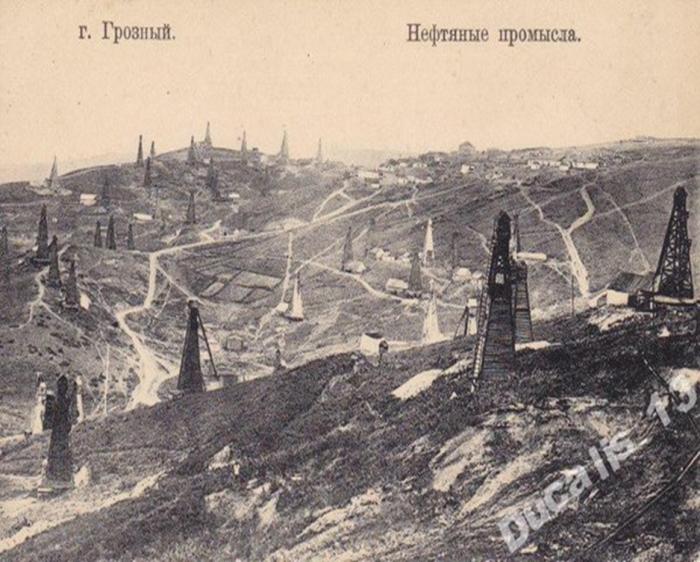         Рис. 1. Старогрозненские нефтяные промысла     Одновременно с нефтедобывающей отраслью в г. Грозный начинает формироваться и нефтеперерабатываюшая промышленность (рис.2).В начале XX в. потребность в бензине в России в основном удовлетворялась за счет ввоза его из-за границы в связи с низким качеством бакинской нефти. С началом промышленной добычи в Грозненском районе были созданы условия для собственного производства бензина и лигроина здесь. Нефтепродукты г. Грозный поступали на российский и мировой рынок через Новороссийский порт. К 1909 г. вывоз их составил более 3 млн. пудов [10]. В 1895 г. были построены первый нефтепровод фирмой «Ахвердов и Ко» и нефтеперегонный завод «Успех» [1]. К строительству нефтеперегонных заводов приступили также фирмы «Русский стандарт» и «Нобель». К середине 1896 г строительство всех этих заводов было завершено и на одном из них в 1897 г. побывал известный русский нефтехимик, профессор МГУ В.В. Марковников, который высоко оценил его. В конце XIX в. в г. Грозный был приглашен известный специалист в области нефтехимии, ученик Д.И. Менделеева К.В. Харичков, которому было пору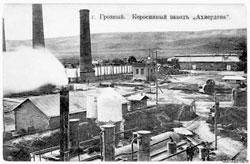             Рис.2. Керосиновый завод фирмы Ахвердовачено создание химической лаборатории. Им была организована первая на Северном Кавказе лаборатория по исследованию нефти при нефтеперегонном заводе, в которой определяли элементарный состав нефти, содержание серы, проводились исследования нефтяных газов и т.д. Харичковым К.В. была предложена рациональная схема переработки нефти с производством бензина и парафина, разработаны научная классификации отечественных нефтей, методы оценки их с точки зрения выработки тех или иных продуктов, исследования нефтяных остатков и получения смазочных нефтяных масел. На доме в центре Грозного (ул. Красных фронтовиков), где жил и работал профессор К.В. Харичков в период с 1896 г. по 1909 г. была установлена мемориальная доска.В 1896 г. стал функционировать завод Владикавказской железной дороги. В том же году по ул. Стахановцев «промышленник М. Фаниев построил механический завод по изготовлению и ремонту буровых скважин «Молот» [6]. В дальнейшем на базе этого завода сформировался крупный завод нефтяного машиностроения «Красный молот». С началом промышленной добычи в г. Грозный появляются также некоторые учебные заведения. В частности, в 1896 г. по улице Интернациональная в специально построенном здании оригинальной архитектуры начал функционировать Пушкинский лицей (рис.3.). Позже, в 1904 г. открыли среднее реальное училище, располагавшееся до 1912 г. в частном доме на берегу р. Сунжа, по ул. Дзержинского, предоставленным купцом Г. Мациевым. В 1912 г. закончили строительство нового здания реального училища на углу улиц Михайловская (ул. Красных фронтовиков) и Александровская (ул. Первомайская) [6]. С развитием нефтяной промышленности в г. Грозный появляется еще ряд других многоэтажных зданий. Одно из них (трехэтажное здание – «Дом                     Рис. 3.  Городское Пушкинское училище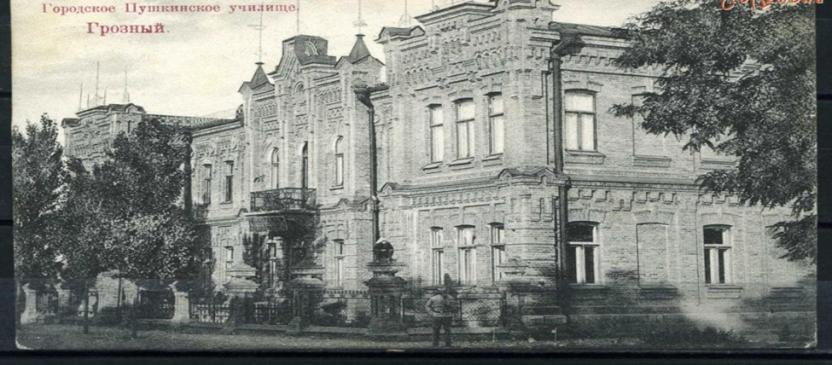 Абубакара») было построено основателями нефтяного и торгового общества – братьями Мирзоевыми в 1912 г. Это здание, в котором располагалась Городская дума (на втором этаже), крупный магазин и гостиница, находилось в районе ул. Партизанская и Пролетарская. Также была построена гостиница «Франция» и другие здания (рис.4). После гражданской войны начинается восстановление разрушенных объектов нефтяного хозяйства и г. Грозный. Двадцать процентов всего жилья было разрушено. Но особенно пострадали промыслы: из около 400 скважин пригодными  к эксплуатации остались только несколько десятков [6]. В начале 1920-х гг. для координации работ по восстановлению и дальнейшего развития нефтяной отрасли Грозненского района было создано Центральное нефтяное управление (ЦНУ), в структуру которого вошли Старогрозненские и Новогрозненские нефтепромыслы, нефтезаводы, геологоразведочные и товаротранспортные отделы. Руководителем ЦНУ был назначен командующий Кавказской трудовой армией И.В. Косиор. В мае 1922 г. на базе ЦНУ был формирован трест «Грознефть». С этого же времени  и до 1925 г. шла застройка кирпичными двухэтажными домами рабочих городков Старопромысловского района г. Грозный (городки Иванова, Катаяма, Бутенко и др.) (рис.5). «Для ускорения восстановительных и ремонтных работ было решено построить железные дороги от станции Грознефтяной до Новых и Старых промыслов. Восстановление шло очень трудно: хотя рабочих рук было достаточно, была острая нужда в квалифицированных специалистах-нефтяниках.  И тому были причины: из-за «оттока иностранных специалистов численность профессионалов-нефтяников в этот период (1920 год. – А.К.) существенно сократилась, что не могло не сказаться на развитии всего производства. Если в 1917 году на промыслах и заводах Грозного работало 250 инженеров и техников, то к началу 1920 года осталось только несколько десятков» [6].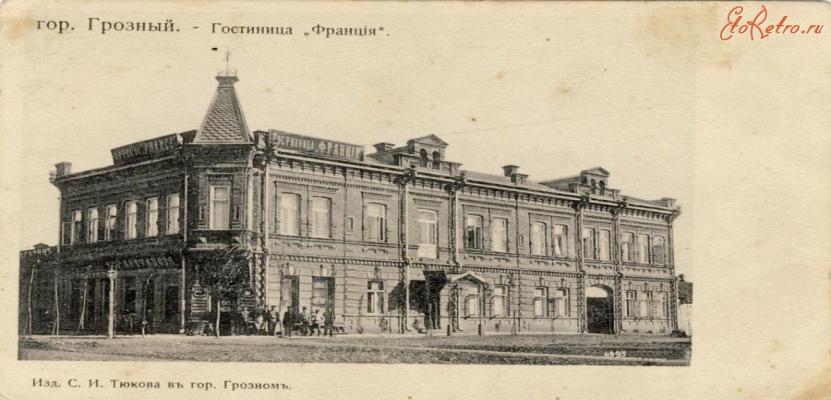                   Рис. 4. Гостиница «Франция» в г. Грозный    В августе 1920 года в помещении реального училища начал свой первый учебный год Грозненский нефтяной техникум, в составе которого функционировали и 2 высших отделения. В 1922 г. техникум был переименован в «Грозненский нефтяной практический институт», с 1924 г. снова стал называться Высшим нефтяным техникумом, а с 1929 г. – Грозненским нефтяным институтом (ГНИ). В это же время в Грозном в составе объединения «Грознефть» была создана центральная научная лаборатория для решения в основном практических задач нефтедобычи. Сотрудники лаборатории под руководством И.О. Лучинского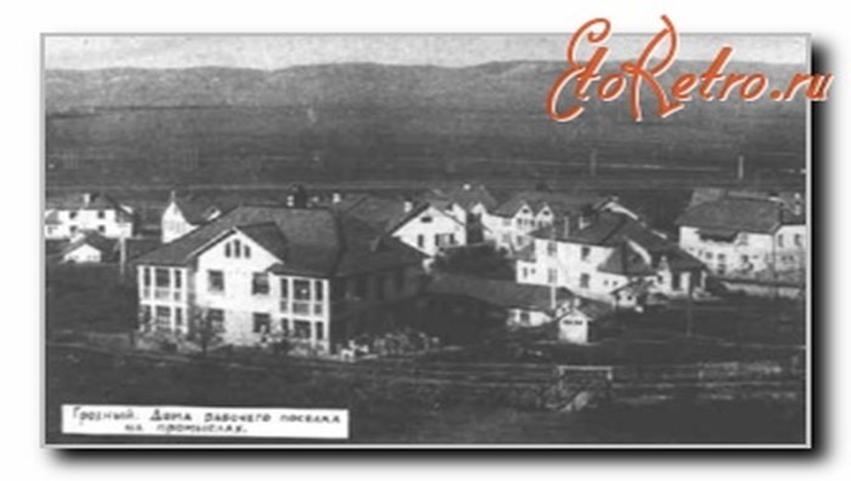                Рис.5.  Дома рабочего поселка на Старых промыслахпроводили исследования по химическому анализу вод, используемых при бурении, занимались разработкой способов изоляции вод, подбором оптимальных рецептур цементных растворов и т.д. В 1928 г. на базе данной лаборатории был создан ГрозНИИ – первый в бывшем СССР научно-исследовательский институт нефтяной промышленности, открытие которого научными организациями Советского Союза было оценено как событие, имеющее большое значение для всего Северного Кавказа и всей страны. Первым директором ГрозНИИ стал Саханов А.Н [2].Период с конца 1920-х и до начала 1990-х гг. является временем формирования и  динамичного развития Грозненской системы нефтегазового производства, которая включала  научные, проектно-изыскательские, нефтедобывающие, нефтеперерабатывающие и геологоразведочные организации и учреждения. В г. Грозный функционировали: институты ГрозНИИ, СевКавНИПИнефть, Гипрогрознефть, НИИГИ; производственное объединение Грознефть,  три крупных нефтеперерабатывающих завода, геологоразведочные объединения «Грознефтеразведка», «Грознефтегеофизика» и др. [3].Таким образом, г. Грозный постепенно стал одним из крупных промышленных, научных и культурных центров Северного Кавказа.       Изложенные текстовые и иллюстрационные материалы  свидетельствуют об исторических параллелях в развитии г. Грозный и нефтяной отрасли республики. Длительный период колодезной добычи нефти, когда она добывалась в незначительных количествах примитивными способами, не оказал особого влияния на развитие Грозного, хотя в этот период крепость Грозная получила статус города.       С начала скважинной добычи нефти, резким увеличением обьемов её в сотни раз, становится очевидным факт градообразующей роли нефтяной промышленности. С 1893 г. наступает новый, более интенсивный этап развития Грозного. К этому времени через него была проложена ветвь железной дороги от г. Беслан до г. Петровск (ныне г.Махачкала). С начала XX в. начали функционировать телефоны, керосиновые лампы были заменены электрическими. В городе появляются относительно крупные двух-трех этажные здания и сооружения, строится несколько конных и пешеходных мостов через р. Сунжа – Четверговый, Бароновский, Беликовский и др., значительно увеличивается городское население. Более подробно по поводу темпа развития г. Грозный на начальном этапе промышленной добычи отмечалось в документах городского архива Ростовской области [1]. Наибольший рост г. Грозный как по территории, так и по количеству жителей приходится на период с конца 1920-х и до 1980-х гг. включительно, когда население города увеличилось с 66.2 тысяч (по переписи 1926 г.) до почти полумиллиона человек. За это время сформировано пять городских районов: Сталинский (Заводской), Старопромысловский, Орджоникидзевский, расформированный в 1960 году,  Молотовский  (Октябрьский) и Ленинский. Из них три района были непосредственно связаны с развитием нефтекомплекса республики. Список литературы:Архивный вестник, № 1. Историко-документальный бюллетень.Нальчик: ООО « Печатный двор», 2013. 166 с.Даукаев А.А., Кусаев А.Д. Исторические параллели в развитии нефтегазового производства и г.Грозный. Монография. Грозный: Изд-во ЧГУ, 2019. 139 с.ДаукаевА.А., Абубакарова Э.А.История становления и развития нефтегазодобыващей организации Грознефть (к столетии. Образования)// Булатовские чтения. 2022. Т. 2. С. 211-213.Ершов Г.А., Тонконогов П.М., Ермоленко А.П. Чудесный источник. Очерки о нефтяниках Чечено-Ингушетии. Грозный: Чечено-Ингушское книжное изд-во, 1971.- 327 с.Колосов Л.Н. Очерки истории промышленности и революционной борьбы рабочих Грозного против царизма и монополи (1893–1917 гг.) Грозный: Изд-во газеты «Грозненский рабочий», 1962. – 381с.Кусаев А.Д. Город Грозный: страницы истории. (1818-2003 г.г.). Элиста, 2012.Нефть и газ Чечни и Ингушетии. К 100-летию Грозненской нефтяной промышленности/Л.Х. Ибрагимов, В.Г. Бабуков, А.З. Дорогочинский и др. М.: Недра, 1993.  272 с.Чердабаев Р.Т. Нефть: Вчера, сегодня, завтра. М.:Альпина Бизнес Букс, 2010.–352 с.Чеченский архив (Сборник материалов по истории Чеченского народа).Вып.3. Грозный: ООО « Издательский дом Парнас», 2010. 420 с. Ширяев С.Д. Грозненская область. Грозный, 1955УДК 93/94ПОВСЕДНЕВНАЯ ЖИЗНЬ ГОРОДСКИХ ДЕТЕЙ В ГОДЫ ВЕЛИКОЙ ОТЕЧЕСТВЕННОЙ ВОЙНЫДугужева Элина Муратовна,Северо-Кавказский институт-филиал РАНХиГС, г.Пятигорск, Россия e-mail:elina03720372@gmail.com Лежнина Ирина ВитальевнаСеверо-Кавказский институт-филиал РАНХиГС, г.Пятигорск, Россия e-mail:ilezhnina200526@gmail.com Аннотация. Статья посвящена анализу детской повседневности в годы Великой Отечественной войны. Изучено моральное и психологическое состояние маленьких граждан страны, исследованы проблемы снабжения и материального положения в период войны. Обращено внимание на то, как дети-горожане приспосабливались к условиям сельской жизни, брали на себя многочисленные обязанности, заботясь о членах своей семьи.  Ключевые слова: дети, война, лишения, испытания, обязанностиEVERYDAY LIFE OF URBAN CHILDREN DURING THE GREAT PATRIOTIC WARDuguzheva Elina Muratovna,North Caucasus Institute-Branch of RANEPA, Pyatigorsk, Russia e-mail:elina03720372@gmail.com Lezhnina Irina VitalievnaNorth Caucasus Institute-Branch of RANEPA, Pyatigorsk, Russia e-mail:ilezhnina200526@gmail.com Annotation. The article is devoted to the analysis of children's everyday life during the Great Patriotic War. The moral and psychological state of young citizens of the country has been studied, the problems of supply and financial situation during the war have been investigated. Attention is drawn to how urban children adapted to the conditions of rural life, assumed numerous responsibilities for taking care of the family and the younger ones.  Keywords: children, war, hardships, trials, responsibilitiesВведениеВ истории Великой Отечественной войны до настоящего времени есть вопросы, которые нуждаются в дальнейшей разработке. Это относится и к ювенальной истории войны, повседневным практикам детей, их мироощущениям и общественному поведению.Цель исследования.Цель исследования – реконструкция повседневной жизни детей войны, проживавших в городской среде, в том числе, на Северном Кавказе.Методика и организация исследования.В последние десятилетия в исторической науке стали меняться методологические подходы, вводятся массивы документов, ранее не привлекавшие внимание исследователей. В рамках историографии сформировались новые направления (новая локальная история; историческая антропология), которые расширили горизонты науки. Это дало возможность по-новому взглянуть на детский социум, страдавший от лишений не меньше, а чаще – даже больше старших [6; 10; 11; 16; 17; 19; 20; 21; 22].Результаты исследования.Взросление ребенка в экстремальных условиях военного времени происходило быстрее. Нередко подростки прибавляли себе возраст и уходили на фронт. Так, например, Борис Цариков, которому исполнилось 15 лет, смог уговорить командира партизанского отряда взять его бойцом. В возрасте, когда подростки ХХI века играют в компьютерные игры, Борис пускал под откос эшелоны с немецкой техникой и участвовал в боях с врагом [7]. Многие занимались партизанской разведкой, работали связными в отрядах народных мстителей, помогали устраивать побеги военнопленных, поджигали немецкие склады с ценным оружием и продовольствием. Так, Зинаида Портнова в 1942 году вступила в группу «Юные мстители»,  занималась распространением листовок и собирала ценную  информацию о противнике. «Устроившись посудомойкой в немецкую офицерскую столовую, Зина отравила крысиным ядом суп, который съели более 100 офицеров. Немцы устроили проверку всех, кто работал на кухне, и накормили Портнову тем самым супом. Но Зина ела как ни в чем не бывало, и не выдала себя. Потом, испытывая страшную боль в животе, девочка еле добралась до дома бабушки, а та всю ночь отпаивала внучку травяными отварами и молочной сывороткой. Благодаря этому Зина выжила, но в деревне ей было оставаться опасно, и ее переправили в партизанский отряд. В 1944 году Зина Портнова была схвачена немцами. Она пыталась бежать, застрелив следователя (тот неосторожно положил пистолет на стол), офицера и часового, но была ранена и жестоко избита. Больше месяца Зину пытали, пытаясь добиться информации о партизанах, а затем расстреляли. Ей оставался всего месяц до 18-летия» [8].	Но не все дети и подростки были на переднем крае борьбы с фашистами. Основная масса оставалась в городах и жила жизнью военного времени.Сложилось так, что дети брали на себя не только те работы, которые соответствовали их возрасту, но и более сложные и тяжелые обязанности. Детский труд был крайне важен не только в рамках семьи, т.к. оставшиеся взрослые не могли уделять домашнему хозяйству много времени. Поэтому дети брали на себя обязанности по дому (стояние в очередях за продуктами, уборка, занятия с младшими домочадцами). В городах дети и подростки кололи дрова для печи, готовили нехитрую еду, таскали воду, помогали престарелым членам семьи обрабатывать огород [9].Чтобы помочь фронту, школьники сдавали металлолом, учились вязать теплые зимние вещи: носки, варежки, одежду для фронтовиков. Но первой обязанностью детей была учеба в школе. В зависимости от достатка семьи дети могли иметь одежду и обувь, чтобы посещать занятия. Если отец был мобилизован, то семья получала хотя бы небольшие деньги для содержания детей. В тех же семьях, где отец погиб или был инвалидом, компенсации уже не выплачивали, и дети лишались даже той небольшой возможности, которая могла их поддержать.Еще одной важной проблемой было обучение в 3 смены, что в довоенное время не практиковалось. В связи с перестройкой учебно-воспитательной работы школ применительно к условиям военного времени, предполагалось на территории школьного двора или «вблизи школы построить щели, с учетом вместимости смены учащихся и учителей, газоубежищ и бомбоубежищ; при каждой школе организовать группы самозащиты из учащихся, учителей, с которыми проводить систематические учебно-тренировочные занятия» [1, л.93]. В учебные планы были введены занятия по военной подготовке, предусматривавшие 110-часовую сетку часов, в зависимости от уровня классов. Каждый учащийся должен был освоить методы индивидуальной защиты, оказания первой медицинской помощи, стрельбе, и приемы светомаскировки [12, с. 91].Власть не могла допустить того, чтобы дети не посещали школу и изыскивали возможности «проверить семьи военнослужащих: в чем они нуждаются, как воспитываются их дети, обеспечены ли школьники учебниками, как работают детские сады, и в каких условиях дети воспитываются в них» [5, л.117]. Были приняты меры к подготовке школ к прерванному учебному процессу: «Полностью подготовить указанные школы к началу занятий: провести необходимый ремонт зданий и оборудования, обеспечить топливом, учебно-письменными принадлежностями, а также подобрать соответствующий штат руководящих и преподавательских кадров» [3, л. 92].Кроме перечисленных обязанностей старшеклассники по мобилизации направлялись в колхозы и совхозы для шефской помощи сельским труженикам. Так, в соответствии с Постановлением СНК СОАССР от 27 сентября 1941 г., директорам хозяйств рекомендовали использовать на уборочных работах учащихся старших средних школ и не только в дни отдыха, но и в рабочее время: «Директорам хозяйств договариваться об использовании учащихся на уборке овощей и картофеля с городским ОНО, обеспечить общественную рабочую силу питанием, инвентарем, рабочим местом и руководством» [2, л. 437]. Принимая во внимание, что городское население не было в достаточной мере подготовлено к сельскохозяйственным работам, Орджоникидзевский (Владикавказский) комитет обороны постановил организовать обучение сельскохозяйственным работам учащихся старших классов средних школ, высших учебных заведений в количестве 1900 чел., а также учащихся техникумов – 1040 чел. [23, с.119]. «Когда мне исполнилось одиннадцать лет, – вспоминает Якупова Зинаида Фахрисламовна, – у мамы были тяжелые роды, и мне пришлось идти работать за маму в поле, полоть пшеницу. Осенью ходила на зерноток, перелопачивали вручную зерно, грузили в мешки и отправляли в Кандры. Зимой работали на полях, делали снегозадержание лопатой. Приходилось ездить по деревням, собирать золу и потом вручную рассыпать на полях. В весеннее время раскидывали вручную удобрения на полях, а летом на лошадях сгребали солому. Трудности в годы войны заключались еще в одном: было очень голодно. Ели ячмень, из лебеды пекли хлеб. Хлеб давали по нормам: детям по 200 грамм, а взрослым – по 300 грамм. А в 1942 году в совхоз привезли немцев-трудармейцев и нормы хлеба убавили и стали давать совсем мало. А конфеты и сахар в годы войны были большой редкостью» [7].Из воспоминаний Швыркова Егора Ивановича. «В то трудное время мы, дети, не знали, что такое летний отдых. Каникул не было, так как нужно было помогать взрослым. Возили сено с полей, пилили дрова, сажали и копали картофель, жали серпами хлеб и собирали на полях колосья. Одежды и обуви не было, плели лапти. Сеяли коноплю. Из нее женщины пряли, ткали и шили из нее одежду. В доме у нас была одна фуфайка и одни валенки, и все одевали их по очереди. Было очень голодно. Ели все, что придется: траву, из коневника суп варили, хлеба не видели» [18].Еще одной формой помощи старшим стала мобилизация в школы ФЗО. Принимая во внимание острую нехватку квалифицированных рабочих на предприятиях, комитет обороны в своем постановлении «О подготовке и проведении очередного призыва (мобилизации) молодежи в школы ФЗО» обязал Управление трудовых резервов и председателей райисполкомов «принять путем призыва (мобилизации) в школу ФЗО по городу 130 человек из числа городской молодежи: мужского пола в возрасте 16-17 лет и женского пола в возрасте 16-18 лет» [4, л. 15]. Народному хозяйству нужны были специалисты рабочих профессий – токари, слесари, трубопроводчики и др. С этой целью, например, при Бесланском маисовом комбинате было создано ремесленное училище, которое приняло на учебу 250 молодых людей, получивших полный государственный пансион и стипендию [22, с. 196]. После изгнания немецких войск из пределов Северного Кавказа партийные и советские организации городов и органы народного образования и здравоохранения, комсомольские организации, а также отделы по государственному обеспечению и материально-бытовому устройству семей военнослужащих проделали значительную работу по обслуживанию детей. Несмотря на полную нагрузку, ученикам устраивали разнообразный досуг. Часто нальчикские школьники посещали кино, театр или выставки. Так, проходили сеансы фильмов «Наездник из Кабарды», «Брат героя», «Руслан и Людмила», «Белеет парус одинокий» и др. Со спектаклями в город приезжал Челябинский. кукольный театр, который показывал свой репертуар в школах и садах, одновременно  с этим проходили спектакли в Городском летнем театре. Выставки, которые посещали школьники, тоже пользовались успехом, например, в центральной городской библиотеке проходила выставка под названием «Писатели – инженеры человеческой души» [13, с. 2]. Популярной была также зоологическая выставка, в которой были представлены животные и птицы всех стран мира [14, с. 2]. Детство в любое время остается временем игр. Правда, в годы войны играли мало и часто с введением в досуг военной тематики. У детей войны появились новые игры, например, игра в больницу. В больницу играли и раньше, но не так. Теперь больные и раненые для них были настоящими людьми, а не куклами. А вот в войну играют не так часто, потому что никто не хочет быть фашистом, это делают деревья. В них, как правило, стреляли снежками. Научились оказывать помощь пострадавшим. Покупные игрушки были большой редкостью, поэтому практически все игрушки делали своими руками, мастерили из всего, что было под рукой. Например, девочки брали небольшое полено, рисовали на нем лицо, заворачивали это поленце в разные тряпочки. Получалась кукла. Мальчики выпиливали автоматы из досок. Для того, чтобы сыграть в мячик, они использовали тряпки, скручивали их туго и перевязывали веревками или коровьей шерстью. Из глины лепили различные фигурки, которые сушили на солнце [17]. Таким образом, героями военного времени были не только солдаты, но и дети, для которых работа на благо своей Родины стала повседневным делом. Они доказали свою силу и выдержку в экстремальных условиях. Сегодня важно помнить и чтить память тех детей, которые не только пережили трудные времена, но и внесли определенный вклад в дело победы над фашизмом.Список литературы:Центральный государственный архив РСО-Алания (далее - ЦГА РСО-А). ФР. 56. Оп.2. Д. 42. ЦГА РСО-А. ФР. 56. Оп.2. Д. 44. ЦГА РСО-А. ФР. 56. Оп.2. Д. 47Государственный архив новейшей истории РСО-Алания (далее -ГАНИ РСО-А). Ф. 3. Д.2. ГАНИ РСО-А. Ф. 53. Оп.1. Д. 168Габанти А.Б. Социальная защита детей-сирот в Северной Осетии в годы Великой Отечественной войн. Дисс. … канд. ист. наук. Владикавказ, 2011; Десять советских детей, проявивших особый героизм. https://basetop.ru/top-10-sovetskih-detej-proyavivshih-osobyj-geroizm-v-velikuyu-otechestvennuyu-vojnu/ (дата обращения 02.11.2023)Дети войны-труженики тыла. https://school-science.ru/6/5/38383 (дата обращения 02.11.2023)Дети-герои Великой Отечественной 1941-1945 и их подвиги. https://www.liveinternet.ru/users/4455035/post389416215 (дата обращения 04.11.2023)Дурнева Л.А. Повседневная жизнь детей тыловой республики в годы Великой Отечественной войны (по материалам мультимедийного проекта «Дети войны»). // Вопросы истории и культуры северных стран и территорий. 2020. №1(49). С. 41-48Забвению не подлежит: преступления нацистов и их пособников против мирного населения на территории Северо-Осетинской АССР. Документы и материалы / Авторы-составители: С.А. Хубулова, М.В. Воротникова, В.В. Хубулова, С.О. Кудзиева, З.В. Сосранова. Владикавказ, 2023. – 168 с.Кайтуков Г.Б. Допризывная подготовка учащихся средних школ Северной Осетии в годы Великой Отечественной войны. //Историческая и социально-образовательная мысль. 2021. Т. 13. № 2. С. 87Корольков Ю. Партизан Лёня Голиков. Новосибирск: Новосибирское книжное издательство 1988.Красный Курган. 1941. № 44. Красный Курган. 1943. № 7. С. 2.Кринко Е.Ф. Жизнь за линией фронта: Кубань в оккупации (1942–1943 гг.). Майкоп, 2000. – С.109-110; Кринко Е.Ф. Школа и образовательная политика на оккупированных советских территориях в годы Великой Отечественной войны // Образование в регионах России. Уроки истории и перспективы. Сб. тезисов. М., 1997. – С.31-34; На войне дети, военное детство. https://fb.ru/article/147078/na-voyne-deti-voennoe-detstvo-podvigi-detey-na-voyne (дата обращения 05.11.2023)Носова М.С. Особенности досуга детей в тыловом городе в годы Великой Отечественной войны (на примере Омска). // Омский научный вестник. Сер. Общество. История. Современность. – 2021. – Т. 6, № 2. С. – 56–61; Рыблова М.А., Кринко Е.Ф., Хлынина Т.П. Детство и война: культура повседневности, механизмы адаптации и практики выживания детей в условиях Великой Отечественной войны: моногр. Волгоград, 2015. Стрекалова Е.Н. Военное детство 1941‑1945 гг. по данным устных источников // Народы Юга России в Отечественных войнах: Материалы международной научной конференции. Ростов н / Д, 2012Хубулова С.А. Детские переживания в период оккупации (на материалах Северо-Осетинской АССР). // Военно-исторические аспекты жизни Юга России XVII – XXIвв.: вопросы изучения и музеефикации. Волгоград, 2021. С. 167-171 Хубулова С.А., Бизикова А.С. Детский мир военных лет. // Единство народов – решающий фактор победы в обороне Кавказа. Материалы Всероссийской научной конференции. Грозный, 2023УДК 37.02К ИСТОРИИ СЕЛА МАРЗОЙ-МОХКИбрагимов Мовсур МуслиевичЧеченский государственный педагогический университет,г. Грозный, Россияe-mail: mmibragimov@mail.ruАннотация.  В данной статье рассматривается история села Марзой-Мохк Гунинского сельского совета Веденского района Чеченской Республики с привлечением материалов полевых исследований, уделяется особое внимание основателям – выходцам из села Гуни. Обосновывается точка зрения, что изучение населенных пунктов позволяет воссоздать общую социокультурную картину, повысить качество региональных исследований.Ключевые слова: село Марзой-мохк, Веденский район, основатели, Тушала, Хамбахад, население, жители. Annotation. This article examines the history of the village of Marzoy-Mokhk of the Guninsky village council of the Vedensky district of the Chechen Republic with the involvement of field research materials, pays special attention to the founders – immigrants from the village of Guni. The point of view is justified that the study of settlements allows you to recreate the general socio-cultural picture, to improve the quality of regional research.Keywords: village Marzoy-mohk, Vedensky district, founders, Tushala, Khambahad, population, residents.Село Марзой-Мохк расположено на левом берегу реки Гумс, к северу от районного центра Ведено.											Заселение вокруг реки Гумс образовало цепочки небольших сѐл: Джагларги (север), Ники-хита (северо-запад), Гуни (юг), Ачарашка (восток), Сержень-юрт (запад), Хажий-эвла (юго-запад), Регита (восток). Основателями села Марзой-Мохк являются выходцы из села Гуни, потомки Абдуллы (Абдуллай некъий), сыновья Тушала (прадеда автора данной статьи): Ханбахад, Дили, Ибрагим, Сайд-Альви, т.е., Тушалаевы, Хамбахадовы, Дилиевы, Ибрагимовы, Сайдальвиевы, которые проживали в селении Гуни. Село Марзой-мохк за время своего существования  значительно разрослось. Характер хозяйственной деятельности и климатические условия также внесли со временем свои коррективы в облик села. Процесс приспособления к новым пастбищным и пахотным угодьям происходил эволюционно. По мнению исследователей, «Земельный вопрос во все времена был одним из острейших для чеченского общества» [2].  Посевной площади и отгонных пастбищ не хватало, и по этой причине жителям приходилось искать новые земельные угодья для сельскохозяйственной деятельности. Двое из сыновей Тушала – Ханбахад и Дили в основном занимались скотоводством. Держали коров, коз, овец, а по весне вместе со всем своим скарбом и стадами переходили речку Булк (Булкх) и пасли свой скот до поздней осени на южных склонах ответвления горы Эртан-корта. Как известно, эта земля до начала ХХ века не была заселена, но здесь раньше, чем в других окрестностях сходил снег, появлялась трава, зацветали деревья. Тушалаевы осваивали эту местность для отгонного скотоводства, живя все это время в землянках. Местные жители рассказывали, что жены и снохи братьев регулярно навещали своих мужей, свекра, для того чтобы принести им еду, постирать белье, рассказать о новостях. Гунинцы, увидев идущих с узелками с едой женщин, обычно спрашивали, как это принято у чеченцев: «Куда вы идете?» И те отвечали: «Марзой болча» или «Марзой-махка» («к родственникам мужа» или во владения «родственников мужа»). Отсюда и произошло название села [6].Постепенно братья начали осваивать и другой северный склон горы. Эта сторона была более приспособлена для проживания, так как, во-первых, склон не был столь крутым, как южный, а во-вторых, было несколько родников и небольших речек, что в полной мере могло обеспечить потребность людей в воде.Материалы полевых исследований говорят о том, что первый дом в Марзой-мохке был построен где-то в конце ХХ в. Хамбахадом на самой высокой точке гряды, откуда хорошо просматривается большая часть чеченской равнины [4].  Недалеко от своего брата Хамбахада построили себе дома Дили, Ибрагим, а затем и Сайд-Альви. Раскорчевали и распахали землю для посевов. Получали очень хороший урожай. Затем сюда стали переселяться их ближайшие родственники, спустя время – люди даже из других сел Чечни. В связи с введением советской властью продразверстки и коллективизации сельского хозяйства, продовольственное обеспечение равнинных жителей Чечни ухудшилось [3]. В результате чего многие жители из с. Автуры, Мескер-Юрта, Цацан-Юрта, Гельдагена перебрались в с. Марзой-Мохк. Чуть раньше переселились чеберлоевцы из Макажоя и даже аварцы.Жили довольно дружно. Многие породнились между собой. Село постепенно заселялось, росло количество дворов.  В 1920-1930-е гг. село превратилось в довольно крупный населенный пункт, растянувшись вдоль горного отрога на расстояние 3-4 километра. В составе населенного пункта появились хутора: Лакха кIотар (Верхний хутор) и Лаха кIотар (Нижний хутор), где в основном обосновывались переселенцы из Гуни, Хажин-эвла, Чеберлоя. Во время депортации 1944 года село было полностью разрушено, территория заброшена. Село не было заселено инородцами в период выселения. После восстановления ЧИАССР власти не разрешали заселять его, но настойчивые действия потомков основателя села, среди которых были: Дилиев Магомед-Рамзан, Ибрагимов Мусли, Сайдальвиев Мукали и др., позволили благополучно разрешить эту проблему. В 1957 году на месте разрушенных жилищ появились глинобитные мазанки возвратившихся из ссылки уроженцев этой земли [6].По словам старожилов, всем, кто проживал до выселения в четырех населенных пунктах: Гуни, Марзой-мохк, Хажи-эвла и Меседой, предложили основать село с общим названием Гуни на свободной площади между селами Шали и Сержень-юрт. Но жители этих сел отказались от подобного предложения, мотивируя это тем, что они не могут оставить «Хедин зиярат» (зиярат матери великого Устаза Киши-Хаджи) без присмотра.  В настоящее время в селе около 70 семей. Общая численность населения примерно 500-600 человек. Среди них есть 10 человек в возрасте старше 80 лет. В основном в селе проживают представители тейпа гуной из рода Абдуллай некъи, есть несколько семей из тейпа макажой и пара семей генетических аварцев, которые давно «очеченились». Они были высланы в 1944 году так же, как и чеченцы. В 1958 году в селе появилась начальная школа, директором которой стал Адизов Сайд-Хамзат Адизович [6]. В это же время в селе появился и клуб, который располагался в доме у Сайдальвиева Увайса, он же был и заведующим клубом. Здесь была небольшая библиотека, куда приносили газеты и журналы, вечерами собиралась молодежь, которая при свете керосиновой лампы играла в домино, шахматы, шашки, в сопровождении дечиг-пондура исполняла чеченские песни. Позднее в центре села построили школу и клуб. В середине 1960-х гг. школа стала восьмилетней. В селе работало много приезжих русских учителей, которые пользовались большим уважением и любовью детей и родителей [5].Село условно разделено на две части. Одна часть называется «Беза дукъ» (хвойный хребет), другая часть называется по-разному: «Чуьркий дукъ», «Дукъа т1е», «Лакхахьа» (комариный хребет, высота, на верху). Есть и такие названия частей села: «Лакха кIотар», «Лаха кIотар», «Ков долу бердаш», «Хьамста меттиг», «Уй доху коьрте», «Шишана берд», «Iинчу», «Базана коьрте», «Хьехай дукъ», «ЖагIчу» и т.д. В конце 1972-начале 1973 года в Марзой-мохк провели электричество. Газ появился значительно позже – в 2011 году. Асфальтирование дороги от Курчалоя до Хажи-эвла через Марзой-мохк произвели в 2010. В советское время жители числились работающими в колхозе имени 22 съезда КПСС. Других предприятий и организаций в селе не было.  В школе учатся около 100 детей с 1-11 классы. Директором школы в 80-х гг долгое время работал Бетиров Ахмед Гайрбекович. К нему было особое уважение как к учителю русского языка и литературы, так и как директору школы.  Выпускники тех лет поступали в Вузы и Сузы СССР, получали знания. А сейчас ситуация другая. В годы Великой Отечественной войны жители села Марзой-Мохк не остались в стороне от событий, которые происходили в стране. Одни ушли на фронт, их было около 15 человек из них пропали без вести 7 человек, другие защищали колхозную собственность. Так, например, 22 ноября 1942года в селении Гуни Веденского района банда в составе 34 человек, вооруженные винтовками, напали на колхозную ферму с целью ее разграбления. Колхозники организовали отпор грабителям. В бою, который продолжался свыше двух часов, жители села убили и ранили 18 нападавших, остальные спаслись бегством. В этом бою пали смертью храбрых Абубакар Хамбахадов, Абзаил Аюбов, Ваха Джамалаев и Магомед Вахабов [7]. За проявленную храбрость и мужество они были представлены к правительственным наградам. К сожалению, о них мало кто знает , в школе нет информации о боевом пути своих односельчан. [1] В селе жили очень авторитетные люди такие как, Абумуслим Гагаев внук Хапты, сестры Кунта-Хаджи, внук известного религиозного деятеля Керима ближайшего друга Киши-Хаджи Газали (мулла села), также сын Тушала внук Керима Сайд-Альви, который был тамадой всего тайпа гуной с 1940-х  до ухода из жизни(1978 г). Сегодня к уважаемым людям села относятся: Цикиев Супьян, Магомадов Али, Мурдагалиев Асвад и др. Эти люди смолоду свалили на себя долю ответственности за похороны усопших, участвуя во всех общественных мероприятиях села. А поколение моих родителей практически все были активными участниками всех событий в селе. Особо хочу отметить Дагу Хайдаева участника ВОВ из тайпа макажой. Дага и его родственники жили и живут в Марзой-мохке еще до выселения чеченцев. Дага с 60-х до 90-х годов до своего ухода в иной мир занимался приготовлением пищи на похоронах «йай кхехкош». Если в четырех выше названных селах умирал человек, Дага со своим скарбом для приготовления и раздачи пищи, на своей арбе, запряженной двумя быками, первым оказывался во дворе умершего и организовывал питание для всех, кто участвовал в похоронах. В дождь, ветер, мороз, жару не имело никакого значения, в любую погоду Дага был на своем посту ради Всевышнего Аллаха. В Марзой-мохке родились такие алимы, как Дилиев Хамзат, Дилиев Руслан получил высшее исламское образование в Сирии и работает преподавателем в Российском исламском университете, окончил Курчалоевский исламский университет Сайдальвиев Хусайн, в том же университете получил образование Цикиев Селим.Одним из первых после возвращения из ссылки высшее светское образование получил Байалиев Масуд, который впоследствии работал главным конструктором Грозненского радиозавода, директором производственного объединения «Телерадиоремонт». Дилиев Муса после окончания одного из московских вузов долгое время работал в Госснабе СССР. Махмудов Мовсур Тахаевич окончил Ленинградскую лесотехническую академию и работал на разных руководящих должностях в отраслях лесооброботки. Также высшее образование в советское время получили: Бетиров Шаъман Гайрбекович, Магомадов Леми Берсанович, Дилиев Хожа-Ахмад Магомед-Ярагиевич, Гагаев Хай-Али Икрамович, Сайдальвиев Махма Зайналабдиевич, учились в консерваториях Москвы и Ленинграда Бетиров Махма Гайрбекович и Сайдальвиев Хьамзат(Хьаза) Сайд-Хамзатович. Все семеро сыновей Ибрагимова Мусли получили высшее образование в разных вузах СССР. Муса окончил философский факультет Ленинградского государственного университета. Бека (Мусалип) обладатель двух дипломов о высшем образовании, Ленинградской лесотехнической академии и Грозненского нефтяного института. Мовсур (Ваха-Хьаьжи) окончил Чеченский государственный университет им. Л.Н. Толстого. Сайд-Хажи получил диплом об окончании Уфимского нефтяного института. Сай-Али и Идрис окончили Грозненский нефтяной институт. Аюб получил диплом об окончании Саратовской Академии права.Практически все внуки Мусли получили высшее образование, Ислам работает председателем суда Шелковского района, Вахид стал кандидатом экономических наук и работает заместителем директора филиала Россельхозбанка в ЧР. Элина – заместитель главного врача Урусмартановской районной больницы. Оба брата Муса и Мовсур (Ваха-Хьаьжи) являются докторами исторических наук, профессорами, членами  АН ЧР, Заслуженными деятелями науки ЧР. Муса был депутатом Парламета ЧР. В настоящее время заведует кафедрой в Российском исламском университете и является профессором ГГНТУ. Мовсур работает заведующим кафедрой истории ЧГПУ, также работает в Российском исламском университете. С 2004 по 2007 гг. был министром ЧР по национальной политике, внешним связям, печати и информации.С приходом к власти А.А. Кадырова некоторые сельчане активно вступали в ополчение и структуры МВД ЧР. Из них в борьбе с международным терроризмом погибли: Мурдагалиев Майрабек Аслуддинович, заместитель главы Веденского района по безопасности; Мурдагалиев Майрасолта Аслуддинович, сотрудник МВД ЧР; Текиев Шайхи Абушахидович, сотрудник МВД ЧР; Гагаев Бислан Лом-Алиевич, сотрудник МВД ЧР, награжден орденом Мужества. Долгое время заместителем главы Веденского района был Гагаев Хай-Али Икрамович.	До выселения мечеть стояла на месте, где сейчас проживает Сайдальвиев Висха Мукалиевич. Это место называлось «маьждига беш» (место, где стояла мечеть).									После возвращения из ссылки, мечеть построили в центре села в 90 гг. ХХ века за счет населения села. Большую работу при строительстве мечети провели такие жители, как: Ибрагимов Ахмед (Муцу), Хайдаев Мовлади и другие. Финансовую помощь оказал покойный Ибрагимов Сайд-Хажи Муслиевич.В 2008-2010 гг. мечеть в селе в районе «Чуьрки дукъ» построил житель Автуров из рода гуной Сугаипов Абу Абдурахманович. А в 20-х годах ХХI века в центре села снесли старую мечеть и построили новую современную мечеть при содействии фондом им. А.А. Кадырова. Мечеть, построенная Сугаиповым А.А. используется как медресе.Подводя итоги нашего исследования, мы можем сказать, что село Марзой-Мохк не только сохранилось, но и преображается, несмотря на исторические события 1940-х, 1990-х гг., которые могли привести к ликвидации села. Не только Марзой-Мохк, но и все четыре села Гунинского сельского совета, живут и развиваются благодаря баракату Устаза Киши-Хаджи, который жил и творил в этих селах, и его матери Хеди, на могиле которой первый раз построили зиярат в начале ХХ в., а в ХХI в. Рамзан Ахматович Кадыров преобразил все эти святые места. Естественно,  все это по воле Всевышнего Аллаха.Список литературы:1.Ибрагимов Муса М., Ибрагимов Мовсур М., Сулумов З.Х.  «Жители села Гуни Чеченской Республики-участники Великой Отечественной войны». Материалы Всероссийской научно-практической конференции, посвященной 80-летней годовщине начала Великой Отечественной войны (1941-1945гг). г. Грозный, 26 мая 2021. С.129  2.Ибрагимов Муса Муслиевич проблема малоземелья в горных районах Чечни в XIX – начале XX веков и попытки ее решения жителями села Гуни // Современная научная мысль. 2022. №3. С.41  3.Чечено-Ингушетия в эпоху социализма: [монография] / Мовсур М. Ибрагимов, Т. У. Эльбуздукаева, А. Я. Гайрабеков [и др.].  Махачкала: Алеф, 2022. С.1694.ПМА автора. Инф. Тушалаев Саид-Альви Тушалаевич, 1870 г.р., уроженец с. Марзой-мохк, умер в 1978 г.5.ПМА автора. Инф. Ибрагимов Муса Муслиевич, 1948 г.р., уроженец с. Марзой-мохк.6.Интернет-ресурс. Марзой-Мохк — Википедия. Что такое Марзой-Мохк. Электронный ресурс: https://infoteach.ru/Марзой-Мохк (дата обращения: 11.09.2023) 7.Подвиг во имя Родины: [монография] /Мовсур М. Ибрагимов, Ислам З. Хатуев. Грозный: ФГУП «Издательско-полиграфический комплекс «Грозненский рабочий», 2015. С.216.УДК 93/94 РОЛЬ ГОРОДОВ СЕВЕРНОГО КАВКАЗА В ЭВОЛЮЦИИ ТОРГОВЫХ ОТНОШЕНИЙ МЕЖДУ МЕСТНЫМИ НАРОДАМИ В XIX в.*Кидирниязов Даниял СайдахмедовичИИАЭ ДФИЦ РАНМахачкала, Россия, daniyal2006@rambler.ruАннотация: в статье на основе архивных материалов и научной литературы показано значение северокавказских городов в торгово-экономических связях народов края в рассматриваемое время. Отмечена важная роль крепости Грозной, которая в середине XIX в. не только для коренных жителей, но и для казаков, аварцев, кумыков, ногайцев и др. превратилась в административный экономический центр. Ключевые слова: Россия, Кавказ, Турция, Иран, народы, торговля, развитие, производство, ассортимент товаровTHE ROLE OF THE CITIES OF THE NORTH CAUCASUS IN THE EVOLUTION OF TRADE RELATIONS BETWEEN LOCAL PEOPLES IN THE XIX CENTURY.Kidirniyazov Daniyal SaidakhmedovichIIAE DFITs RASMakhachkala, Russia, daniyal2006@rambler.ruAnnotation: The article, based on archival materials and scientific literature, shows the importance of North Caucasian cities in the trade and economic relations of the peoples of the region at the time in question. The important role of the Grozny fortress, which in the middle of the 19th century. not only for the indigenous inhabitants, but also for the Cossacks, Avars, Kumyks, Nogais, etc., it became an administrative economic center.Keywords: Russia, Caucasus, Turkey, Iran, peoples, trade, development, production, assortment of goodsПубликация выполнена при финансовой поддержке гранта Российского научного фонда 2022 – 2024 гг. № 22 – 18 - 00313Как известно, в  XIX в. ассортимент товаров, привозимых и вывозимых из городов края, стал ещё шире. Товарно-денежные отношения способствовали развитию производительных сил населения региона.У местных народов появилась возможность приобретать промышленные товары из России, цены на которые были ниже, чем на иранские и турецкие. Из России поступали в регион в основном товары широкого потребления: сундуки, железо, котлы, жестяные кувшины, холст, хлопчатобумажные ткани,  иголки и др. В то же время из восточных стран привозили в край предметы роскоши (золотые и серебряные украшения, драгоценные камни, дорогое оружие и т.д.). Следует отметить, что в 30-х гг. XIX в. торговое значение Моздока на Северном Кавказе падает, его основными конкурентами становятся Ставрополь, а позже – Владикавказ.Не менее важную роль в торгово-экономических связях народов Дагестана и Чечни сыграла крепость Грозная, основанная в 1818 г. [8, с. 127]. В середине XIX в. крепость Грозная становится более оживленной, здесь появляется много магазинов, духанов, постоянный базар, на котором бойко торговали русские, казаки, армяне, чеченцы, евреи, ингуши, кумыки, ногайцы, аварцы, татары и др. На базар приезжали из многих сел и станиц региона. «Крепость Грозная, – писал в середине XIX столетия В.А. Инсарский, – в то время так же мало походила на крепость, как и Владикавказ. Это скорее был один из уездных городов средней руки» [7, с. 106]. С появлением Кизляра, Моздока, Ставрополя и других российских городов края, для местных народов региона отпала острая необходимость ездить по торговым делам в города Центральной России.Следует отметить, что при поездке в отдаленные российские города перевозка товаров стоила дорого и, кроме того, отнимала две или более недель, когда до Кизляра и Моздока можно было поехать в течение одного-двух дней. Естественно, такое значительное сокращение времени и средств, затрачиваемых на эти поездки, повышало выгоды от торговли для местного населения, усиливало их заинтересованность в дальнейшем расширении. Необходимо указать, что большим препятствием на пути развития торгово-экономических связей между народами края, а также с Россией, в исследуемый период было крайне неудовлетворительное состояние путей сообщения, полное отсутствие колесных дорог в горной зоне. Связь с соседними народами поддерживалась в основном вьючным путем через трудные и малопроходимые перевалы, по горным тропам [14, с. 137].В середине XIX в. в регионе произошли разительные перемены. Н.Н. Муравьев (1854 г.), став наместником Кавказа в своем письме А.П. Ермолову отмечал, что крепости превратились в города и у стен русских укреплений возникло много мирных местных аулов. «Край этот, – подчеркивал наместник Кавказа, – через который в 1816 г. нельзя было проезжать без сильного конвоя и пушек, ныне спокоен» [15, с. 542 – 543].Следует отметить, что в первой половине XIX в. Кизляр продолжал вести бойкую торговлю также по Кавказской линии (простиравшейся от устья Кубани до устья Терека). В 1830 г. из Кизляра было вывезено разных товаров на 116 тыс. руб., а привезено оттуда товаров на 141 тыс. рублей [9, с. 136 – 137]. Позже Кизляр, оставшись оторванным от важнейших торговых дорог, в 60-х годах XIX в. превращается в обыкновенный уездный город.Мало чем отличались от Кизляра и другие города региона – Моздок, Пятигорск, Георгиевск. Промышленность здесь была развита слабо. Так, торговое значение Моздока в крае в 30-е гг. XIX в. падает, его основным конкурентом становится Ставрополь [8, с. 120].Как выше отмечалось, немалую роль в жизни народов региона сыграла крепость Грозная.  В середине XIX в. для вайнахов, казаков, аварцев, кумыков, ногайцев и др., крепость Грозная превратилась в административный экономический центр. Сюда местные народы привозили продукты своего хозяйства и покупали промышленные изделия и соль [8, с. 132].В 1832 г. в центре шамхальских владений, на соединении нескольких главнейших выходов из Нагорного Дагестана на месте небольшого селения было заложено укрепление Темир-Хан-Шура [12, с. 11].Как докладывал М.С. Воронцов в своем «Всеподданнейшем отчете за 1849-1851 гг.», население Темир-Хан-Шуры состоит преимущественно из торговых людей [12, с. 28, 41]. Так, по данным архивного документа 1852 г. «О торговле железом в укр. Темир-Хан-Шура», указывается, что только купцы города ежегодно закупали в Астрахани до 1 тыс. пуд. железа и в Кизляре до 200 пуд. железа и 100 пуд. Чугуна [10, с. 129], не говоря уже о поставке железа и др. товаров российскими купцами из центральных регионов страны.Таким образом, к середине XIX в. Темир-Хан-Шура, появившись как военное укрепление, бурно развивается как экономический, торговый центр, через который российский капитал постепенно интегрируется в экономику региона.В 1844 г. рядом с Каспийским морем на каменной гряде Анжи-Арка, где по преданию останавливался царь Петр I во время Каспийского похода, была создана укреплённая крепость Петровск. Сразу же со дня основания крепость являлась одной из основных баз снабжения российской армии в регионе [10, с. 129].Выгодно расположенная у моря, крепость уже в первые годы своего существования привлекала купцов из Астрахани, Саратова и др. российских городов, многие из которых переселялись сюда надолго. Вскоре здесь уже были открыты лавки, духаны и т.п.С развитием капитализма вширь город приобретает важное экономическое значение для региона. В середине XIX в. на Каспии появляются построенные по заказу правительства первые пароходы. Эти пароходы предназначались для торговых и портовых перевозок [13, с. 13-17]. Через Порт-Петровск поступали промышленные товары в Дагестан, Чечню, Ингушетию и Южный Кавказ. Следует отметить, что Порт-Петровск по грузообороту, по сравнению с соседними портами, расположенными на Западном побережье Каспия, в  середине XIX в. занимал лидирующее положение. Через этот порт в северокавказские города и на Южный Кавказ отправляли железо, сталь, чугун, металлические изделия, хлебные продукты и снаряжения для военных гарнизонов, расположенных в регионе. Кроме того, из Северного Кавказа через Порт-Петровск отправляли в центральные регионы России сырье для заводов и фабрик, ремесленные и ювелирные изделия [8, с. 138 - 140].Расположенные вблизи Порт-Петровска укрепленные военные пункты (Хасавюрт и Темир-Хан-Шура) постепенно приобретают черты поселений городского типа, а позже и городов. Купцы и торговые люди, ремесленники из этих городов получали товары из Порт-Петровска [8, с. 140].Несмотря на то, что эти города царское правительство создавало в своих имперских целях, они сыграли здесь и определенную положительную роль, в том числе и для местного населения. Постепенно они превращались в центры ремесла и торговли. Здесь коренные жители могли реализовывать свои товары – начиная от продуктов земледелия и скотоводства и заканчивая ремесленными изделиями.В то же время горцы присматривались и к российским товарам. И находили среди них много полезных для своего хозяйства изделий – сельхозинвентарь, бытовые товары и т.д. Когда возникли города Моздок и Кизляр, торговля между горскими народами стала еще более интенсивной. По торговым делам в эти города приезжали представители всех народов северокавказского региона. В российских городах местные народы приобретали необходимые им товары, которых сами не производили. Кроме того, народы региона продавали овец, крупный рогатый скот, лошадей, шерсть, шкуры, фрукты, изделия ремесла и в русских станицах [4]. Следует отметить, что для первой половины XIX в. характерно усиление  интереса народов региона к медной посуде из Дагестана. Только в 1842 г. в Кизляр на продажу было привезено около 300 медных кувшинов [14, с. 141].В середине XIX в. из одного только Кизляра на ежегодную ярмарку в Новгороде купцами было вывезено несколько сот тысяч ведер вина и несколько тысяч знаменитой кизлярской водки. Помимо этого местные купцы отправляли в центральные города России шелк-сырец, ремесленные изделия, рыбу. Прибыль исчислялась в сотнях тысяч рублей [8, с. 112 - 113].В первой половине XIX в. купцы из городов Северного Кавказа со своим товаром появлялись почти во всех городах края. Они также закупали на местных ярмарках скот для того, чтобы перепродать его в Центральной России. Известным местом продажи живого скота считался город Ставрополь [1]. Северный Кавказ в 30-е гг. XIX в. был включен в единую таможенную систему России. Эта мера имела положительные последствия для экономики края, так как способствовала укреплению его связей с промышленными центрами страны.Однако царское правительство в первую очередь заботилось об интересах русской буржуазии. Об этом свидетельствует тот факт, что царский наместник на Кавказе граф М.С. Воронцов в 1845 г. представил правительству проект, согласно которому меновые дворы, существовавшие на кордонных линиях, переносились в города Кизляр и Моздок. Цель проекта заключалась в том, чтобы максимально привлечь к торговле с «туземцами» русских купцов [14, с, 143].Эту же цель преследовало и «Положение» Николая I от 9 февраля 1846 г. о меновой торговле. Как видим, действия правительства были направлены на то, чтобы русская буржуазия удержала монополию торговли в своих руках, и чтобы имперские власти расширяли и укрепляли свое влияние среди народов Северного Кавказа [14, с. 145].Однако местные купцы, несмотря на «Положение» о меновой торговле, стихийно устраивали меновый торг возле кордонных укреплений. Со временем такие торги постепенно превращались в базары, которые собирались регулярно [1].Таким образом, Грозный, Кизляр, Порт-Петровск и другие города, возникшие как военно-стратегические опорные пункты царизма, постепенно превратились в важные центры торгово-экономических и культурных связей русских с местным населением. Все более расширялся круг лиц, втягиваемых в торговые отношения. Сельские жители края, теперь имели возможность, не выезжая далеко за пределы своего края, реализовывать свои товары, что, в свою очередь, стимулировало их к более интенсивному их производству. Эти товары пользовались спросом у жителей русских городов Северного Кавказа В свою очередь, дагестанцы, чеченцы, осетины и другие народы края имели потребность в российских промышленных товарах первой необходимости [3]. Из российских городов везли изделия из металла, хлопчатобумажные ткани, холст. Необходимо отметить, что Кизляр, Грозный, Порт-Петровск вели торговлю также с Ираном и Турцией. Из этих стран везли дорогие ткани – бархат, шелк, парчу, а также пряности, которые пользовались большим спросом у местного населения. Кроме того, в торговле с Портой, наиболее ценным товаром были рабы. Большую роль в поддержании работорговли на Северном Кавказе играло Крымское ханство [11, с. 386]. Все же население городов Северного Кавказа больше было ориентировано на торговлю с Россией. Список литературы1.Государственный архив Ставропольского края Ф. 87. Оп. 1. Д. 586, л. 4, 15-17. 2.Государственный архив Ставропольского края Ф. 87. Оп. 1. Д. 43, л. 473. Российский государственный исторический архив СПб. Ф. 1268. Оп. 1. Д. 782-а, л. 1124.Центральный государственный архив Республики Дагестан. Ф. 379. Оп. 1. Д. 125, л. 66-67.].5.Центральный государственный архив Республики Дагестан. Ф. 379. Оп. 1. Д. 9, л. 34, 48.6.Газета «Кавказ». № 11. 1847 г.7.Гриценко Н.П. Истоки дружбы. Грозный, 1975.8.Гриценко Н.П. Города Северо-Восточного Кавказа и производительные силы края. V – середина XIX вв. / Отв. ред. В.А. Золотов. Ростов-на-Дону, 1984.9.Журнал министерства Внутренних дел. М., 1830. Кн. 5.  10.История многовековых взаимоотношений и единения народов Дагестана с Россией. Махачкала, 2009.11.История народов Северного Кавказа (конец XVIII - 1917 г.). М., 1988. 12.Козубский Е.И. Памятная книжка Дагестанской области. Темир-Хан-Шура, 1895.  13.Краткий очерк деятельности пароходного общества «Кавказ и Меркурий». СПб., 1909.  14.Магомаев В.Х., Кидирниязов Д.С. Ногайцы в северокавказском историческом процессе в XVI – начале XX в. Грозный, 2017. 15.Русская старина. СПб., 1872. ноябрь.  УДК 93/94НЕКОТОРЫЕ ЭТАПЫ СТАНОВЛЕНИЯ ГОРОДА АЧХОЙ-МАРТАН КАК ЦЕНТРА АЧХОЙ-МАРТАНОВСКОГО РАЙОНАМамсурова Макка ШирваниевнаЧеченский государственный педагогический университет, 		г. Грозный, Россия e-mail:hallima.alieva@mail.ruАннотация. В статье рассмотрена история села Ачхой-Мартан Ачхой-Мартановского района Чеченской Республики. на основе полевых материалов, архивных данных и других исторических источников раскрываются некоторые страницы становления города Ачхой-Мартан как центра района. Особое внимание уделяется роли села в исторических событиях, внесших значимый вклад в становлении государственности республики. Также в статье проанализирована патриотическая деятельность уроженцев села, их участие в ВОВ, в развитии образования, культуры и сельского хозяйства региона.   Ключевые слова: ВОВ, СССР, РСФСР, Чеченская Республика, ЧИАССР, Ачхой-Мартан, 1ашха, Марта, Фортанга, восстановление, СССР, город.  					SOME STAGES OF THE FORMATION OF THE CITY OF ACHKHOI-MARTAN AS THE CENTER OF THE ACHKHOI-MARTAN DISTRICTMamsurova Makka ShirvanievnaChechen State Pedagogical University, Grozny, Russiae-mail:hallima.alieva@mail.ruAbstract. The article considers the history of the village of Achkhoy-Martan of the Achkhoy-Martanovsky district of the Chechen Republic. based on field materials, archival data and other historical sources, some pages of the formation of the city of Achkhoy-Martan as the center of the district are revealed. Particular attention is paid to the role of the village in historical events that made a significant contribution to the formation of the statehood of the republic. The article also analyzed the patriotic activities of the natives of the village, their participation in the Second World War, in the development of education, culture and agriculture of the region.Keywords: Second World War, USSR, RSFSR, Chechen Republic, CHIASSR, Achkhoy-Martan, 1ashha, Marta, Fortanga, restoration, USSR, city.Ачхой-Мартан – Iашхой-Марта, ТIеьхьа-Март. Город в Чеченской Республике, административный центр Ачхой-Мартановского района. После переписи населения в 2021 году был признан самым многонаселенным селением в Чечне. Село делит на две части река Фортанга (Марта) – приток Сунжи, а на восточной окраине протекает река Ачхо (1ашху). Именно от названия этих двух рек селение получило название в самом начале своей истории [10]. По некоторым историческим источникам политическая история началась в 1395 г.	В исследовании авторов Дахо А.А. и Тесаева З.А., основанном на материалах из чеченской летописи «Жахотан тептар» (1867 г.) – «Сообщение о сражении чеченцев с войском Тамерлана в районе современного Ачхой-Мартана» отмечается, что в 1395 году с чеченскими отрядами в районе современного Ачхой-Мартана: «… было время жестоких событий…Но к закату века Ашхой подверглись злу, невиданному ранее никогда…». Авторы выделили название Ашхой – обобщенное название всех военно-сторожевых поселений, расположенных между реками 1ашхо (Ашхо) и Марта (Фортанга) [5].								По другим данным, село основано в 1500-х годах представителями нескольких чеченских обществ. Но доказательной источниковой базы этой датировки автором не обнаружено. 							По данным из собранных материалов по истории села Илеса Музаева, на территории нынешнего Ачхой-Мартана были поселения, о которых упомянуто в истории в 1395 г., с периода нашествия монголо-татар на наши земли. Автор пишет, что в тот период местность называлась Шовдан-Шере, где раскинуты могильные курганы, указывающие на то, что место было обжито намного раньше. По мнению автора, 1ашхуо-Марта – Т1ехьа-Марта как единое поселение начало формироваться с 1846 г. С 1865 г. места проживания ачхоевцев и даут-мартановцев после их эмиграции в Османскую империю были заселены семьями из горной равнинной территорий. До 1877 г. здесь жили и возвратившиеся из Османской империи переселенцы [8]. 		Автор считает, что название Ачхой-Мартан село получило только в период становления Советской власти. Русские называли село Ачхой, а сами ачхой-мартановцы – мартанхой [8].   			По некоторым архивным данным российских архивов, 12 июля 1840 г. на второй день после битвы на реке Валерик произошла встреча генерала Галафеева и генерал-майора Лабинцева на реке Фортанга. Далее Лабинцев направился дальше по реке Асса. Село Ачхой-Мартан подверглось разгрому и грабежу со стороны генерала Галафеева, который после направился в  крепость Грозная.  Так мы получили первые архивные данные, в которых упомянуто село Ачхой-Мартан. Здесь же отмечено, что 21 июля 1846 г. по инициативе начальника сунженского направления генерала Лабинцева было построено укрепление у аула Ачхой на реке Фортанга с участием графа Воронцова – генерала-адъютанта. Можно предположить, что после разрушения аула Галафеевым, он был восстановлен его жителями к 1846 году [1]. В исследовании историка Ш.А. Гапурова «Чечня на завершающем этапе Кавказской войны» отмечено, что в 1847 г. была проложена дорога от крепости Воздвиженская до укрепления Ачхой и построено оборонительное сооружение – Чеченская башня у селения Старый-Юрт [4]. 			В работе исследователя М.М. Блиева «Россия и Горцы Большого Кавказа» отмечается, что в 1845 г. генерал российской армии Р.К. Фрейтаг с помощью генерала Владикавказа П.П. Нестерова приступили к рубке гойтинского и гехинского лесов, в целях лишить Шамиля опоры в чеченских общинах, а создание новых путей передвижения открывали дорогу в Малую Чечню. По причине постоянного давления со стороны царских властей местное население было вынуждено переселиться к Тереку и Сунже, то есть в места, откуда они ушли ранее. Большая часть выселенных семей остановилась рядом с российскими укреплениями – Назрановским, Грозной, Нестеровским, Воздвиженским и вокруг Ачхоя (аул 1ашха) [2]. 					В 1846 г. в военном укреплении «Ачхой» устанавливается административное управление. Три поселения Довта-Марта, 1ашха и Мартан-ойла (заречная сторона) соединились в одно село. С этого момента название 1ашха-Марта (Ачхой-Мартан) закрепилось за данной территорией.  В исследовании А.П. Берже «Чечня и чеченцы» отмечается, что в 1847 году оборонительное сооружение в ауле Ачхой было ликвидировано. Но в продолжении данного исследования подчеркивается существование Ачхоевского аула, где насчитывается 640 дворов. 						Кроме того, существование села Ачхоевское известно по информации из других архивных источников. 26 октября 1850 г. произошла стычка чеченцев и российских отрядов, которые направлялись из крепости Воздвиженская в крепость Ачхой. В данном военном столкновении принимал участие и наследник престола России Александр Николаевич (Александр II), в результате которого получил награду – орден Победоносца 4 степени. Исходя из данного материала мы можем утверждать, что крепость Ачхоевская не была упразднена в 1847 г. 										По материалам из государственного архива ЧИАССР, в 1870-х годах Ачхой-Мартану была выделена территория на 373 двора, учитывая все существующие дворы. Поэтому можно сказать, что данные, приведенные в работе А.П. Берже, скорее, недействительны. Сомнение возникает и по той причине, что в данной работе аул упоминается как Ачхой, когда по сведениям из других архивных источников появляется название Ачхой-Мартан. 	По вышеприведенным данным мы можем отметить, что Ачхой-Мартан был основан на месте существовавших трех аулов: Даут-Мартан (Т1ехьа-марта. Доувт-Март); Ачхой (1ашха), Мартан-аул (Мартан-ойла).	Доувт – Март и 1ашха располагались на равнине Шовдан – Шери, а Мартан-ойла по левобережью реки Марта.									По данным из российских архивов, в 1880-х гг. экономическое развитие Ачхой-Мартана было на хорошем уровне. Так, в 1886 г. здесь насчитывалось 5 торговых, 6 серебряных и 2 кузнецких лавок. Население аула к 1890 году увеличилось за счет естественного прироста и притока новых семей.			По статистическим данным, в 1894 г. здесь насчитывалось 157 семей, возвратившихся из Турции, и 39 семей, переселившихся их других чеченских и дагестанских аулов. Таким образом, всего в 1894 г. число семей достигло 730.													Как отмечал царский чиновник, численность населения Ачхой-Мартана увеличивалась за счет того, что шел процесс заселения территории села переселявшихся их других районов. По словам чиновника население аула показывало высокий уровень гостеприимства и оказывало помощь приезжим, что привлекало все больше населения из других аул.  					В постановлении Президиума ВЦИК от 23 января 1935 г. было утверждено образование Ачхой-Мартановского района с центром в селе Ачхой-Мартан. Данное решение было принято по итогам раздела Урус-Мартановского, Сунженского и Галшкинского районов. Автономная область Чечено-Ингушетии было принято преобразовать в Чечено-Ингушскую АССР по Конституции СССР (Сталинская) принятой 5 декабря 1936 г. 				Но в 1944 году происходит депортация чеченцев, ингушей и еще нескольких народов Северного Кавказа. 7 марта 1944 г. Чечено-Ингушская автономная республика была упразднена и на ее месте образована Грозненская область, куда и входил Ачхой-Мартановский район [1]30 августа этого же года район получил новое название Новосельский, а село Ачхой -Мартан было переименовано в Новосельское. 				Как известно, после XX съезда КПСС, на котором выступил Н. Хрущев с докладом о культе личности Сталина, начался процесс критики политики вождя народа. Депортированные в 1944 г. народы получили надежду на реабилитацию и возвращение на историческую родину. 				Так, в январе 1947 г. Президиумом Верховного Совета РСФСР был издан указ, по которому была восстановлена государственность чеченцев и ингушей. Новосельскому району было возвращено прежнее название – Ачхой-Мартановский, а село стало как прежде называться Ачхой-Мартан.  В 1957 году, после восстановления Чечено-Ингушской АССР, в селе Ачхой-Мартан, как и в других населенных пунктах и районах начался процесс благоустройства территорий. Началось массовое строительство школ, детских садов и других учреждений основного и дополнительного образования. Большую роль в планировании и выполнении этих работ сыграл Председатель Совета Министров ЧИАССР Муслим Гайрбеков, уроженец села Валерик Ачхой-Мартановского района. В рамках программы по восстановлению района была построена и открыта в 1957 году Центральная районная библиотека. В настоящее время библиотека располагается в Доме культуры. В библиотеке насчитывается 20725 экземпляров книг. Более 5 тыс. экземпляров книг было выделено в фонды библиотеки после масштабной реконструкции дома культуры в рамках проекта «Культура». В 2022 году библиотека в рамках национального проекта «Культура» преобразована в Модельную библиотеку, в которой можно не только взять книгу, но и предоставлена возможность работы на компьютере и посещения мастер-класса.      1 февраля 1963 года Президиумом Верховного Совета страны было решено упразднить Ачхой-Мартановский район со следующим присоединением его территории к Урус-Мартановскому. Через два года, 12 января повторным Указом верховной власти страны район самостоятельность района была восстановлена с прежним названием.  В результате всероссийской переписи, в 2021 году Ачхой-Мартан был признан самым многонаселенным селом. По данным статистики здесь проживает свыше 32 тысяч человек. Законом Чеченской Республики от 6 февраля 2023 г. №1-Р3 «О преобразовании села Ачхой-Мартан» сельский населенный пункт Ачхой-Мартан преобразован в город. Инициатива реконструкции села Ачхой-Мартан и его преобразования в город принадлежит Главе ЧР Рамзану Кадырову. Сразу же был издан указ о начале масштабных работ по облагораживанию территории, строительству объектов образовательных и других учреждений [3]. 			В городе организовано предприятие государственного хозяйства, которое занимается посевами злаковых культур, скотоводством, садоводством. Здесь издавна развито в основном сельское хозяйство. В городе действует крупнейший в республике завод по обработке семян, ГУП. Пластиковый завод, крупнейшая база строительных материалов МИТУ.  Настоящее время в Ачхой-Мартане проживают: ашхой (считаются основателями села), ч1инхой (по мнению других исследователей являются основателями села), тумсой, ц1онтарой, зумсой, аькхий, дишний, г1андалой, История села богата выдающимися личностями, сыгравшими большую роль в истории республики.Уроженцы Ачхой-Мартана с самого его основания отличались высоким уровнем патриотизма, нравственности, образованности и трудолюбия.    Одним из таких является Бета Ачхоевский – наиб имама Шамиля, участник Кавказской войны (1817-1864 гг.)    		В Великой Отечественной войне участвовало немало уроженцев села. В труде М. Ибрагимова и И. Хатуева отмечено: «Всего было 80 ачхоймартановцев, погибших на разных фронтах Великой Отечественной войны».В рядах французского сопротивления принимал активное участие в боевых действиях Алавди Устарханов, награжденный генералом Шарль де Голлем за мужество высшим орденом Франции.			Уроженцы Ачхой-Мартана сыграли значительную роль не только в сражениях против врагов, но и внесли свой вклад в развитие науки, культуры, образования. Юнус Дешериевич Дешериев (1918-2005 г.) – профессор, выдающийся языковед современности, один из основоположников социальной лингвистики, основатель отдела социолингвистики Института языкознания АН СССР, в настоящее время именуемой Российской Академией наук. 		Юнус Дешериев – первый ученый, проанализировавший вопрос возникновения и существования на протяжении веков нахских языков. Является автором более 350 научных трудов (монографии, трактаты, статьи, учебники) по данной проблеме. Велика заслуга Ю. Дешериева в дело восстановления справедливости в отношении репрессированных народов. 	Магомед Амаевич Мамакаев (1910-1973 гг.) – поэт, писатель, публицист, написавший около 40 книг в жанре поэзии и прозы. В числе популярных произведений Мамакаева роман про легендарного Зелимхана Харачоевского, также поэмы «Мюрид революции», «Улицы города», «Кисть винограда» и другие.Раисов Кюри Магомедович (1943-1984 гг.) – Заслуженный артист ЧИАССР, Северо-Осетинской АССР, Грузинской ССР. С 1950 по 1980 г. являлся солистом Государственного ансамбля «Вайнах». В 2004 году районному дому культуры с. Ачхой-Мартан присвоено им. К. Раисова.		Ахматова Раиса Солтамурадовна (1928-1992 гг.) – народная поэтесса ЧИАССР, избранная в 1961 г. Председателем Правления Союза писателей ЧИАССР. 							Хачукаев Сулейман Абрашидович (1963-1983 гг.) – воин- интернационалист. Указом Президиума Верховного Совета СССР награжден медалью «За боевые заслуги» и Орденом Ленина (посмертно). В 2015 году СОШ №4 села Ачхой-Мартан было присвоено имя Сулеймана Хачукаева и установлен памятник герою во дворе школы.				Захаев Леча, 1936 года рождения, с 1976 г. работал начальником механизированного отряда совхоза «Лермонтовский» Ачхой-Мартановского района ЧИАССР. До назначения на эту должность работал в том же совхозе трактористом, звеньевым кукурузоводческого звена. После окончания средней школы стал членом ВКП(б) КПСС. Отряд, возглавляемый Лечей Захаевым, из года в год получал высокий урожай зерновой кукурузы. 		Указами Президиума Верховного Совета СССР от 23 декабря 1976 года и 13 марта 1981 года Захаев Лечи награжден орденами Трудовой Славы 3-й и 2-й степеней. В 1985 году отряд получил втрое больше установленного планом урожая. Указом Президиума Верховного Совета СССР от 29 августа 1986 года награжден орденом Трудовой Славы 1-й степени, и становится полным кавалером ордена Трудовой Славы. Кроме того, Захаев Лечи был избран Народным депутатом СССР. Список наград Л. Захаева дополняет орден Ленина в 1971 г., орден Октябрьской Революции в 1973 г., Трудового Красного Знамени в 1966 г. 						Матаев Берса Галматович родился в 1931 году в с. Ачхой-Мартан. Работал с 1960 года в Лермонтовском совхозе начальником механизированного отряда. Является кавалером 2-х орденов Трудового Красного знамени. Получил Орден Трудовой Славы 3-й степени. Награжден медалью «Ветеран труда».										Альбеков Адам Умарович – доктор экономических наук, профессор, Заслуженный деятель науки РФ, награжден Орденом «За заслуги перед Отечеством II степени». В декабре 2012 года впервые в истории высших учебных заведений России (кроме Чеченской Республики) большинством голосов профессорско-преподавательского состава из трех кандидатур ректором Ростовского государственного экономического университета был избран чеченец Адам Умарович Альбеков [9].Список литературыАчхой-Мартановский район колыбель интеллигенции Чечни. // www.ChechnyaTODAY.com. Хава Хасмагомадова. (дата обращения: 18.10.2023Блиев М.М. Россия и горцы Большого Кавказа на пути к цивилизации // Астана: Цифровая библиотека Казахстана (BIBLIO.KZ). (дата обращения: 17.10.2023) https://biblio.kz/m/articles/view/Вести Чеченской Республики. https://vesti095.ru/Гапуров Ш.А.  «Чечня на завершающем этапе Кавказской войны». А.М. Израйлов, Р.А. Товсултанов. Дахо А.А. Сообщение о сражении чеченцев с воском Тамерлана в районе современного Ачхой-Мартана (текст, коммментарии). А.А. дахо, З.А. Тесаев. //Современное состояние исторической науки, 2021. С. 4-16Ибрагимов М.  Чеченская Республика в период Великой Отечественной войны. – Нальчик: Издательский центр «Эль-Фа», 2007. – 316 с.Имя твое известно, подвиг твой бессмертен. // Иман. № 81-82. 11 ноябрь 2022 шо. С. 4.Музаев И. История Ачхой-Мартана. Режим доступа: https://proza.ru/. (дата обращения: 16.10.2023)Мы гордимся тобой, Адам. Слово об односельчанине// Иман. №79-80, 14 сентября 2018 шо. С. 4.Сулейманов, А.С. Топонимия Чечни. Научно-популярное издание / Сулейманов. А.С. – Грозный: ГУП «Книжное издательство», 2012. – 726 с.УДК 93/94ДОСУГ ГОРОЖАН КМВ В 20-30-е гг. XX в.Саркисова Ирина ВадимовнаСеверо-Кавказский институт-филиал РАНХиГС, г.Пятигорск, Россияe-mail: irinasarkisova2005@yandex.comБозиева Лаура ИбрагимовнаСеверо-Кавказский институт-филиал РАНХиГС, г.Пятигорск, Россияe-mail: boziyeva.l@mail.ruАннотация. В данной статье исследуются разнообразные варианты проведения досуга местными жителями и туристами в городах Кавказских Минеральных Вод, популярные места для отдыха, включая парки, культурные и развлекательные учреждения, а также описываются виды развлечений, доступные посетителям курорта. Этот анализ помогает представить полную картину досуговых возможностей Кавказских Минеральных Вод в 20-30-е гг. XX в. и их значимость для развития и привлечения туризма в регионе.Ключевые слова: досуг, горожане, Кавказские Минеральные Воды, отдых, курортRECREATIONAL ACTIVITIES OF KMV TOWNSPEOPLE IN THE 20-30S OF THE XX CENTURY.Sarkisova Irina VadimovnaNorth Caucasian Institute-branch of RANEPA, Pyatigorsk, Russiae-mail: irinasarkisova2005@yandex.comBozieva Laura IbragimovnaNorth Caucasian Institute-branch of RANEPA, Pyatigorsk, Russiae-mail: boziyeva.l@mail.ruAnnotation. This article explores the diverse leisure options available to locals and tourists in the towns of Caucasian Mineral Waters, popular leisure facilities including parks, cultural and entertainment venues, and describes the types of entertainment available to visitors to the resort. This analysis helps to present a complete picture of the leisure opportunities of Caucasian Mineral Waters in the 1920s-30s and their significance for the development and attraction of tourism in the region.Keywords: leisure, townspeople, Caucasian Mineral Waters, recreation, resortКавказские Минеральные Воды (КМВ) – это один из самых уникальных курортных регионов нашей страны. Лечебный потенциал курортов – использование минеральных вод, лечебной грязи – складывался и развивался в течение многих лет. Формирование и развитие санаторно-курортного комплекса КМВ происходило в несколько исторических этапов, каждый из которых оставил свои последствия в современном состоянии курортного региона [1].В XIX веке на базе разнообразных рекреационных ресурсов региона возникли курорты мирового значения: Пятигорск, Кисловодск, Ессентуки и Железноводск и сформировался крупный санаторно-курортный комплекс страны.Но одним из наиболее значимых этапов в развитии санаторно-курортного комплекса региона КМВ являются 20-е годы XX в. С приходом Советской власти на курортах Кавминвод наступили перемены, курорты стали доступны всем трудящимся. Однако за этим политико-социальным тезисом стоит крупномасштабная, многогранная и длительная перестройка всего курортного дела [6]. Развитие курортов региона на этом этапе определил Декрет СНК от 20 марта 1919 года, по которому лечебные местности и курорты, «где бы таковые на территории РСФСР ни находились и кому бы они ни принадлежали со всеми сооружениями, строениям, движимостью, обслуживающими ранее курорт и находящимися на присоединении к курорту землям, составляют собственность республики и используются в лечебных целях» [7].Данный регион привлекал людей из разных уголков СССР своими лечебными источниками, живописными пейзажами и разнообразными видами активного отдыха. Целью научной статьи является исследование досуговой деятельности горожан Кавказских Минеральных Вод в 20-30-е гг. XX в., поскольку анализ возможных развлечений советских граждан имеет большое значение для понимания социальной и культурной динамики того периода и необходим для формирования наиболее полного представления о культурно-досуговом потенциале курортного региона.Один из основных вариантов проведения отдыха жителей КМВ в начале XX столетия был связан, прежде всего, с природными ресурсами региона. Кавказские Минеральные Воды славились своим курортным потенциалом, в связи с чем многие горожане и гости курорта проводили свободное время на природе, посещая санатории и дома отдыха. Здесь можно было поправиться после болезни, получить профилактическое лечение или просто насладиться благотворным воздействием минеральных вод на организм. Подобное времяпровождение являлось не только способом релаксации, но и средством поддержания своего здоровья, так как советская власть занималась активной пропагандой здорового образа жизни. Однако досуг жителей Кавказских Минеральных Вод не ограничивался восстановлением здоровья. Разнообразие развлекательных мероприятий делало данный регион привлекательным для людей любого возраста и с разными интересами. Здесь можно было погулять по живописным паркам и садам, насладиться местной кухней, посетить концерты и выставки. Власти региона следили за развитием искусства и культуры, по этой причине в городах-курортах было множество культурных учреждений и нередко проводились различные мероприятия, где собиралось местное население.Так, на Ставрополье 5 мая 1958 года был создан оргкомитет (Организационный комитет Конкурса) хорового общества. 16 мая крайисполком (Исполнительный комитет краевого Совета народных депутатов) принял решение об организации краевого отделения ВХО (Всероссийское хоровое общество). А 19 мая в здании крайдрамтеатра в честь этого события состоялся праздничный вечер.Организация отделения Всероссийского хорового общества в Ставропольском крае нашла широкий отклик и поддержку среди сотен энтузиастов пения. В 22 районах края были открыты районные и городские отделения Общества. В них состояло более 2200 человек. Это были труженики колхозных полей, рабочие, служащие, учащиеся институтов и школ.Хоровые общества в крае проводили немалую работу по эстетическому воспитанию трудящихся города и деревни. Многочисленные хоровые и музыкальные коллективы в своих выступлениях прославляли трудовые подвиги работников сельского хозяйства и промышленности, лучших людей района и края, широко пропагандировали хоровую культуру среди городского и сельского населения [2].Небывалый интерес в 20-30-е годы со стороны местного населения и приезжающих на курорты КМВ с целью лечения и отдыха проявлялся в отношении исторических и революционных памятников. Особой популярностью пользовались экскурсии по Лермонтовским местам, включавшим домик-музей М.Ю.Лермонтова, обелиск на месте дуэли поэта и памятник М.Ю. Лермонтову, установленный в небольшом сквере в центре Пятигорска, где традиционно в день рождения поэта проводились поэтические праздники [3]. Кроме того, одним из популярных мест, которое посещали городские жители КМВ в целях культурного просвещения, был театр.В Пятигорске еще с 40-х гг. XX века действовал первый на Кавказских Минеральных Водах театр, а в 1915 году здесь появилось великолепное театральное здание, построенное для Общесословного клуба. Ныне в нем размещается Театр оперетты.В 20-е годы в Пятигорске появились первые постоянные театральные труппы. В 1934 году в городе начал действовать краевой драматический театр, а 10 марта 1939 года в Пятигорске состоялось торжественное открытие Театра музыкальной комедии на Кавказских Минеральных Водах. Точно так же собирают поклонников сценического и музыкального искусства со всей округи выступления многочисленных гастролеров, среди которых было немало ведущих артистов и театральных коллективов страны, гостей из-за рубежа [4, С.219-220]. В начале 20-х гг. в клубах городов и сёл стали создаваться народные театры, лектории, литературные, художественные и театральные секции.В Ставропольской губернии было 72 клуба, 120 изб-читален и боле 200 красных уголков; в них проводились беседы, митинги, вечера вопросов и ответов, выступления бригад живой газеты, постановки спектаклей и концертов. В некоторых сёлах (Константиновском, Московском и других) были созданы хоры, ставились спектаклями народных театров. В Безопасном работала бесплатная музыкальная школа. В Медвеженском уезде на общем собрании комсомольской ячейки села Янушевского было принято решение: «…всем, как один, идти в школу пролетарского просвещения и искусства, чтобы окончательно сломить наследство буржуазии – темноту и невежество масс».При народных домах и клубах работали сотни кружков: музыкальных, хоровых, художественных и других. Любителями музыки был организован «Ставропольский на Кавказе художественный кружок», который, помимо пропаганды музыки, взял на себя задачу организации музыкальных и художественных заведений. Горисполком и отдел народного образования оказали поддержку энтузиастам. В январе 1923 г. на базе Ставропольской музыкальной школы был открыт техникум.Необычайно быстро росла сеть библиотек. Только на территории Ставропольской губернии, например, в 1923 г., на селе работали 97 библиотек, их фонд достигал 150 тысяч книг. Библиотеками устраивались праздники, собеседования, отмечались даты рождения вождей революции, писателей, распространялись новые книги, научно-популярная и специальная литература. Губполитпросвет в инструкции «Как должна работать библиотека» требовал, чтобы библиотека была «органом живым и творящим, требующим постоянного углубления и расширения своего влияния на читателей».В жизнь города и села входило кино. В 1927 г. на территории края действовали 114 кинотеатров и киноустановок. Трудящимся был открыт доступ для знакомства с жизнью Советской страны путём просмотра хроникальных кинофильмов, а затем и ставших широко известными произведений отечественной кинематографии: «Броненосец «Потёмкин», «Мать», «Конец Санкт-Петербурга», «Арсенал», «Земля» и многих других. Интенсивно развивались учреждения культуры. Они создавались в каждом колхозе, совхозе, в подавляющем большинстве сельских населённых пунктов. В результате к концу 30-х гг. в крае насчитывалось около 1000 народных домов и изб-читален, работало 239 государственных киноустановок (из них 217 — на селе), 637 государственных и ведомственных библиотек с книжным фондом почти в 7 млн. томов [5, С. 316-317].Возросшей потребностью культурного обслуживания более широких слоёв трудящихся были рождены колхозно-совхозные театры, выполнявшие функции культпросветучреждений. С 1934 г. они работали в Георгиевске, Прикумске, с. Петровском. Тогда же был создан Северо-Кавказский ТРАМ (театр рабочей молодёжи). В 1936 г. драматические театры были переведены на новые условия работы, в них начали формироваться стабильные коллективы [5, С. 319].Также в курортном регионе происходило активное развитие изобразительного искусства. Ещё в 20-е гг. в крае был создан Терский филиал Ассоциации художников революционной России (АХРР), объединивший живописцев Северного Кавказа. Творческие достижения местных живописцев экспонировались на периодических выставках в 1926, 1927 и 1930 годах. Вместе с терскими «ахровцами» на Кавказских Минеральных Водах в те годы работали известные советские мастера П. П. Кончаловский, К.Н. Истомин, Л.А. Бруни, Н.И. Нивинский, Н.Н. Купреянов [5, С. 320].Таким образом, можно сказать, что досуг жителей Кавказских Минеральных Вод в 1920-1930 гг. был богат разнообразными возможностями для отдыха и лечения на природе,  знакомства с культурой данного региона посредством посещения культурных мест региона. Список литературы:Владимирова С. Н. Организация санаторно-курортного лечения на Кавказских Минеральных Водах в начале XX века //Вестник Поволжского института управления. – 2013. – №. 6 (39). – С. 122-126.https://vechorka.ru/article/v-sovetskoe-vremya-na-stavropole-bylo-neskolko-tysyach-horov/Яковкина Е.И. Последний приют поэта. Домик М.Ю. Лермонтова. Ставрополь: Кн. изд-во, 1975.Край наш Ставрополье : Очерки истории / [Ред. комис.: Черногоров А. Л. и др.]. - Ставрополь : Шат-Гора, 1999. - 525 с., [48] л. ил., портр., факс.; 25 см.; ISBN 5-88197-102-7Кавказские Минеральные Воды. К двухсотлетию 1903-2003 гг. Том 2 // Пятигорск: Вестник Кавказа, 2003. -400с. :ил.Краснокутская Л.И., Михайленко В.И. Управление курортами Кавминвод (1803-2003): страницы российской истории, — Пятигорск, 2004. — 160 с.Декрет СНК от 20 марта 1919 года «О лечебных местностях общегосударственного значения» // Известия ВЦИК. — 1919. — №121УДК 93/94ВЛАДИКАВКАЗ НА ФОНЕ РЕВОЛЮЦИИ 1917-го ГОДАСорокин Антон Николаевич,Северо-Осетинский государственный университет им. К.Л. Хетагурова,г. Владикавказ, Россия e-mail: sorokin@yandex.ruАннотация. В статье предпринята попытка проанализировать общественное поведение и настроения владикавказских обывателей в условиях нарастающей революции. В мирное время обыватель четко знает свою социальную нишу и редко ее покидает, в период транзитивных событий это равновесие нарушается, и он становится весьма динамичной частью общества, участвуя в разных политических акциях и формируя свой имидж. Ключевые слова: город, революция, обыватель, настроения, общественное поведение.VLADIKAVKAZ AGAINST THE BACKGROUND OF THE 1917 REVOLUTIONSorokin Anton Nikolaevich,North Ossetian State University,Vladikavkaz, Russia e-mail: sorokin@yandex.ruAnnotation. The article attempts to analyze the social behavior and moods of Vladikavkaz inhabitants in the conditions of the growing revolution. In peacetime, the layman clearly knows his social niche and rarely leaves it, during the period of transitive events this balance is disturbed, and he becomes a very dynamic part of society, participating in various political actions and forming his image. Keywords: city, revolution, philistine, mood, social behavior.ВведениеИстория революционных событий 1917-1920 гг. до настоящего времени остается одной из наиболее политизированных и полемичных. Общество, которое разошлось по разным, противостоящим лагерям, имело свои представления о том, как должно выглядеть светлое будущее страны. Произошедшие в 1917 г. события изменили страну, жизнь каждого ее жителя, и все стало оцениваться на «до» и «после» революции. В этом отношении город стал именно тем центром политических событий, в котором формировались политические взгляды, предпочтения, лагеря. Цель исследования.Цель данной статьи в реконструкции некоторых сторон политических событий 1917-1920 гг., которые происходили в г. Владикавказе – столице Терской области, и участие в них местных обывателей, настроение которых постоянно менялось.Методика и организация исследования.Анализ отложившегося материала строится на принципах историзма и объективности. Принимая во внимание, что в исторической науке появились новые направления, в частности, социальная история, историческая антропология, мы использовали их методы также. К примеру, важно рассмотреть не целые слои общества, как это было принято в советской историографии, но посмотреть на «безмолвствующее большинство», изучая которое можно воссоздать целостную картину происходивших процессов и явлений. Можно указать на ряд работ, носящих методологический характер и позволяющих выстраивать концепцию революции и участия в ней рядовых граждан России [1; 4; 7; 8; 10]. Авторы приходят к выводу, что история революции требует еще большего исследования, т.к. до сих пор имеются научные лакуны.	Результаты исследования. Революционные события, которые охватили обе столицы, на окраины проникали гораздо медленнее и имели в большинстве своем специфику, которая отличала их от Центра страны. Информация о произошедшей революции дошла до Владикавказа с запозданием, но от этого не стала менее трагичной. Будучи вовлеченными в революционный поток, жители с большим трудом смогли приспособиться к динамично изменяющейся обстановке. Менялся не только уклад жизни, менялось мировосприятие, жизненные установки.	Под воздействием революционных перемен менялось и сознание населения, трансформировался традиционный социум. Не останавливаясь на политических коллизиях 1917-1918 гг., отметим, что большинство населения региона интересовали вопросы повседневной жизни: финансы, быт, продовольствие и безопасность, т.е. то, что помогает выжить в условиях нестабильности. Но такая ситуация долго продолжаться не могла. В тяжелейших условиях политического безвластия, экономической разрухи основной задачей обывателя становится выживание, приспособление к меняющейся социальной обстановке, которая постоянно менялась в зависимости от направленности вооруженного конфликта [9]. В такой обстановке человек и общество теряют ориентиры и социальный вектор.После свержения царского режима события в Теркой области развивались в весьма сложных политических, классовых и национальных процессах. Достаточно отметить, что если в целом по стране в 1917 г. мы говорим о двоевластии, то здесь сложилось многовластие: остался начальник области генерал С. Флейшер, на Войсковом круге было избрано Войсковое правительство, в мае 1917 г. организовался Союз горцев, кроме того, существовали орган Временного правительства, гражданские комитеты,  советы рабочих и солдатских депутатов. В таком пестром политическом пространстве тяжело было определиться обывателю, далекому от новых веяний.	Первые дни революции наполняли оптимизмом умы современников. Как указывала в своих воспоминаниях известная общественная деятельница Е. Полякова, в едином строю на демонстрации по поводу свершившихся событий шли рабочие, торговцы, буржуазия, а барыньки от захвативших их чувств бросали шляпки в воздух [9, с. 12]. Городской голова Владикавказа Г. Баев направил от имени населения телеграмму на имя председателя исполкома Государственной думы Родзянко, в которой отмечал: «Население Владикавказа и городская дума, воодушевленные героическим подвигом Государственной думы..., обещает работать, не щадя живота, на славу обновленной и свободной отныне Родины» [5, с.318]. 	Обустройство новой жизни было начато арестом наиболее одиозных фигур в высшем эшелоне местной элиты – начальника Терской области С. Флейшера и его помощников, а также жандармского полковника Гладышевского. При широком стечении народа они были заключены под стражу и под усиленным конвоем отправлены в тюрьму. Стали крушиться все атрибуты царской власти; десакрализация царской власти выразилась в том, что все символы власти, которые ассоциировались с образом царя и его чиновников, были подвергнуты поруганию. Рождение нового строя, несомненно, диктовало разрушение старых символов, которые могли напоминать о старом режиме. Особо рьяно революционизированная толпа отнеслась к портретам императора, т.к. они имели определенный символ в империи. Еще одним свидетельством леворадикальных настроений масс города стал слом памятника А. Осипову – рядовому Тенгинского полка, который при штурме Михайловского укрепления горцами в 1840 г. взорвал пороховой погреб, погибло большое количество нападавших. 	Следующим шагом стало переименование некоторых улиц, носивших имена непопулярных общественных и военных деятелей. Так, главная улица города – проспект Александровский – был переименован в Пролетарский, ул. Краснорядская – в улицу Свободы, ул. Екатерининская – в ул. Р. Люксембург [6].Политические страсти, разгоравшиеся с каждым днем, требовали от обывателя примкнуть к какой-либо политической партии, а партий в городе было много. Так, 8 марта 1917 г. был избран исполком Владикавказской социал-демократической партии [11]. Наряду с ней в области еще накануне революционных событий успешно работали кадеты, эсдеки, эсеры и др. С углублением революции происходит активизация обывательских масс города. Эти процессы стали проявляться уже в ходе выборов в городскую думу в июле 1917 г. Как вспоминали современники, «интерес к выборам был огромный, что видно хотя бы из того, что голосовало более 70% избирателей (при этом избирателей из некоторых городских слободок не включили в списки, что вызвало у них возмущение – Авт.)» [5, с. 325]. Противостояли друг другу два блока – социалистический и кадетский. Победа и 62 места достались первым, но кадеты смогли опротестовать результаты выборов, которые были назначены на осень 1917 г. Рабочие завода «Алагир» выразили протест отменой результатов и пообещали и дальше поддержать социалистический блок.	В городе не утихали выступления и забастовки. Так, два месяца длилась забастовка портных, служащих ресторанов, гостиниц и сферы обслуживания. К ним присоединились грузчики. Рабочими-депутатами был арестован агент Бельгийского акционерного общества владикавказских электрических трамваев и освещения, который отказался признавать решения совета рабочих депутатов о переводе рабочих на 8-часовой рабочий день, «своей грубостью вызвал забастовку рабочих и оставил город без транспорта, света и телеграфа» [2, с. 45]. Инертный обыватель проснулся к политической жизни. Не осталась в стороне от новых веяний церковь, которая всегда стояла на защите интересов самодержавия, являлась идеологическим сопровождением. В апреле 1917 г. состоялся съезд духовенства и церковных старост Северной Осетии, который постановил: «…Присоединившись всецело к Временному правительству, одобряя его приемы и постановления, выражает свою готовность быть проводником идей нового правительства» [2, с. 46]. 	Таким образом, городской обыватель стал одним из главных участников строительства нового общества, плохо понимая замыслы партийных лидеров и нередко становясь орудием в руках более сведущих в политических делах людей. Общественное поведение меняется по мере углубления революции и становится все более радикальным, не всегда рациональным. Но революционный порыв дает скрытому глубоко поведению, наконец, проявиться и заявить о себе. Список литературы:Баранов А.В., Ишин А.В. Политические настроения беднейшего крестьянства Юга России в условиях перехода к новой экономической политике // Клио. СПб., 2023. № 8 (200). С. 137–146 Борьба за советскую власть в Северной Осетии. Сборник док-тов и материалов. Орджоникидзе: Ир, 1972. – 544 с.Засухин Р.В. Историко-антропологический подход к изучению гражданской войны на Юге России // Известия вузов. Северо-Кавказский регион. Общественные науки. Ростов н/Д, 2008. № 2. С. 59–63История Владикавказа (1781-1990 гг.). Владикавказ, 1991. – 1013 с.Кадыков А.Н. Улицы, переулки, площади г. Владикавказа. Владикавказ:  Респект, 2010. – 513 с.Матвеев В.А. Националистическая Вандея и проявления устойчивости российской интеграции на Северном Кавказе в кризисных условиях, 1917–1921 гг. Изд. 2-е, испр. и доп. Ростов н/Д, 2016. -  268 с. Нарский И.В. Жизнь в катастрофе. Будни населения Урала в 1917–1922 гг. М., 2001 – 632 с. Полякова Е. Октябрь во Владикавказе. 1917 г. [Влад. тип. "Кр. Окт."] Всесоюзная коммунистическая партия. Владикавказский окр. комитет. Отдел по изучению ист. Окт. революции и ВКП. Октябрь во Владикавказе. 1917 г. Владикавказ: [Влад. тип. "Кр. Окт."], 1927Сорокин А.Н. Крестьянство и казачество Терской области в коллизиях гражданской войны 1917-1920 гг.: историко-антропологический анализ. // Общество: философия, история, культура. 2022. № 3 (95). С. 147-153.Социальная история. Ежегодник, 2003. М., 2003. – 528 с.Газета «Терек», 1917 г., 11 марта.УДК 93/94ЖЕНЩИНЫ-ГОРОЖАНКИ В НАЧАЛЕ ХХ ВЕКАСухомлинова Диана Давидовна, Северо-Кавказский институт-филиал РАНХиГС, г.Пятигорск, Россия e-mail: Sukhomlinova_05@mail.ruЗанилова Милана Аслановна, Северо-Кавказский институт-филиал РАНХиГС, г.Пятигорск, Россияe-mail: milanazanilova@gmail.com Начоева Дайана Резуановна,Северо-Кавказский институт-филиал РАНХиГС, г.Пятигорск, Россияe-mail: milanazanilova@gmail.com Аннотация. Статья посвящена изучению роли и жизни женщины-горожанки в период с конца XIX – начала XX века. В течение этого времени общество, и разные его сферы претерпевали значительные изменения, которые оказали влияние и на городских женщин. В статье рассмотрена эволюция статуса и положения горожанки в обществе, их участие в политической жизни, перемены в области прав женщин, а также изменения в образе жизни, моде, в семье. Происходит трансформация гендерной идентичности женщины и появление, так называемого «нового типа» мышления. Ключевые слова: женщины-горожанки, образование, досуг, мода, гендерная идентичность, женщина «нового типа».CITY WOMEN AT THE BEGINNING OF THE XX CENTURYSuhomlinova Diana Davidovna, North Caucasus Institute-branch of RANEPA, Pyatigorsk, Russiae-mail: Sukhomlinova_05@mail.ruZanilova Milana Aslanovna, e-mail: milanazanilova@gmail.com Nachoeva Dayana Rezuanovna,North Caucasus Institute-branch of RANEPA, Pyatigorsk, Russiae-mail: milanazanilova@gmail.comAbstract. The article is devoted to the study of the role and life of a city woman in the period from the end of the XIX – beginning of the XX century. During this time, society and its various spheres underwent significant changes, which also had an impact on urban women. The article examines the evolution of the status and position of urban women in society, their participation in political life, changes in the field of women's rights, as well as changes in lifestyle, fashion, and family. There is a transformation of a woman's gender identity and the emergence of a so-called "new type" of thinking.Key words: urban women: education, leisure, fashion family-marital relations gender identity, woman of "new type".ВведениеВ современном обществе все больше возрастает роль женщины, которая не ограничена рамками семьи, а охватывает политику, общественную деятельность. Представляет научный интерес процесс эмансипации женщин в отдельные эпоху. На наш взгляд, наиболее значимым стал конец XIX- нач. XX в. В этом процесс первостепенная роль принадлежит горожанкам, т.к. городская культура развивалась гораздо активнее, нежели традиционная сельская.Понятие повседневной жизни подразумевает под собой как бытовые условия жизни, так и ценностные установки, модели поведения, жизненные стратегии, поэтому важно изучить не только «собственно жизнь», какой она была, но и представления о ней у женщин и отношение к ним со стороны городских обывателей и общественности.Цель исследованияОсновная цель статьи - выявить место горожанки, особенности, связанные с социальным статусом, окружающей средой и обществом. Будут рассмотрены различные аспекты городской жизни, и их влияние на формирование женщины-горожанки в начале XX века.Методика и организация исследования. В работе были использованы общенаучные и конкретно-исторические методы исследования, которые позволили дать объективный анализ отложившегося материала. Историография проблемы достаточно обстоятельно изучает статус и жизненные практики женского социума на рубеже веков. В отечественной исторической науке сформировалось направление – гендерная история, которое занимается актуальными вопросами жизни горожанок. Основателем направления стала известная исследовательница Н.Л. Пушкарева, которая создала научную школу из последователей [2, 7,12, 13, 15].Результаты исследованияХХ век стал тем транзитивным периодом, который положил начало женской эмансипации в последующие годы. Показателем трансформации в сфере девичьего воспитания являлась существенно возросшая в конце XIX века ценность образования. Обучение в учебных заведениях стало новым и серьезным компонентом для городских женщин в девичестве и было напрямую связано с формированием новой женской идентичности. Необходимость получения образования понимали городские власти и общественность, оказывая помощь в строительстве новых школ для девочек и оплате обучения учащимся из бедных семей. Нацеленность на женское образование становилась заметной особенностью не только в среде высших слоев горожан; в составе учениц женских гимназий было много выходцев из среды крестьян, мещан, купцов, разночинцев. Однако не все родители желали определить своих дочерей на учебу, в большей степени это касалось бедных слоев городского населения. Как известно, были нередкими случаи, когда родители не отпускали своих дочерей в школу не только по причине бедности, неимению одежды, но и потому что пользовались их трудом в семье. Были случаи, что отцы наказывали своих детей за посещение школы. Получение образования влияло на выбор жизненных стратегий юных горожанок. Следует отметить, что за поведением девушек, учившихся в средних школах, следили представители учебных заведений. Вне школы ученицы должны были вести себя скромно, ходить в школьной форме и не появляться на улице после 7 часов вечера во время школьных занятий, летом – после 10 часов вечера; были запрещены стрижки, украшения, распитие спиртного, курение. Кроме того, учащимся нельзя было посещать разные клубы, маскарады, бильярдные, пивные и другие подобные заведения. Сведения об отношении юных горожанок к любви, мужскому полу можно получить из девичьих дневников и альбомов, популярных в конце XIX – начале XX в., среди российских девушек разных социальных слоев. Между девушками и юношами могла завязаться переписка, которая в дальнейшем могла находиться под надзором школьного начальства. Поэтому, чтобы избежать надзора, ученицы просили отправлять им письма на адрес сокурсницы из местных. Все более актуальным становилось обучение профессии, напрямую связанное с возможностью девушки в будущем иметь собственный заработок. Получение высшего и профессионального образования являлось затратной частью семейных расходов горожан, и далеко не все семьи могли это позволить. Многие закончившие средние учебные заведения девушки шли работать в педагогическую сферу – учительницами, гувернантками, классными наставницами, воспитательницами, в том числе в сельскую местность, на заводы. В качестве дополнительного заработка для образованных девушек актуальным являлось репетиторство, так как спрос и предложение на рынке данного вида услуг был достаточно высок. К началу ХХ в. расширился круг профессий, на которые принимали девушек со средним образованием – юные горожанки могли устроиться работать телеграфистками, телефонистками, низшими канцелярскими служащими, библиотекарями, счетоводами. У девушек, занимавшихся театральным и вокальным искусством на любительском уровне, была возможность стать профессиональными артистками. Примерами низкоквалифицированной работы  для женского населения являлась работа в качестве прислуги, няньками, работницами на фабрично-заводскихрпредприятиях. В целом в России начала ХХ в., по сведениям фабричных инспекторов, предприниматели по возможности стремились заменить мужской труд на женский, поскольку женский персонал был низкооплачиваемым, спокойным и послушным элементом. Впрочем, по мнению историков, вплоть до 1917 г. работа женщин по найму рассматривалась большинством населения провинциальных городов, как «вынужденная крайность» в силу бедственного положения семьи. Стремление работать на благо общества было присуще «новым женщинам» в России второй половины XIX – начала XX в. Вначале процесс формирования новой женской идентичности, ориентированной на демократические идеи по переустройству общества, затронул столичные города и представительниц высших сословий, затем проникал в массы. Идеалы девушки, выбравшей демократические идеалы в жизни, были показаны писателями демократического направления; среди писателей-современников можно выделить Д.Н. Мамина-Сибиряка и Ф.М. Решетникова [16]. Профессионализация и возрастание самостоятельности женщин были сопряжены с возникновением необходимости защищать и отстаивать свои интересы на пути творческой самореализации с использованием наиболее современных для рассматриваемого периода средств и методов – привлечение суда, прессы и общественного мнения. И если подобная «известность» прежде расценивалась в обществе как неприемлемая, вызывающая осуждение поведенческая модель, то теперь отстаивание женщиной своих прав всеми легальными способами становилось если не нормой, то как минимум не осуждаемой обществом практикой [9].Именно в этот период появляются первые отечественные законы, выделяющие женщин в качестве самостоятельного субъекта права и предусматривающие постепенное расширение дееспособности женщин. Немаловажным достижением стало закрепление права на отдельное проживание женщины от мужа и их равные наследственные права на общесемейное имущество. Важной сферой, в которой степень ограничения прав женщин была наиболее высокой, являются политические права. В 10-е годы XX века удалось добиться рассмотрения Государственной Думой закона, закрепляющего активное избирательное право на волостных выборах для женщин. Говоря о девичестве, необходимо затронуть такую сферу повседневной жизни юных горожанок, как досуг. В конце XIX – начале XX в. изменения в формах проведения свободного времени горожан получили динамичное развитие, интенсивно развивался общественный досуг. В рассматриваемый период большую роль в саморазвитии, творческой реализации юных горожанок играло их участие в культурно-массовой сфере жизни городов. Распространенным явлением в это время стало участие учащихся в культурно-просветительных мероприятиях, проводимых учебными заведениями. Литературные, музыкальные вечера, проводившиеся обычно совместно женскими и мужскими учебными заведениями, в свою программу включали чтение стихов, спектакли, танцы[14].В целом в рассматриваемый период в среде городской молодежи шла демократизация нравов. И если раньше общение между полами в российских городах осуществлялось в большей степени под присмотром старших, в рамках традиционных «гуляний», то в конце XIX в. общение молодежи становилось все более свободным. Девушки из привилегированных слоев городского населения и интеллигенции усваивали уроки «высшей житейской деликатности», учились «строить глазки» при посещении балов и вечеров, проводившихся в Благородных и Общественных собраниях.Неотъемлемой чертой  ценностных ориентаций юной горожанки было замужество, а выход замуж являлся нормой для горожанки из «приличной семьи». Важность замужества в российском обществе являлась для женщин и в дореволюционное время значительной. Главной ролью женщины в рассматриваемый период в российском обществе считалось материнство, однако в процессе женской эмансипации постепенно внедрялась новая модель реализации для женщины – быть женой и матерью и вместе с этим иметь моральную свободу и материальную независимость, возможность заниматься общественно-полезной деятельностью. Основой женского воспитания в российском обществе являлась подготовка девочки к будущей семейной жизни, материнству. По отношению к детям обоего пола согласно российским законам власть родителей была неограниченной до их совершеннолетия. Она ограничивалась поступлением ребенка в общественные училища, выходом дочери замуж. Современные исследователи отмечают гуманизацию в сфере семейно-брачных отношений в России во второй половине XIX – начале XX в. [8]. Стоит отметить, что одной из главных сфер приложения женских сил оставался домашний быт. Жизненный уровень семьи в низших и средних слоях населения, а, следовательно, и положение женщины, в немалой степени зависели от соотношения в ней работающих и иждивенцев. В чиновнических семьях среднего класса женщине приходилось практически одной вести хозяйство, воспитывать детей, так как глава семьи большую часть времени проводил на службе. Жена чиновника сама готовила, стирала, мыла и убирала квартиру, обшивала семью. Также незавидным было материальное положение учителей. Если предположить, что многие учителя жили на казенных квартирах, то их уровень жизни был невысок [1].Российские горожанки все чаще сочетали ориентацию на создание семьи с целями получения образования, реализации в профессии и творчестве. Значительный общественный отклик  в вопросе об отношениях в семье в конце XIX в. получила точка зрения Л.Н. Толстого, который раскритиковал нацеленность в воспитании девушек на замужество. Такой своеобразный вызов стал предметом дискуссий среди российских общественных деятелей. Другой взгляд имела супруга Л.Н. Толстого С.А. Толстая. Идеалом женственности она видела заботливость, материнские чувства, умение вести домашнее хозяйство, высокие моральные качества, заключавшиеся в проявлении любви и верности при самых разных обстоятельствах.Современные российские исследователи отмечают, что в конце XIX – начале ХХ в. в ходе гуманизации семейно-брачных отношений в российских городах заключение брака все чаще основывалось на личной привязанности, хотя материальное и социальное положение будущего супруга среди горожан тоже бралось во внимание. Широко распространенной формой общесемейного домашнего  досуга была игра в карты, лото. Необходимым компонентом являлось общение с родственниками, знакомыми, соседями. Для праздничных дней были характерны обоюдные визиты. Содержание разговоров горожанок сводилось к обмену новостями, обсуждению мод, достоинств и недостатков женихов, пересказу слухов, сплетен и т.п. [6]. У зажиточных и среднего достатка горожанок, разговоры и общение превращались в один из основных видов досугового поведения. С этой целью устраивался прием гостей, угощение чаем, обмен подарками и т. п. В среде малоимущих мещан, где сохранялись некоторые крестьянские традиции, была распространена форма «работных посиделок», когда женщины совмещали  беседу с рукодельной работой. Разночинная молодежь устраивала вечера, на которых обсуждались судьбы России, проводились читки интересных книг. Вовлечены в этот процесс были и городские женщины [5].Для женщин-горожанок в начале XX в было характерным установление прямых связей с внешним миром, проявлявшееся, с одной стороны, в создании деловых контактов в культурной сфере, с другой стороны – в преодолении замкнутого женского мира через организацию путешествий, как по России, так и за границу с культурно-просветительными и развлекательными целями (ранее распространенными были поездки в основном с оздоровительными целями). Потребность в путешествиях была связана с желанием получить новые знания и впечатления, что было следствием общего раскрепощения сознания женщин. Расширение кругозора таким способом стало доступным не только для представительниц городской аристократии, но и для женщин купеческого сословия, а также представительниц городской интеллигенции. Это дает возможность говорить о том, что процесс формирования нового типа личности женщины охватывал все социальные группы [11].Трансформация гендерной идентичности женщины в конце XIX – начале XX века происходила путем формирования так называемой позитивной гендерной идентичности, сопровождалась постепенным «размыванием» традиционных норм и представлений о феминности и одновременным формированием восприятия нового гендерного образа как положительного и социально- одобряемого. Гендерная идентичность - базовая структура социальной идентичности, которая характеризует человека с точки зрения его принадлежности к мужской или женской группе, при этом наиболее значимо, как сам человек себя категоризирует. Известно, что для построения позитивной гендерной идентичности необходимо наличие не только таких личностных качеств, как положительная самооценка, открытость, свобода от внутренних противоречий, преодоление осознания себя неравноценным в сравнении с мужчинами, но и готовность общества к происходящим изменениям. Рассматриваемый период, который характеризовался интенсивным раскрепощением сознания, стиля жизни и поведения. В условиях урбанизирующейся культуры женщины преодолевали устоявшиеся стереотипы поведения, нередко испытывая ролевой конфликт, своеобразный кризис феминности, который выражался в трудности согласования внутреннего образа и внешнего подтверждения новой гендерной идентичности. В процессе трансформации горожанки приобретали такие психологические и поведенческие черты, которые позволяли им во многом исключить себя из жестко отведенных традицией роли жены, матери, домохозяйки и, напротив, включиться в иные сферы жизни. Как следствие было – медленное размывание гендерных ролей в городской семье, зон ответственности мужчин и женщин, освобождение женщин от «патриархальной морали». Появились возможности творческой самореализации в непривычных (прежде недопустимых) сферах провинциальной жизни (в том числе в культурной жизни города). К началу XX века в городах сложились более или менее благоприятные условия для массового появления женщин «нового типа». Одним из главных условий, ускоривших трансформацию гендерной идентичности женщины, стали изменения в русской культуре. Произошло зарождение новой «демократической» тенденции, проявлявшейся в развитии культуры «вширь», что способствовало распространению некоего «культурного минимума» среди широких масс, тиражированию тщательно отобранных культурных ценностей необходимых каждому. Следует также отметить, что новый тип мышления женщин формировался под влиянием распространившейся в городской среде научной и научно-популярной литературы, которая становилась доступной благодаря деятельности культурно-просветительных обществ и организаций. Чтение способствовало расширению кругозора, формированию более соответствовавшего времени представления о мире, демонстрировало сложность и «интересность» окружающей действительности, приводило к постепенному разрыву женщин-горожанок с примитивными суевериями. Одной из причин можно считать широкое распространение рекламы (как через различные специализированные издания, так и через газеты), ориентированной прежде всего на женскую аудиторию. Реклама косметических средств – кремов, уходовых средств, туалетных принадлежностей, получившая широкое распространение, – порождала образ самостоятельной, следящей за собой, привлекательной женщины, которая может и должна тратить время на себя. «Новый тип» женщины – это не только исторический «продукт», созданный реалиями пореформенной России в конце XIX – начале XX века, но и внутреннее состояние горожанки, обусловившее потребность включиться в культурную жизнь города, участвовать в ней наряду с мужчинами, стремление не только противопоставлять себя обществу, но и создавать свой индивидуальный мир. Именно городская жизнь, став по своей сути инновационной средой, позволяла женщине путем включения в новые, прежде недоступные и недопустимые виды деятельности приобретать качества, типичные для мужского «мира» – свободу в выборе профессий и возможность самопрезентации в сетях общественного влияния (демонстрация личных достижений без «привязки» их к мужскому жизненному сценарию)[4].Женская мода 20-х годов XX века строилась в совершенно иных пластических и геометрических пропорциях, нежели мода предыдущего времени. Эти значительные изменения в длине и покрое платьев были вызваны в первую очередь женской эмансипацией, которая охватила не только Советский Союз, но и все остальные цивилизованные страны мира. Женщины стали работать, очень часто заниматься и тяжелым трудом. Поэтому новые пропорции женских платьев зачастую скрадывали округлые формы их обладательниц, которые ранее, наоборот, особенно подчеркивались одеждой. Из моды вышла полная грудь, талия, бедра. К началу XX века в гардеробе обеспеченных горожанок появились особые наряды, предназначенные для домашних приемов гостей. Они отличались от вечерних и бальных туалетов меньшим богатством использованных тканей, меньшей пышностью декора, так как должны были производить впечатление прежде всего удобных, носимых как бы повседневно. Домашние"будуарные"платья часто кроились из одного куска ткани и были более свободными, чем для выхода в свет. Прически считались наиболее подходящими для вечерних платьев: никаких экстравагантных украшений, цветов и перьев, только два-три "нечаянновыбившихся"локона, элегантно и небрежно собранных с помощью гребня или заколки, как панцирь черепахи. Для выхода на улицу и для визитов модные журналы рекомендовали иметь особые дополнения к нарядам, так как выходить на улицу в том же платье, в каком ходили дома или предполагали быть в театре - считалось дурным тоном. Сверкающие украшения: платьев, причесок, пояса, так же, как и все виды серег, колье, брошей и колец— женщина со вкусом надевала лишь к бальному вечернему туалету. При этом выйти в вечернем платье на улицу и, например, дойти пешком до театра или знакомых считалось верхом безвкусицы. Надев нарядное платье и украшения, полагалось нанять экипаж.Стоит сказать, что взгляд современника быстро отличал элегантную аристократку от стремившейся быть похожей на нее представительницы «третьего сословия». Одежда представительниц купеческого сословия, а также мещанок часто представляла собой попытку соединить «французское с нижегородским» — парижскую моду с русскими украшениями. Купеческое происхождение женщины, оказавшейся на балу, выдавало, как правило, обилие безвкусных перьев, кружев и бантов, пристрастие к крупному жемчугу и многоценным перстням. На улице купчиху было узнать еще легче: наряду с модными пальто и манто, обрисовывавшими их крупные фигуры, купчихи и купеческие дочки часто носили бархатные салопы, часто на меху или на вате, с широкими рукавами и длинными пелеринами. Большинство женщин вовсе не интересовало отразить в костюме собственное понимание искусства одеваться. Они носили вещи, отстававшие от моды, избегая всяких экстравагантностей. Покрой, расцветка, отвечали общему направлению и стилю, но были строже, нежели модели в журналах. Удобными в повседневной носке год от года становились буквально все элементы гардероба россиянок — дневные, послеобеденные, вечерние и даже бальные платья, а в начале XX в. буквально все ощутили преимущества прорезиненных пальто и плащей. Практичностью объяснялась и возникшая мода на вязаные вещи, например, джемперы, не утратившие своего значения в гардеробе по сей день.Модной обувью в начале считались лакированные или шнурованные ботинки со светлым верхом и черными лакированными носками, и каблуками, а также «лодочки» с перепонкой. С вечерними платьями надевали остроносые туфли на высоком каблуке, которые украшали блестящей пряжкой. Хороший вкус требовал подбора цвета чулок, точно подходящего к цвету туфель.Однако все еще не все женщины и даже не их большинство могли себе позволить этот «хороший вкус», да и просто покупку одежды с учетом индивидуального стиля. Модистки и портнихи брали за пошив изысканных платьев огромные деньги, и стесненные в средствах горничные, камеристки, бонны, гувернантки могли лишь мечтать о «модном гардеробе». Элегантность была позволительна лишь представительницам обеспеченной части общества [3].	Итак, женское пространство в начале ХХ века значительно расширилось, включая не только традиционные сферы, но и те, которые раньше были недоступны для женщин-горожанок. Список литературыВоротникова М.В. Социокультурный портрет провинциальной горожанки на рубеже XIX - XX ВВ. (на материалах Терской области): автореф. дисс. …канд. ист.наук. Владикавказ, 2011Гончаров Ю.М. Одежда горожанок Сибири во второй половине XIX - начале XX в. //Вестник Нижневартовского государственного гуманитарного университета. 2010. № 4. С. 48-57.Горожанки на рубеже XIX - XX вв. //https://www.dissercat.com/content/sotsiokulturnyi-portret-provintsialnoi-gorozhanki-na-rubezhe-xix-xx-vv/read (дата обращения 03 11. 2023)Женская мода в начале XX века. // https://www.liveinternet.ru/users/2384045/post82958125 (дата обращения 05.11.2023)Кавказские Минеральные Воды, 1902, 4 апреляКавказский курортный листок, 1908, 10 сентябряКончаковская Н.Б. Девичество горожанок в конце XIX – начале XX в. (в контексте повседневности). file:///C:/Users/Home/Downloads/devichestvo-gorozhanok-permi-i-ekaterinburga-v-kontse-xix-nachale-xx-veka-v-kontekste-povsednevnosti.pdf (дата обращения 05.11.2023)Кончаковская Н.Б. Девичество горожанок Перми и Екатеринбурга в конце XIX – начале XX века (в контексте повседневности). //Вестник Томского государственного университета. История. 2019. № 58. С. 32-40 Меньшикова Е.Н., Семенов М.Ю. Конструирование репрезентативного образа женщины «нового типа» конца XIX – начала ХХ века. //https://cloud.mail.ru/public/NGo6/1Dxf5dFZz  (дата обращения 07.11. 2023)Мирзалиева З.Б. Баклыкова А.Н. Особенности моды в конце XIX – начале XX века. https://cyberleninka.ru/article/n/osobennosti-mody-kontsa-xix-nachala-xx-vekov-kak-zarozhdalsya-futurizm-mody/viewer (дата обращения 0.4.11.2023)Права женщины в России в XIX - XX в. https://cyberleninka.ru/article/n/prava-zhenschin-v-rossii-v-xix-xx-vv/viewer (дата обращения 03.11.2023)Пушкарева Н.Л. Семейное, женское, повседневное как проблема исторической антропологии. //Семейное, женское, повседневное в историко-антропологическом измерении. Материалы XVI Международной научной конференции РАИЖИ и ИЭА РАН. Российская ассоциация исследователей женской истории, Костромской государственный университет, Институт этнологии и антропологии им. Н.Н.Миклухо-Маклая РАН. 2023. С. 12-14Пушкарева Н.Л., Пушкарева И.М. Возраст, количество детей и активность женщин в российской политике. //Вестник Санкт-Петербургского университета. История. 2023. Т. 68. № 1. С. 226-241. Пятигорский листок, 1898, 7 ноябряУстюгова В.В. Горожанки в стиле модерн: интересы и развлечения русской провинции в начале ХХ в. //Уральский исторический вестник. 2016. № 3 (52). С. 70-78. Цысь В.В., Цысь О.П. Женское образование и женщины в образовании в XIX — начале ХХ в. https://cloud.mail.ru/public/FJLg/jBBdBvWUV (дата обращения 03.11.2023)УДК 81'373.21; 39МИКРОТОПОНИМИЯ ПОСЕЛЕНИЯ КУРЧАЛИ ВЕДЕНСКОГО РАЙОНА ЧЕЧЕНСКОЙ РЕСПУБЛИКИУсаев Аюб Алиевич,Чеченский государственный университет им. А.А. Кадырова,Академия наук Чеченской Республикиe-mail: usaev.1971@mail.ruУсаева Аминат Аюбовна,студентка 5 курсаФГБОУ ВО «Чеченский государственный университет им. А.А.Кадырова»e-mail: usaeva.25@gmail.comАннотация. В статье рассматриваются некоторые вопросы истории основания горного Курчали. Рассмотренные историко-географические сведения, позволяют ознакомиться с его общей историей и географическим местоположением. Упоминаются личности Кушула, его сына Курчалхи (основателя Курчали), Берса-шейха – религиозного и военно-политического деятеля XVI–XVII вв. Исследована микротопонимия, связанная с исторической территорией курчалинской общины; приводятся топонимы (в частности, гидронимы), указывается история происхождения и становления некоторых из них; установлена этимология большинства рассмотренных топонимов и их современное состояние и звучание.Ключевые слова: история, топонимика, Курчали, Курчалойн лам, микротопонимия, гидронимы, Булкх, Гумс, Гудермес.MICROTOPONYMY OF THE KURCHALI SETTLEMENT OF THE VEDENSKY DISTRICT OF THE CHECHEN REPUBLICUsaev Ayub Aliyevich,Kadyrov Chechen State University,Academy of Sciences of the Chechen Republice-mail: usaev.1971@mail.ruUsayeva Aminat Ayubovna,fifth-year student of the Faculty of HistoryKadyrov Chechen State Universitye-mail: usaeva.25@gmail.comAnnotation. The article discusses some issues of the history of the foundation of the mountain Kurchali. The considered historical and geographical information allows you to get acquainted with its general history and geographical location. The personalities of Kushul, his son Kurchalkhi (the founder of Kurchali), Bers-sheikh – a religious and military-political figure of the XVI–XVII centuries are mentioned. The microtoponymy associated with the historical territory of the Kurchala community is investigated; toponyms (in particular, hydronyms) are given, the history of the origin and formation of some of them is indicated; the etymology of most of the considered toponyms and their current state and sound have been established.Keywords: history, toponymy, Kurchali, Kurchaloi lam, microtoponymy, hydronyms, Bulkh, Gums, Gudermes.В первой половине ХХ века топонимическая наука сыграла важную роль по сбору, классификации, изучению и использованию народных географических терминов и топонимов, что привело к активизации исследований в области географии, истории, этнографии, этнологии, социологии, лингвистики. Современная топонимика является дисциплиной, без которой нельзя полноценно провести научные изыскания во многих областях науки. Она успешно применяется при идентификации топонима (в частности, при установлении его местонахождения и истории происхождения, его развития и этимологии и т.д.). Опыт показывает, что для плодотворного топонимического исследования должны использоваться современные методы топонимического исследования: историко-географический и картографический методы, а также методы лингвистического анализа [1]. На актуальность топонимических исследований, на необходимость сохранения топонимов, как новых страниц истории нашего края, указывают в своих статьях чеченские ученые, такие как Л.М. Гарсаев; И.А. Керимов, М.А. Тайсумов; А.А. Абумуслимов, историк С.М. Демелханов и многие другие [2, с. 401; 3; 4].Для топонимических исследований в данной статье использовались почти все известные методы, такие как географический, лингвистический, исторический, привлекались полевые изыскания, проводился опрос жителей и уроженцев Курчали.Благодаря огромному труду чеченского краеведа, этнографа Ахмада Сулейманова, изданного под его авторством с 1976 по 1985 гг., нам доступны микротопонимы большинства сел Чеченской Республики, Ингушетии, части Дагестана и Панкиси Грузии. Тем не менее, исследования в этом направлении до сих пор актуальны. В данной статье использованы некоторые микротопонимы (в частности, гидронимы) из топонимии с. Курчали, собранной Сулеймановым. Этот раздел его работы нами дополнена новыми гидронимами, с указанием их происхождения и этимологии [5, с. 286–289].КРАТКАЯ ИСТОРИЯ ПОСЕЛЕНИЯ КУЬРЧАЛА (КУРЧАЛИ)Поселение Курчали (Куьрчала) расположено в юго-восточной части Чеченской Республики, в 8–9-ти километрах восточнее от районного центра Ведено, на правобережном склоне верховья ущелья реки Гумс. Поселение граничить с родовыми территориями обществ – айткхаллой, гIордалой, цIонтарой, теза-кхаллой, эрсаной, гуной, ширдой и с. Гезинчу Веденского района.Из имеющихся фольклорных сведений, а также нарративных источников следует, что основателем села Курчали (Куьрчала) является Курчалха – сын Кушула из Нашха, жившего в XII в. Кушул был одним из руководителей антифеодального движения в части территории современной Чеченской Республики наряду с героями тех событий – Турпалом-Нахчо и Сунтаром. В тех же источниках говорится, что Кушул отправился к берегам верховья реки Гумс, однако местные владетели не позволили ему осесть. Позже, феодалы вероломно убили Кушула, несмотря на то, что он был связан с ними родственными узами: был женат на дочери одного из них. Прах Кушула был предан земле на одном из склонов горы «Курчалойн лам» – тайповая гора общества Курчалой. Намерения Кушула обосноваться на выше указанной территории исполнил его повзрослевший сын Курчалха, убив нарта Гумса и его сыновей (возможно, они и были его кровники) [6; 7, с. 77; 8; 9, с. 254]. Территория современного поселения Курчали была обжита человеком и в более ранние исторические периоды. Некоторые обнаруженные артефакты идентифицированы учеными, как ранние памятники каякентско-харачоевской культуры (1300–1100 гг. до н. э.). Значительная часть указанных артефактов была обнаружена на северо-восточной окраине, на возвышенности Куьрчала дукъ (русск. Курчалинский хребет). На территории Курчали имеется несколько древних могильников, один из которых был обнаружен (вскрыт) в ходе строительно-земляных работ в середине 80-х годов XX в. на северной окраине села Средние Курчали. По словам очевидца, жителя г. Грозный Арсалханова А.Я. 1971 г. р., в могильнике курганного типа были обнаружены с десяток человеческих скелетов, культурные артефакты в нем отсутствовали [5, с. 286; 10, с. 302; 11; 12].Изначально поселение Курчали находилось в 1,5–2-х километрах, юго-западнее от центра современного с. Нижние Курчали, что подтверждается топонимом «Юьртчоь» – лесное урочище на правом берегу реки Гумс. По преданию, из-за масштабных оползней, происшедших в прошлом, жители данного поселения вынужденно переселились на север, и на левом берегу Булкха – притока Гумса заложили новое село, именуемое ныне Нижние Курчали. В последующие годы из-за перенаселения аула были заложены села Средние и Верхние Курчали. По преданиям, с. Курчали перестраивался несколько раз из-за последствий от оползней. В обозримом прошлом, крупные оползни произошли в 1963 г, 1977 г. и 1988 г., в последствии чего, курчалинцы, как и жители других пострадавших районов, переселились на равнинную часть нашей Республики [6; 13, с. 140–144].Как и многие чеченские общества, курчалой имеют свою тайповую гору Курчалойн лам, находящийся в юго-восточной части Веденского района, высота его вершины – более 2 км. Юго-восточный склон горы частично граничат с территорией Республики Дагестан, по его западному склону проходит высокогорный участок трассы Грозный – Казенойам с протяженностью более 3000 м., северный склон граничит с южным склоном горы Веданхойн лам. [6; 12]. МИКРОТОПОНИМИЯ КУРЧАЛИИсходным пунктом исчисления расстояний до разных микротопонимов выбрана соборная мечеть с. Нижние Курчали, находящаяся в его центральной части.Поселение Курчали, собственно, состоит из следующих аулов и отселков: с. Нижние Курчали – административный центр Курчалинского сельского поселения, на западе в 1-м км от центра находится отселок ЭвлакIелла (Эвлакелла); с. Средние Курчали и Верхние Курчали расположены на ю.-в. от центра в 2-х и 3-х км соответственно, между ними находится отселок КIайчхиэ (Кайчхиэ) [6].Нижние Курчали состоит из шести сельских кварталов и одного отселка:Лакха юкъ (Лакха юк) «Верхняя середина» – центрально-восточный квартал села;Лаха юкъ (Лаха юк) «Нижняя середина» – центрально-западный квартал села;Овтархан тIе (Овтархан те) «Овтарха на» – продолговатая возвышенность на левобережье речки Эвла юккъера Iин в ю.-з. части с. Н. Курчали. В основу топонима легло имя собств. некого Овтархи, жившего на данной местности. По преданию, он был братом ЧIунги, и Iалхи – основателя села Курчали, располагавшегося на р. Гехи юго-западнее современного Алхан-Юрта Урус-Мартанского района. Они были потомками Аьрсмика – младшего сына Берса-Шейха [5, с. 286–289; 6; 14];ТIехьа юкъ (Теха юк) «Тыльный квартал» – северная часть села, за речкой Булкх;ЭвлакIелла (Эвлакелла) «Низовье аула» – отселок, западная часть с. Нижние Курчали, занимает около трети его территории. С запада территория отселка ограничена обрывистым берегом правобережья р. Гумс, с севера – глубоким руслом речки Булкх, с юга – западным откосом возвышенности Овтархан тIе. В основе комонима лежит чеч. слово эвла – русск. аул;Юьртан юкъ (Юртан юк) «Аула середина» – центральная часть села [5, с. 286–289]. В свою очередь, села Средние и Верхние Курчали включает в себя следующие отселки и кварталы:БугI(х)ара юххиэ (Буг(х)ара юххиэ) «Буг(х)аре ближе» – восточная окраина В. Курчали. Возможно, в основе топонима лежит чеченское слово бух – русск. основание, очаг, дом и чеч. юххиэ – русск. ближе, рядом, около. Не исключена и другая версия: чеч. слово бугIа – русск. Бык;КIайчхиэ (Кайчхиэ) «К белой воде» – отселок, западная часть В. Курчали. С юга территория ограничена правым берегом речки Хьоьвха Iин, с запада – окраиной Ср. Курчали. В основе комонима лежит чеч. словосочетание КIай хи, русск. Белая вода.Лакха юккъе (Лакха юкке) «В верхнюю часть» – верхняя часть Ср. Курчали;Лаха юккъе (Лаха юкке) «В нижнююю часть» – нижняя часть Ср. Курчали [5, с. 286–289; 6].Современная территория Курчали богата гидронимами: родниками и речками. Категория антротопонимов абсолютно преобладает над другими среди гидронимов (в частности, родников). Это обусловлено тем, что в основе большинства названий родников лежат имена собственные их открывателей и разработчиков, и указывают на их естественно-искусственное происхождение. В настоящее время, незначительная часть родников пересохла, или временно пересыхает, что обусловлено климатическими аномалиями и сезонами года [6; 12]. Как бы там не было, значительная часть топонимов поселения Курчали составляют гидронимы, изучение и исследование которых, представляет большой интерес как в историческом, географическом, так и генеалогическом плане: Cамой значительной водной артерией села является река Гумс, ее протяженность в пределах курчалинской территории составляет более 6 км, протекает по западной стороне с юга на север, в которую впадают несколько речек, протекающих по территории села.Гумс «Белка, Гудермес». Существующая версия, что в основе данного гидронима лежат тюркские гъум – «песок» и су – «вода», «река», – «песчаная река», не столь состоятельна. Так, чеченский лингвист Вагапов Арби не нашел очевидных доказательств о заимствовании чеч. слова гIум из тюркс. языков, изучая его этимологию он указал на широкий ареал распространения этой лексемы (будух. къум ‘почва, земля’, лат. humus ‘земля, почва’, индо-евро. ghem ‘земля’, чеч. гам ‘пыль, труха, нечто молотое’ и т.д.) [15, 228–229]. На наш взгляд, изначально река Гумс имела другое название, что следует из работы путешественника А.И. Гильденштедта, в которой указывается правый приток р. Хулхулау. Со слов автора, цитируем: «… в нее впадает мощный ручей Гунтимер, или Гумис, на котором стоит кистинское село Майретип, или Мертип (совр. село Майртуп – авторы) [16, с. 50]. Нет сомнений в том, что гидроним Гумис появился в данной работе с подачи информаторов из тюркской среды (ногайцев, кумыков), в последствии чего, за рекой закрепилось название Гумс.Гумсан чоь (Гумсан чё) «Долина (русло) реки Гумс» – извилистое порожистое русло, состоит из глинисто-каменистых образований, куда впадают следующие речки:Булкх (Булк) «Речка» – сезонно пересыхающая речка, протекающая в черте с. Н. Курчали. Имеет русло длиной более 3 километров, в сезон дождей превращается в бурный мощный поток, исток находится у подножия возвышенности «Куьрчала дукъ». Гидроним Булкх на чеч. языке означает суходолье или сезонно пересыхающая речка. По другой версии: в основе гидронима лежит тюркское слово булакх – «родник», – «родниковая речка» (тюрк. / чеч.). В топонимии Чечни А.С. Сулейманова данный гидроним встречается 44 раза на исторических территориях Чечни: от левобережья р. Аргун до левобережья р. Сулак, и почти во всех случаях указывают на его тюркско-кумыкские «корни». Мы не исключаем, что такие заимствования возможно имеют место (в частности, на территориях Ауха), на границах которого проживает данный тюркоязычный этнос, известно, что Аух был заселен повторно предками чеченцев уже на рубеже XIII–XIV вв., к примеру, топонимия древнего поселения Алмак и его окрестностей имеет исключительно чеченскую этимологию [17]. Так, возвращаясь к слову «Булкх», приведу пример этимологического анализа, проведенного известным ученым, лингвистом Вагаповым А.Д. чеч. слова булкъ, цитирую: «Булкъ “звук булькания, один «бульк»”. Вайнах.: инг. булкъ “пузырек”. Скорее всего, звукоподражательного происхождения, наряду с созвучными русск. бульк, булькать, тюрк. булак…» [15, с. 146]. Вышеприведенные примеры вполне описывают природу горной речушки Булкх, указывают на его чеченскую этимологию, и без «сложного» морфемного разбора;Булкх чоь (Булк чё) «Долина (русло) речки Булк» – при впадении в р. Гумс на протяжении более километра образует настоящее ущелье с резкими обрывистыми склонами до 100 и более метров. До недавнего времени в русле добывали горную породу темно-фиолетового цвета (чеч. аша/ача), которая в основном использовалась для покраски глинобитных стен, полов жилищ и хозяйственных построек;Доккха кIайчу хиэ (Доккха кайчу хиэ) «К большой белой речке» – родниковая речка, протекает по территории сел Верхние и Ср. Курчали, сливается с речкой Хьевхьа Iин;Жима кIай хи (Жима кай хи) «Малая белая вода (речка)» – родниковая речка в черте с. Верхние Курчали, правый приток р. Хьоьвха Iин;КхуритIера Iин (Куритера ин) «C грушевой поляны овраг» – неглубокий овраг, русло временно пересыхающей речки, находится на северной опушке урочища КхуритIе, приток Гумса;Малхбузу Iин (Малхбузу ин) «Закатного солнца овраг» – овраг, русло сезонно пересыхающей речки на западной стороне с. Н. Курчали, левый приток Булкха;Хьалхара Iин (Халхара ин) «Передний овраг» – овраг, русло речки, протекающей по селу Ср. Курчали, сливается с р. Гумс;Хьоьвха (хьаьвха) Iин (Хёвха ин) «Прохладный овраг» – русло сезонно пересыхающей речки, правый приток реки Гумс. Протекает с востока на запад, длина более 3-х км. По всей вероятности, происхождение названия данного гидронима обусловлено тем, что южный (левый) высокий берег речки перекрывает собой прямое попадание в ущелье солнечного света, благодаря чему даже в летнюю жару ущелье остается тенистой и прохладной. По ущелью проходит крайняя южная граница поселения Курчали, за ним начинается территория с. Тазен-Кала Веденского района; Шина юьрта юккъера Iин (Шина юртана юккера ин) «Овраг между двух сел» – русло речки, протекающей между Ср. и В. Курчали, является некой границей между ними.Эвла юккъера Iин (Эвла юккера ин) «Овраг, что в центре аула» – русло родниковой речки, протекающей южнее от центральной части Н. Курчали;Юьртчуьра Iин (Юртчура ин) «В селении овраг» – овраг, русло сезонно пересыхающей речки, правый приток реки Гумс, находится на юге от окраины Н. Курчали [6; 12].Также в окрестностях поселения Курчали находятся несколько мелких озер:Iаьржа Iам (Аржа ам) «Черное озеро» – пересыхающее озеро овальной продолговатой формы с площадью зеркала 12–13 соток. Гидроним «Черное озеро» закрепился за водоемом из-за наличия в нем органических веществ темных тонов, осевших на дне и на небольшой глубине, что вместе придает водной поверхности черный (скорее, темный) оттенок. Находится в центре урочища Юьртчоь;Дуьра Iам (Дюра ам) «Соленое озеро» – небольшой водоем с солоноватой водой в черте отселка ЭвлакIелла;Хьуьрстай (Хюрстай ам) «Хурстай озеро» – небольшой водоем на севере за речкой Булкх, находится на опушке урочища КхуритIе левее пешеходной дороги, идущей в с. Шерды-Мохк. В основе гидронима лежит имя собств. Хьуьрстай, некой женщины из Дагестана, упавшей в озеро. По легенде, женщина была перемещена (выброшена) неким образом из зиярта Берса-Шейха в центр данного озера, причиной тому послужила ее Богу неугодная мольба (чеч. доIа) [14];Шач Iам (Шач ам) «Осоковое озеро» – озеро на ю. окр. В. Курчали. В прошлом, озеро имело большое хозяйственное значение для курчалинцев. До недавнего времени из заготавливаемой осоки на озере, мастера плели корзины и циновки (чеч. черташ), данный вид настилки использовался почти во всех чеченских домах до второй половины XX в., ими утеплялись стены и потолки домов, они же служили в качестве ковров и матрац на нарах. В основе гидронима лежит чеч. слово шач, русск. oсока [12; 18].Самую значительную часть гидронимов представляют родники, в основе которых лежат имена собственные, к сожалению, некоторые из них сохранились, лишь в человеческой памяти в виде топонимических названий. Iабдурешидан хи (Абдурешидан хи) «Абдурешида вода» – родник находится в черте Ср. Курчали. В основе гидронима лежит имя собств. Абдурешид.Iапин шовда (Апин шовда) «Апи исток» – родник находится в черте Ср. Курчали. В основе гидронима лежит имя собств. Iапа (Iаьлбикхаджи) Юсупов, представитель ЦIуки-некъе.Iумар-Хьаьжин хи (Умар-Хажин хи) «Родник Умар-Хаджи» – находится в с. В. Курчали;Iусманан хи (Усманан хи) «Родник Усмана» – находится на окр. В. Курчали. Назван в честь открывателя Усмана.Акъар хи (Акар хи) «Акара вода» – родник в черте с. Средние Курчали. В основе гидронима лежит чеч. слово экъа, русск. плита.Арсалхан хи «Арсалхи вода» – родник в черте с. Ср. Курчали. В основе гидронима лежит имя собств. Арсалха.Арсанан хи «Арсана вода» – родник в черте с. Верхние Курчали.Артизан хи «Артезианская вода» – скважина на поляне «ВедантIе».Альбикан хи «Родник Альбика» – на восточной окр. В. Курчали. В основе гидронима лежит имя собств. Альбик, тот же родник, что и Iапин шовда, представитель Исмаил-некъе.Альтамарин хи «Родник Альтамара» – родник на северной окр. В. Курчали, новое название источника – Къайсин хи (Кайсин хи).Асхорара хи «Родник с поляны Асхор» – на ю.-з. окр. с. В. Курчали. Родником пользуется небольшая часть жителей, живущая около источника.Ахьмадан хи (Ахмадан хи) «Родник Ахмеда» – назван в честь разработчика из В. Курчали;Басаин кIай хи (Басаин кай хи) «Басаи белая вода – родник находится в восточной части с. В. Курчали. В основе гидронима лежит имя собств. Басаъ.Батар (Батаран) бешара хи «С Батара сада (огорода) вода» – родник в восточной части с. В. Курчали. В основе гидронима лежит имя собств. Батар.Бицин шовда «Бицин родник» – родник находится на правой обочине дороги, идущей от с. Ср. Курчали в с. Н. Курчали, на опушке поляны «ИгIа ведана». В основе гидронима лежит имя собств. Бици. БугIара йисттера хи (Бугара йисттера хи) (С Бугаром рядом вода) – родник на северной окр. В. Курчали. Этимология та же, что у топонима БугIара (Бухара) юххиэ.Булкхалдехьара хи (Булкалдехара хи) «За Булкхом вода») – родник находится за речкой Булкх, – северная часть Н. Курчали.Вахин хи тIе (Вахин хи те) «К роднику Вахи» – находится на с.-з. окраине Ср. Курчали. Родник находится на «Поляне Вахи» и назван в честь владельца этого участка. Тот же родник, что и Iабдурешидан хи.КIай хи (Кай хи) «Белая вода» – родник, находится в центре отселка «КIайчхие». Данный родник обладает целебными свойствами, потому здесь нередко встретишь гостей из различных сел Чечни, набирающих воду из родника.Маймал хи «Маймала вода» – родник в черте В. Курчали. В основе гидронима лежит имя собств. Маймал, представителя Гаски-некъе.МаъкIеллара хи (Маъкеллара хи) «Из-под ольхи вода» – родник в черте В. Курчали. В основе гидронима лежит чеч. слово маъ – русск. ольха.Мусин шовда «Мусы родник» – родник находится в восточной части В. Курчали, назван по имени его первооткрывателя Мусы, Шахболат-некъе;МутIесин хи (Мутесин хи) «Родник Мутеси» – родник в черте Ср. Курчали. В основе гидронима лежит имя собств. МутIес.Нати хи «Нати вода» – родник на ю.-з. окраине Ср. Курчали по дороге в Н. Курчали. В основе гидронима лежит имя собств. Нати.Нашха – родник на ю.-з. окраине Н. Курчали. По всей вероятности, в основе гидронима лежит название исторической области Нашха. Известно, что основателем села Курчали является Курчалха – сын Кушула из Нашха, жившего на рубеже XII–XIII вв., из чего прослеживается некая связь с этимологией данного гидронима. Ноьшка (нойшка) «К корытам» – местность, где находится родник «Нашха», или то же самое место, родник. В основе гидронима лежит чеч. слово ной – русск. корыто.Нухьин хи (Нухин хи) «Нухи вода» – родник в центральной части Н. Курчали. Родник назван по имени его открывателя Нухьа – представитель МIаьжиг-некъе. Другое название родника «Хари хи», в основе гидронима лежат слова, чеч. слова хара + хи – русск. дупло, маленький грот и вода соответственно, дословно грота вода. Ока даьккхина хи (Ока даккхина хи) «Ока разработал источник» – родник назван в честь девушки по имени Ока, которая сама открыла и обустроила этот источник. Родник находится в урочище ТIехьа.Оччи хи «Оччи вода» – родник находится севернее холма «Хьасихан гу». В основе гидронима лежит имя собств. Очча, Гаски-некъе.Ташов хи «Ташов вода» – родник находится в ю.-в. части В. Курчали. В основе гидронима лежит имя собств. Ташов.Хьаджас шовда (Хаджас шовда) «Хаджаса исток» – родник находится у подножия склона возвышенности «Куьрчала дукъ», севернее кладбища «Курчалойн кешнаш». В основе гидронима лежит имя собств. Хьаджас.Чаги хи тIе (Чаги хи те) «На Чаги родник» – родник в черте Ср. Курчали. Родник назван по имени разработчика Чага, жившего рядом с этим источником, Чоди-некъе.ЧIунгин хи (Чунги хи) «Чунги вода» – родник в черте с. Н. Курчали, находится на левом склоне возвышенности «Овтархан тIе». В основу гидронима легло имя собств. ЧIунга;Эвла юккъера хи (Эвла юккера хи) «Вода, что в центре аула» – колодец с родником в центре с. Н. Курчали. Другое название родника Дадал хи «Дадала вода». В основу гидронима легло имя собств. Дадал.Юьртчуьра шовда (Юртчура шовда) «Из поселения родник» – родник находится в ю.-з. части с. Н. Курчали, в основе гидронима лежит чеч. слова юьрт «село» и шовда «родник».Всего нами идентифицировано и исследовано на территории Курчали более 200 микротопонимов [6], в данной статье рассмотрено 70 топонимических названий, 52 из них непосредственно связаны с гидронимами (13 речек, 35 родников, 4 озера), 13 топонимов – представляют собой комонимы (села, отселки и кварталы), 3 дримонима (урочище), 2 оронима (возвышенность, горный хребет).Насущная необходимость заключается в преодолении таких проблем, как неправильное толкование названий в результате неполного понимания значения исторических и географических названий сегодня. Нами сделана попытка дать пояснения по гидронимам микротопонимики с. Курчали с использованием полевых исследований. Кратко говоря, гидронимы и топонимы в целом являются зеркалом нашей истории. Мы несем ответственность за понимание, анализ и распространение информации о них среди общественности. Хочу выразить большую благодарность за помощь, оказанную нам при полевых исследованиях, уроженцам и жителям с. Курчали: Мусаеву Ш.А. (1943 г. р.), Халадовой З.Б. (1949 г.р.), Сайдулалиеву А.Л. (1951 г. р.), Абдулхаджиеву Б.И. (1954 г. р.), Усаеву Х.(И.). А. (1958 г.р.), Яхъеву С-А. А. (1958 г. р.), а также Бурчаеву Р.Х. (1960 г. р.).Список литературы:Усаев А.А., Усаева А.А. К Истории и микротопонимии села Шерды-Мохк (Ширда-Мохк) // Известия ЧГУ им. А.А. Кадырова. 2022. № 2 (26). С. 112–120.Керимов И.А., Тайсумов М.А., Абумуслимов А.А. Топонимия Чечни как информационно-интенциональная лингвистическая единица // Материалы III Международного конгресса кавказоведов. Тбилиси, 2013. С. 401-402.Абумуслимов А.А., Гарсаев Л.М., Гарсаева М.М. Топонимия Чечни как информативная лингвистическая единица // Вестник Академии наук Чеченской Республики. 2015. № 3 (28). С. 40–44.Абумуслимов А.А. Топонимия Чечни как информативная единица языка // Таллам. 2017. № 1 (12). С. 59–64.Сулейманов А. С. Топонимия Чечни. Издательский центр «эль-фа». Нальчик. 1997. 680 с.Усаев А.А., Тагаев С.Х. К вопросу основания горного Курчали (об истории и этимологии топонимов поселения). Вестник академии наук ЧР. 2022. № 4 (59). С. 76–85.Исторические личности Чечни (XI–XXI вв.). Т. I. Кн. I. Политические и общественные деятели. (Авт. – коллектив авт. Сост.: Гапуров Ш.А., Магамадов С.С.) / Под. Ред. Ш.А. Гапурова, С.С. Магамадова. – Грозный: АО «Издательско-полиграфический комплекс «Грозненский рабочий», 2020. 720 с.Тесаев З.А. Антифеодальная борьба чеченцев в период раздробленности Аланского государства (2-я половина XII – XIII в.) / З.А. Тесаев // Рефлексия. 2017. №6. С. 51–64.Тесаев З.А. Институт «МЕХК-ДАЙ» в истории Чечни (XVI – 1-я треть XIХ в.). Грозный: АО «ИПК «Грозненский рабочий». 2019. 688 с.Сулейманов А.С. Топонимия Чечни. Научно-популярное издание / А.С. Сулейманов. Грозный: ГУП «Книжное издательство», 2012. 726 с.Ахмадов Я.З., Ахмадов Ш.Б., Багаев М.Х., Хизриев Х.А. История Чечено-Ингушетии. Грозный, 1991. 235 с.ПМА автора. Инф. Усаев А.И, 1941 г.р. г. Курчалой.Дадашев Р.Х., Даукаев А.А., Гакаев Р.А. Оползни Ножай-Юртовского района Чеченской республики и меры борьбы с ними. Сергеевские чтения. инженерная геология и геоэкология. фундаментальные проблемы и прикладные задачи, 2016. С. 140-144.ПМА автора. Инф. Сайдулалиев А.Л. (1951 г. р.), Гудермес, 2021.Вагапов А.Д. Этимологический словарь чеченского языка. Тб.: Меридиани, 2011. 733 с. А.И. Гильденштедт. Путешествие по Кавказу в 1770–1773 гг. СПб: Петербургское Востоковедение. 2002. 512 с.Баширов М.С. К вопросу истории и этногенеза Салатавии и западно-дагестанских (присулакских) обществ // Genesis: исторические исследования. 2021. № 4. С. 58–74.ПМА автора Инф. Сайдулалиев А.Л. (1951 г. р.), Гудермес, 2021.Было 18 Записал Усаев А.А. со слов курчалинца, жителя с. Илсхан-Юрт Курчалоевского района Б.И. Абдулхаджиева (1954 г. р.). Илсхан-Юрт, 2021 г. УДК 93/94ИСТОРИЯ СЕЛА НОВЫЕ АЛДЫ (БУХ1АН-ЮРТ)Ханзиева Седа Асланбековнастудентка 1 курса профиль «Правоведение и правоохранительная деятельность»Чеченский государственный педагогический университет,г. Грозный, Россия, e-mail: khanziyevna00@inbox.ruИсакиева Зулай Сулимовна к.и.н., доцент кафедры праваЧеченский государственный педагогический университет, г. Грозный, Россия, e-mail: Zulai-787@mail.ruАннотация: B статье рассматриваются некоторые аспекты истории чеченского села, основанного в 1787 году жителями аула Алды представителями следующих тейпов: дишний, гуной и беной. Рассмотрены версии происхождения названия данного села. Рассказано об эпизодах истории, связанных с данным населенным пунктом, а также знаменитых людях, которые являются выходцами из этого села.Ключевые слова: Алды, БухIан-юрт, история села, героизм, исторические личности.HISTORY OF THE VILLAGE OF NOVYE ALDY (BUKHIAN-YURT)Hasieva Seda Aslambekovna1st year student profile «Jurisprudence and law enforcement»Chechen State Pedagogical University,Grozny, Russia, e-mail: khanziyevna00@inbox.ruIsakieva Zulai Sulimovna,Ph.D., Associate Professor of the Department of LawChechen State Pedagogical University,Grozny, Russia, e-mail: Zulai-787@mail.ruAbstract: The article examines some aspects of the history of the Chechen village, founded in 1787 by residents of the village of Aldy, representatives of the following teips: Dishny, Guna and Benoy. Versions of the origin of the name of this village are considered. It tells about episodes of history associated with this locality, as well as famous people who come from this village.Keywords: Aldy, Buhian-yurt, village history,heroism, historical figures.Алды (БухIан-юрт) – чеченское село, которое в настоящее время располагается на юго-западе города Грозного. С разрастанием столицы Чеченской Республики село стало её частью. К Алды исторически относились такие известные районы как Черноречье, поселок Новые Алды, Горячка, 20-й участок, Окружная и ряд других местностей.Точную численность населения БухIан-юрта в нынешнем его виде определить сложно. В целом, учитывая все территории, она может колебаться от 30 до 50 тысяч человек. В Алдах в настоящее время проживают представители многих чеченских тейпов. Основные из них следующие: беной, дишний, гуной, мулкой, хуркой, харачой, хой, хачарой, чIаьнтий, элистанжхой и  другие.Существует множество версий о том, с какой даты считать начало истории села Алды. На этом равнинном месте с древнейших времен существовали поселения. По одной из версий, Алды основано в 1588 г. крымским царевичем Алды-Гиреем, но в XVII веке заселился чеченцами, изгнавшими в 1762 г. феодальных владетелей – аварских узденей. Алды, как родина Шейха Мансура и центр его движения, несколько раз разорялись русскими войсками, под давлением последних жители были вынуждены переселиться ближе к Сунже.Согласно другой версии, село изначально называлось БухIан-юрт, так как находившихся рядом в густых лесах было много сов (бух1а – сова). По рассказам старейшин села, равнинное селение БухIан-юрт существовало ещё до прихода войск татаро-монголов. Когда упомянутые войска пришли, то их разорительные операции коснулись и БухIан-юрта. Многие спасались, прячась в лесах, где много сов. Татаро-монголы, захватив село, переименовали его в Алды (в переводе с тюркского «алды» означает — «взяли, захватили»). Исходя из этой версии, жители села предпочитают чеченское название БухIан-юрт, чем Алды. Существуют более интересные гипотезы [1]. Так, согласно одному из источников село Алды было основано между VII и VIII веками н. э. гуннами (предками тейпа Гуной). Если следовать этому, то селу уже более 1300 лет. Название оно берет от древнего языческого термина Елта – символ плодородия и урожая, поскольку тогда предки чеченцев были язычниками. Со временем это слово трансформировалось, как зачастую бывает, и стало Алда (Алды). Находилось селение Алды на берегу реки ГIой, где в настоящее время находится алдынское кладбище. Село Алды 6 июля 1785 года было разорено и сожжено дотла русским карательным отрядом во главе с полковником Пиерри. Данная операция была направлена для поимки Шейха Мансура (Ушурма). После этого Алды было заложено на новом месте, где ныне находится поселок Черноречье и было переименовано в БухIан-юрт. Говоря о чеченской версии названия села БухIан-юрт, иногда можно услышать ошибочные версии о происхождении его от слова «бух» (равнина, низменность). Исходя из расположения на равнине или более удивительной версии – «буг1а» (вол, буйвол), название это связано с историей, что в старину в каждом селе были борцы и называли их «буг1наш». Их возили по разным сёлам и они боролись между собой. Однако побороть «Алдинских бугIнаш» было не так-то просто. И с этого пошло название БугIан-юрт.  Село БугIан-юрт богато историческими личностями. Александр Чеченский – герой Отечественной войны 1812 года был уроженцем БухIан-Юрта. Автор арабоязычных письменных трудов по правоведению и теологии Хаджи-Юсуф Сафаров тоже родился в ауле БухІан-юрт. С 1840 года он стал одним из самых известных наибов Шамиля. Как инициатор государственных, правовых, религиозных, военных реформ (низама) и строитель военно-инженерных сооружений Имамата Юсуф-Хаджи построил ряд крепостей для армии имама Шамиля: Гергебиль, Салты, Чох, Риси, Ири, Гуны, Уллу, Чалда, Харакан, а также Шалинский окоп в Чечне. Х-Ю. Сафаров являлся единственным человеком в этом государстве, кому было знакомо понятие географической карты. Через Юсуфа поддерживались связи с Египтом и Турцией. Умер после 1859 года, пережив падение имамата. Считается автором арабоязычных письменных трудов по правоведению и теологии [2]. В годы гражданской войны жители села героически проявили себя в Алхан-Юртовском сражении. Смертью храбрых там погибли 567 красных партизан. В Великой Отечественной войне участвовали 338 уроженцев села, из которых 124 не вернулись с фронта. Легендарный чеченский танкист, участник Сталинградской битвы М.Х. Мазаев, родившийся в 1908 г. в с.Верхний Наур Надтеречного района, в 1920 году вместе с семьей переехал в Алды. Его именем названа одна из центральных улиц Алды.Уроженцы села БухІан-юрт активно проявили себя в мирное время в труде, творчестве, спорте, во всех сферах созидательной жизни.Абдулла Дадашев – писатель, журналист, прозаик, член Союза писателей Чеченской Республики. Валид Дагаев – Народный артист РСФСР и Чечено-Ингушской АССР. Шита Шамсудинович Эдисултанов – народный артист Чечено-Ингушской АССР, выдающийся деятель культуры и искусства ЧР. Его именем назван Дворец культуры в Алдах. Поэт, писатель, автор  афоризмов Ахмет Денисултанов тоже был уроженцем с. БухІан-юрт.Турк-Мохьмад Долкаев был известным в республике старейшиной и религиозным деятелем. Касаев Лема (Бекхан), заместитель председателя Совмина Чечено-Ингушской АССР в 1980-х годах [3]. Есть другие, не менее известные выходцы из селения БухІан-юрт. Это  Юнус Джамалдаев, чемпион СССР по боксу; Закриев Магомед Хамидович, художник, живописец, член Союза художников России, заместитель председателя Союза художников Чеченской Республики, Заслуженный художник Чеченской Республики, Народный художник Республики Ингушетия, Участник всероссийских и зарубежных выставок. Его произведения выставлены в российских музеях, а также в частных собраниях во Франции, Германии, Венгрии и России.Магомед Мусаевич Адиев, российский футболист, выступавший на позиции нападающего, тренер. С 2022 года является главным тренером сборной Казахстана.Список литературы и источников:АЛДЫ (Бух1ан-юрт, БУХIАН-ЮРТ) (Братство Вайнахов ™https://vk.com/wall-15685456_1895Хожаев Д. Чеченцы в Русско-Кавказской войне https://coollib.net/b/323567/readПадаров А. Гуной – Гудермесская районная газета «Гумс»https://gums-41.ru/news/media/2018/5/17/gunoj-kratkaya-informatsionnaya-spravka/УДК 93/94РОЛЬ ТЕРСКОГО ГОРОДА КАК НЕРАЗРЫВНОЙ ЧАСТИ ЗАЩИТНОЙ ТАКТИКИ ЮЖНЫХ ПРЕДЕЛОВ РОССИЙСКОЙ ИМПЕРИИ (1722 – 1739 гг.)Чекулаев Николай Дмитриевич,ИИАЭ ДФИЦ РАНМахачкала, Россия, e-mail: koctin1974@mail.ru Аннотация: в статье на основе архивных документов и научной литературы показана роль Терского редута в надежной обороне южных пограничных пределов в исследуемый период.Ключевые слова: Россия, Кавказ, пограничная линия, оборонительные укрепления, гарнизон, терцы, комендант, продовольствие THE ROLE OF THE TERSK CITY AS AN INTEGRAL PART OF THE DEFENSIVE TACTICS OF THE SOUTHERN BORDERS OF THE RUSSIAN EMPIRE (1722-1739)Chekulayev Nikolay Dmitriyevich,IIAE DFITS RANMakhachkala, Russia, e-mail: koctin1974@mail.ru Annotation: the article, based on archival documents and scientific literature, shows the role of the Tersk Redoubt in the reliable defense of the southern border limits during the period under study. Keywords: Russia, Caucasus, border line, defensive fortifications, garrison, tertsy, commandant, food
Как известно, основанный по указу царя Ивана IV в 1567 г. к моменту прихода на Кавказ императора Петра Великого Терская крепость претерпела множество невзгод.  Самым регулярным бедствием являлись пожары. Так в 1688 г. Терская крепость в результате пожара была практически полностью сгорела дотла, но жители и гарнизон возродили Терки вновь.   В самом начале XVIII в. Терская крепость опять была уничтожена огнем. Но теперь уже в этом были виновны крымцы и кубанцы. Не сумев взять штурмом крепость, враги подожгли укрепление. Естественно, российское укрепление снова возродилось.Другим негативным явлением, отрицательно влиявшим на гарнизон и жителей Терков, были разного рода болезни. Этому способствовало несколько факторов: природно-климатические условия, а также неблагоприятная эпидемическая обстановка тогдашнего образа жизни человека. Так в конце XVII в. на Северном Кавказе распространилась эпидемия «моровой язвы». Эта эпидемия негативно сказалась на численности гарнизона Терской крепости – в живых осталось чуть более 100 стрельцов, а сколько умерло простых горожан источники умалчивают [4, с. 160]. Следует отметить, что основным бедствием для данного российского укрепления на Северном Кавказе на всем периоде его существования были наводнения. Главным источником наводнений были регулярные разливы реки Терек, которые зачастую происходили из-за неустойчивости уровня Каспийского моря. Наводнения причиняли большой урон как обороноспособности самой Терской крепости, так и непосредственно его жителям и гарнизону. Наводнения вынуждали российское правительство перенести Терскую крепость на новое место. Всего за всю историю своего существования Терки переносились с одного места на другое несколько раз. Именно регулярные наводнения стали одной из основных причин, побудивших императора Петра Великого принять решение о ликвидации Терской крепости и возведении вместо нее Терского редута [1, с. 5]. Разумеется, были и другие причины сноса Терской крепости. После победоносного завершения длительной Северной войны во внешней политики Российского государства основное внимание было перенесено на Кавказ – предпринята попытка предотвратить новую войну с Турцией и овладение торговыми путями вдоль Каспийского моря в Индию. Император с целью укрепления власти России на Кавказе перенес кордонную линию непосредственно к реке Сулак. Следующим шагом Петра I стало основание нового укрепления – крепости Святого Креста [3, с. 45].  По приказу императора Петра Великого, Терская крепость была срыта ликвидирована в 1724 году и вместо нее возвели редут на 150–200 человек гарнизона с 13 пушками. Основной задачей Терского редута являлась защита Терской кордонной линии и торговых путей в Дагестан [6, Ф. 382. Оп. 1. Д. 42, л. 13 – 15; 5, с. 7].Основу гарнизона Терского редута составляла воинская команда из числа регулярных полков Низового корпуса российской императорской армии, расквартированного на Западном и Южном побережье Каспийского моря. Эта воинская команда, отправлявшаяся сюда из крепости Святого Креста, была представлена военнослужащими Дагестанского пехотного полка и артиллеристов. Срок службы военных в Терском редуте составлял 3 месяца [8, с. 45 – 49.]. Более детально узнать о истории Терского редута, как одного из укреплений Российской империи, о функционировании его гарнизона не представляется известным, вследствие ограниченности количества документов делопроизводства гарнизонов Низового корпуса, хранящихся в местном государственном архиве. Основные сведения за период с 1722 – 1735 гг. о Терском редуте сосредоточены в делопроизводстве гарнизона крепости Святого Креста – табелях о службе регулярных полков, артиллерийской и инженерной команды, а также нерегулярной команды представленной терскими, гребенскими, донскими и яицкими казаками, также калмыками. В этих ежемесячных табелях командирование воинской команды в Терский редут из состава гарнизона крепости Святого Креста фиксировался как так называемый «дальний расход» [7, с. 131 – 132.].  По причине ухудшения внешнеполитической обстановки на Кавказе, вызванной усилением противоборства между Турцией и шахской Персией за гегемонию в регионе, а также обострение противоречий между Российским государством и османской Порты вынудило правительство Анны I пойти на резкий пересмотр кавказского направления своей внешней политики.  В 1732 и 1735 г. были подписаны два русско-иранских трактата при Ряще, а потом и Гянжде.  Эти два договора означали полный отказ от продолжения на Северном Кавказе политики начатой императором Петром Великим и полным возвратом всех российских приобретений, полученных в результате Персидского похода 1722-1723 гг., во владение Персидской державы. Результатом чего стало то, что российский Низовой корпус был выведен из северного Ирана, Азербайджанских ханств и Дагестана, и установления российской границы с Персией по реке Терек.  Существовавшие на территории Западного и Южного побережья Каспийского моря Низовой корпус и все его военные укрепления были срыты (крепость Святого Креста, Аграханский и Буйнакский ретраншементы). Лишь Терский редут был единственным укреплением Низового корпуса, который сохранился после ликвидации самого корпуса. Терский редут стал местом хранения воинского имущества из уничтоженных укреплений Низового корпуса [6, Ф. 379. Оп. 1.  Д. 21, л. 124-127; Д. 37, л. 50].Осенью (сентябрь) 1735 г. вместо уничтоженной на реке Сулак крепости Святого Креста на реке Терек была основана Кизлярская крепость. В состав гарнизона Кизляра входили не только регулярные полки, расквартированные не только в самой Кизлярской крепости, в казачьих станицах, но и гарнизон Терского редута. Основой гарнизона Терского редута вплоть до его уничтожения составлял Тенгинский пехотный полк. Гарнизон данного укрепления по своей сути был представлен из одного батальона Тенгинского пехотного полка – 286 человек и небольшой казачьей команды [2, с.89]. На 4 августа . регулярная часть гарнизона Терского редута состоял из 1 поручика, 1 подпоручика, 1 сержанта, 1 подпрапорщик, 2 фурьеров, 1 провиантский подьячий, 32 капралов и 258 рядовых и артиллерийские служители – 1 сержант, 1 капрал, 2 канонира, 3 фузилера и 7 рядовых [6, Ф. 379. Оп. 1. Д. 21, л. 124 – 127.]. В состав гарнизона Терского редута входила и нерегулярная команда – от Терского Семейного войска июня 13 дня 1738 году – 2 казака и от Гребенского войска 3 казаков. [6, Ф. 379. Оп. 1. Д. 19, л. 58 об. - 60.].Документальные материалы позволяют узнать, какие были строения в Терском редуте. Так на 4 августа .: «1 входные городские ворота с рогатою, 1 гауптвахта бревенная покрыта лубьем сбелясы к ней приделана колодничья изба; 1 чулан тесовой с 3-х сторон, 1 комендантская светлица с комнатою брусчатая сосновая, при оной же светлице с 1 кухня с трех стен, 1 баня дощатая с предбанником, 1 сени дощатые косящетые, 1 изба пластинная с сенями дощатыми без мосту, 4 офицерских светлиц. Вне крепости – перед воротами крепостными 1 офицерская квартира светлица, в крепости -   9 казарм солдатских. В городе – 14 пушек чугунных на лафете [6, Ф. 379. Оп. 1. Д. 22, л. 2-12.].На 1 сентября . в Терском редуте было 5 казенных провиантских амбаров: за редутом на раскате – 8 амбаров [6, Ф. 379. Оп. 1. Д. 22, л. 89.]В Терском редуте содержались и аманатчики из нескольких дагестанских и северокавказских феодальных владений, в частности: от андреевских князей аманатчики Камбулат Казаналыпов, Шавлух Баматкиреев, а также аманатчиков от эрпелинского владения – Боташа Алхасьева, Малой Кабарды Камбулата Абисалова [6, Ф. 379. Оп. 1. Д. 19, л. 8 об., 11 об.].Архивные источники позволяют нам узнать о службе гарнизона данного укрепления. Основной функцией его являлась оборона южных рубежей Российского государства от вторжений неприятеля и разбойнических и воровских людей. Кроме того, Терский редут регулярно осуществлял функцию снабжения Кизлярской крепости всем жизненно необходимыми припасами и продовольствием. В обязанности военных чинов Терского редута входила разгрузка прибывающих к Терскому устью разного рода морских казенных, купеческих и прочих судов из Астрахани и Ярков. После разгрузки военные чины размещали на завозни полученные грузы (провиант, овес, военное имущество, фортификационные материалы и инструменты) и по Тереку доставляли в Кизляр [6, Ф. 382. Оп. 1. Д. 13; Д. 14; Д. 15; Д. 16; Ф. 379. Оп. 1. Д. 20, л. 76, 4 Д. 22, л. 27; Д. 21, л. 39; Д. 24, л. 70]. Военнослужащие данного гарнизона регулярно производили ремонт поломавшихся плавсредств, разного рода инструментов и прочего.  Из Терского редута командировались военные чины с целью борьбы с неприятельскими и воровскими людьми, пресекали провоз контрабанды, и в целом обеспечивали безопасность южных рубежей Российской империи [6, Ф. 379. Оп. 1. Д. 20, л. 111].Все вышесказанное позволяет говорить, что Терский редут занимал важное место на южных рубежах Российского государства выполняя как функцию военного укрепления, обеспечивавшего неприкосновенность границ, но также и выполнял функцию по обеспечению Кизлярской крепости всем необходимым – от вооружения, военного имущества, до обычных предметов жизнедеятельности человека – провианта, инструментов, одежды и т.д. В конце 30-х гг. XVIII столетия Терский редут пришел в неудовлетворительное состояние. Виной всему опять были регулярные разливы реки Терек. Комендант Терского редута капитан Якубов сообщал коменданту Кизлярской крепости, что «ныне осенью (11 ноября 1738 г.) из-за великих дождей в редуте случаются наводнения, а бороться с прибылою водою нечем и приходится выливать только ушатами, а имеющиеся насосы поломаны и просил прислать помощь» [6, Ф. 379. Оп. 1. Д. 23; Д. 22, л. 26].  Постоянная борьба с последствиями разливов реки Терек негативно отражалась как на самих укреплениях, так и на военнослужащих гарнизона. Военные чины вынуждены были оставлять военную службу и заниматься ремонтом поврежденных объектов Терского редута. Устранение наводнений дорого обходилось гарнизонной казне Кизлярской крепости. Да и тогдашний климат тоже вызывал увеличение количества больных среди военных чинов данного укрепления. К тому же в самом укреплении большое число гарнизонных объектов требовали серьезного ремонта или строительства их заново [6, Ф. 379. Оп. 1. Д. 22, л. 26].  Все эти негативные явления привели к тому, что российское правительство 7 августа и 16 октября 1739 г. приняло решение о ликвидации Терского редута. Гарнизон данного укрепления и все имущество подлежало перевезти в построенную на реке Аксае Фельшанскую крепость [6, Ф. 379. Оп. 1.  Д. 15, Л. 78; Д. 32, л. 11; Д. 35, л. 90].  В начале июня 1739 г. по распоряжению полковника и коменданта Кизлярской крепости коменданта Н.А. Бунина в Терском редуте начали демонтировать все имеющиеся постройки (избы, солдатские казармы и амбары, итого 15 объектов) и все находящееся в провиантском магазине муку и крупу перевозить в Фельшанскую крепость [6, Ф. 379. Оп. 1.  Д. 36, л. 77].Обобщая все вышесказанное, нужно отметить, что в 1739 году была окончательно ликвидирована построенная по приказу царя Ивана IV Терская крепость. Необходимо подчеркнуть, что Терки сыграли огромную роль в кавказской политике Российской империи, являясь по своей сути не только военным укреплением, но и выполняя политическую и торговую функцию. В Терской крепости происходили оживленные политические и экономические взаимоотношения между Россией и народами и северокавказскими правителями. Список литературы:1. Вилинбахов В.Б. История создания крепости Святого Креста. // Научное обозрение: Сборник статей ассоциации молодых ученых Дагестана. 2006. Вып. № 28. 2. Гарунова Н.Н., Чекулаев Н.Д. Российская императорская армия на Кавказе в XVIII веке: История кизлярского гарнизона (1735 – 1800 гг.). Махачкала: ДГУ, 2011. 3. Гриценко Н.П. Города Северо-Восточного Кавказа и производительные силы края V – середина XIX вв. – Ростов-на –Дону: Изд-во Ростовского университета, 1984.  С. 55.4. Кидирниязов Д.С. Взаимоотношения народов Дагестана и Северного Кавказа в XVIII – середина XIX в.: политические, торгово-экономические и этнокультурные аспекты. Махачкала: ИИАЭ ДНЦ РАН, 2016.5. Кидирниязов Д.С. Торгово-экономические и культурные взаимоотношения народов Дагестана и Северного Кавказа (XVIII-XIX вв.). Махачкала, 2018.6. ЦГАРД Ф. 379. Оп. 1. Д. 7; 8; 15; 19; 20; 21; 22; 23; 24; 32; 35; 36; 37; Ф. 382, Д. 13; 14; 15; 16; 42 7. Чекулаев Н.Д. Низовой корпус на Кавказе: История гарнизона крепости Святого Креста: (1722 – 1735 гг.). – Махачкала, 2011. 8.  Чекулаев Н.Д. Терский редут – как последний этап существования Терской крепости (1722 – 1739 гг.) // Северокавказский город в региональном историческом процессе. Материалы Всероссийской научной конференции, посвященной 150-летию г. Буйнакска (Буйнакск, 16 ноября 2016 г.) / Сборник научных статей. Махачкала: ИИАЭ ДНЦ РАН, АЛЕФ, 2017. – С. 45 – 49.УДК 37-02ОСНОВАНИЕ ПОСЕЛЕНИЯ МУСАЛТ – ЭВЛ В ШАТОЙСКОМ  РЕГИОНЕ ВО ВТОРОЙ ПОЛОВИНЕ  ХIХ в.(По материалам полевых исследований)Шавлаева Тамара МагомедовнаАкадемия наук Чеченской РеспубликиЧеченский государственный университет им. А.А. Кадыроваг. Грозный, Россия, e-mail:tamara-shavlaeva@yandex.ruАннотация. Данная статья написана на основе полевых материалов автора, рассматривается вопрос об основании поселения Мусалт-Эвла в окрестности селения Шатой. Первопоселенец был выходцем из селения Ачал Нижнего Чеберлоя и состоял в должности кадия в Шатое. Через некоторое время он вернулся в родовое село Ачал, но поселенцы сохранили имя основателя – Мусалта в названии села. Предположительно, село Мусалт-Эвл было заложено после завершения Кавказской войны в 1861-1863 гг.Ключевые слова: Чеченская Республика, Шатой, Ачал, кадий Мусалт, Мусалт-Эвл.  THE FOUNDATION OF THE SETTLEMENT OF MUSALT – EVL IN THE SHATOI REGION IN THE SECOND HALF OF THE XIX CENTURY (Based on the materials of field research)Shavlaeva Tamara MagomedovnaAcademy of Sciences of the Chechen RepublicA.A. Kadyrov Chechen State UniversityGrozny, Russia, e-mail:tamara-shavlaeva@yandex.ruAnnotation. This article is written on the basis of the author's field materials, the question of the foundation of the Musolt-Evla settlement in the vicinity of the village of Shatoy is considered. The first settler was a native of the village of Achal of the Lower Cheberloy and was in the position of kadiya in Shatoe. After some time, he returned to the ancestral village of Achal, but the settlers kept the name of the founder – Musalt in the name of the village. Presumably, the village of Musolt-Evl was founded after the end of the Caucasian War in 1861-1863. Keywords: Chechen Republic, Shatoy, Began, kadiy Musolyat, Musolyat-Evl.В настоящее время  в Чеченской Республике  уделяется большое внимание изучению истории больших сёл и маленьких поселений. Актуальность таких исследований  заключается в том, что молодое поколение  слабо знакомо  с  прошлыми событиями, связанными с основанием населённых пунктов,  а также демографическими процессами, экономическими и  культурными контактами между жителями разных регионов. В общей сложности, в нашей республике насчитывается более 360 населённых пунктов, включая города, и каждая единица из них имеет свою уникальную легенду.  Следует отметить, что истории многих из них  изучены, однако работа в этом направлении далеко не завершена и требует внимания со стороны исследователей. В ходе этнографической экспедиции Академии наук Чеченской Республики нам удалось записать историю о том, как было заложено небольшое  селение Мусалт-Эвл, которое  находится в девяти километрах от  центра Шатойского района, и всегда входило в округу Шатоя.  Известный  российский и чеченский историк Я. З. Ахмадов  пишет: Шуьйта/Шубут/Шатой, одна из крупнейших федераций вольного общества горной Чечни, занимала на карте  страны ключевое место между берегами рек Чанты-Аргун (также Къай-Орга) и Шаро-Аргун (также Аьржа-Орга) в среднегорной и частично в низкогорной зоне [1. 23], с политайповой структурой.Мусалт-Эвл расположено в живописном месте   по   соседству с сёлами   Хьал-Киела, Бена, Асланбек-Шерипово.   Сказания  о селе уходят  в XIX век, который, как известно, на Кавказе, особенно в Чечне,  был насыщен военными событиями. Завершение затянувшейся Кавказской войны (1859 г.) сопровождалось  установлением российской администрации, не являлась исключением в этом отношении и Чечня.Шатойская округа находится в  довольно импульсивной зоне Аргунского ущелья. Крепость Шатой, основанная на завершающем этапе Кавказской  войны, имела стратегическое значение: здесь проходили важные пути сообщения между обществами не только Чечни, но и другими регионами Кавказа, тут работали значительные административные органы, включая и духовные. В те неспокойные времена в крепости Шатой   должность кадия  занимал образованный молодой человек  из чеченского селения Ачал по имени Мусалт (сын Хаси), который ранее получил духовное образование в Дагестане.  Селение Ачал находится в Нижнем Чеберлое,  занимающем  промежуточное положение между историческими областями Чечни  – Шатой и Верхний Чеберлой, к юго-востоку от селения Шаро-Аргун. Село расположено  у подножья горы «Горга лам» (Круглая гора) на речке Ачалой-ахк  в одном ряду с сёлами  Ригах, Чубахкенерой и Кулой [4]. В  работе известного кавказоведа, академика А.П. Берже (1859) «Чечня и чеченцы» написано, что  «на высоте  Гургей лам (Горга лам – Т. Ш.)  находился 15 июля 1859 года один из наших отрядов… Дорога с высоты круто спускается…… дорога доходит  до аула Чобях-кач (Чобаьккханча – Т.Ш.) и далее через пашни достигает ручья Ачалой-ахк…. дорога поднимается к аулу Кулой» [2. C. 50].  В Камеральных списках Аргунского округа  указано, что на май 1867 года во всём  Ачал проживало 118 душ, из них 63 душ мужского пола и 55 душ женского пола [3. C. 190-194].  От селения Ачал издавна отходили  пешеходные, конные и обозные дороги, которые выходили на большие дороги, ведущие в предгорные и равнинные сёла, что свидетельствует о ранних экономических и культурных контактах общества с другими обществами Чечни [8. С. 3185]. Став кадием в Шатое, вскоре Мусалт Хасаев женился на местной девушке из хорошей фамилии по имени Азанай. В верховье Шатоя, с разрешения здешних властей, он освоил земельный участок, построил на нём маленькое жилище с хозяйственной пристройкой. Мусалт  не только работал кадием, но и занимался хозяйством – содержал стадо овец и несколько голов  крупного рогатого скота.  Рядом с поселением Мусалта проходила дорога, поэтому к кадию часто заходили путники и друзья. Через некоторое время по соседству с Мусалтом поселились еще две семьи. Жили они, оказывая взаимную поддержку.    К сожалению, неизвестно, из какого тукхума они были – шатойского или чеберлойского.  Навряд ли это были привыкшие к содержанию больших стад скота чеберлоевцы, так как в этой хозяйственной зоне уклон был в сторону земледелия, и в топонимике активно проходит аграрный термин – «кхаьлла» с основой – «кха-» [4]. Однако отметим, что в Камеральных списках Аргунского округа (1867 год) в Шатойском наибстве  такой  единицы поселения, как Мусалт-эвл, или хутор, не значится. Как и следовало ожидать,   население там появилось постепенно, на расчёт позже, чем появился сам первопоселенец. Однако в Списках населённых мест Терской области, изданных в разные годы, есть интересные сведения. К примеру, в 1874 году в  первом участке Аргунского  округа, под   № 333 числится село Мусен-Кале, а в скобке обозначено – Мусульт [5]. Как видим, антропоним «Мусалт» уже присутствует в тех местах, и любопытно, что название «хутор Мусульт-аул», именно Мусульт, проходит уже и в Списках Чечавтобласти 1925 года. В хуторе зафиксировано 12 дворов и 72 (38+34) душ населения [7. С.20] Скорее всего, в 1874 году там было мизерное число душ, что «Мусульт»  приписали к другому поселению – Мусен-Кале.  Зато в Списках середины 1914 года записано:  хутор Мусалт-аул; дворов -12; душ -25 (14+11) [6. С. 36].   Как свидетельствует полевая информация, некоторое время Мусалт там жил со своей супругой, справлялся с работой и хозяйством. Что именно побудило первопоселенца покинуть это место, остаётся неизвестным, но факт есть факт, что вскоре он вернулся в родовое село Ачал. По главной версии нашего  информатора, увеличилось поголовье частного скота, а относительно наличия пастбищ намного выигрывало   село Ачал. По другой версии – изменилась ситуация на работе. Рассматривается и вариант соблюдения традиции, по которой   считается, что  жить в чужом краю и строить перспективу на постоянное проживание  в окружении  родственников жены может только человек без племени и родового села.  В любом случае, Мусалт покидает Шатойский регион, но имя его остаётся и после того, как расширилось село, и по мере  роста  численности душ,  в названии села  – Мусалт-Эвл [4]. По данным Камеральных  списков Аргунского округа (1867),  на тот момент Мусалт уже проживал в селении Ачал,  ему было 25 лет, у него были супруга по имени Азанай и годовалый сын Мусаха [3. С. 192]. Были ли у него кратковременные отъезды по работе в другие места, сейчас неведомо. Однако   остальная часть жизни  Мусалта была связана с родовым селом, где выросли его дети и внуки. Внук Мусалта – Мусалатов Ибрах1им получил духовное образование в дагестанском Хасав-юрте у  известного богослова Магомы, и в 40-ые годы XIX в. он был муллой в мечети Нижний-Ачал. Сын Ибрах1има – Мусалатов Хусейн, 90 лет, в полном здравии и при отличной памяти, проживает в селе Керла-Юрт Грозненского района  Чеченской Республики. Он охотно поделился с нами этой информацией. Рассказывает Хусейн Мусалатов: «Когда я был молодым, старцы из нашего тайпа – Кагиев Висайт, Кадиев Алим, Лачиев Саит и другие часто повествовали мне о моих предках. Позднее стал мне известным и следующий случай. Так вот, после возвращения из Казахстана,  на одном из религиозных мероприятий (сухьбат), у одного человека в почтенном возрасте из Мусалт-Эвла  молодые люди спросили: «Кто  был этот Мусалт, почему  назвали наше село его именем?». Он ответил: «Говорили, что жил здесь один горец с именем Мусалт, он поселился здесь первым, и место это, а позднее и село, называли по его имени. Вскоре он уехал в свои края, но имя его осталось. Что с ним стало впоследствии нам ничего не известно» [4]. Исходя из вышеизложенного, можно полагать, что поселился кадий Мусалт  в верховье Шатоя в самом начале 60-ых годов XIX века – 1861-1863 годы. Такое предположение связано с тем, что он прожил там со своей супругой несколько лет, но на момент составления Камеральных списков Аргунского округа  семья проживала уже в селе Ачал Нижнего Чеберлоя.  Таким образом, название восходит к периоду освоения  этой местности первопоселенцем по имени Мусалт.Список литературы:Ахмадов Я.З. Регион Шатой, Чеченская Республика. М., 2023. - 112 с. Берже А. П. Чечня и чеченцы // История Чечни в Российских научных изданиях  XIX – начала XX вв. Сборник материалов. Москва, 2020. - 624 с.Камеральные списки Аргунского округа: составлены 27 мая 1867 года. Нальчик: Республиканский полиграфкомбинат им. Революции 1905 г: Эль-Фа, 2009. - 671 с. Материалы полевых исследований автора. Папка «Мусалт-Эвл».Список населённых мест Кавказского края. Вып. I. Терская область. Список населённых мест  по сведениям 1874 г.  Тифлис, 1878.Список населенных мест Терской области (По данным к 1-му июля 1914 года). Владикавказ: Изд. Терского Областного Статистического Комитета, 1915.   - 459 с.Список населённых мест Чечавтобласти. Грозный, 1925. - 92 с.Шавлаева Т. М. Чеченский тайп Ачалой во второй половине XIX – 40-ые годы XX вв. (по полевым материалам)//Вопросы национальных и федеративных отношений. Вып. 9 (90). 2022. Т. 12. С. 3177-3193.